用户注册	在地址栏输入易打单网址：http://www.1dadan.com 在键盘上按回车键(ENTER键)，进入到易打单系统。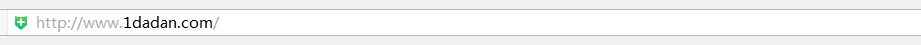 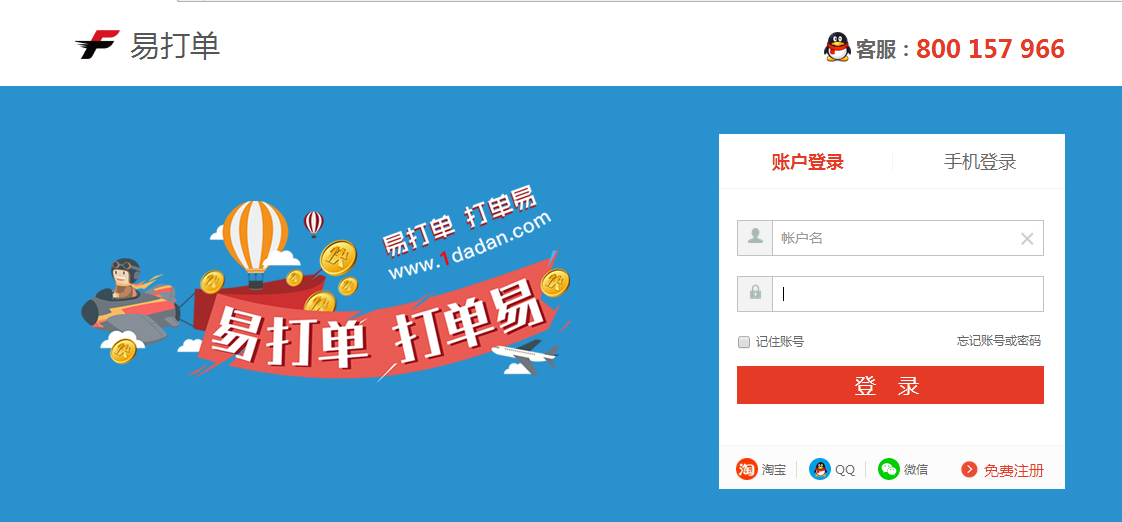 通过系统直接注册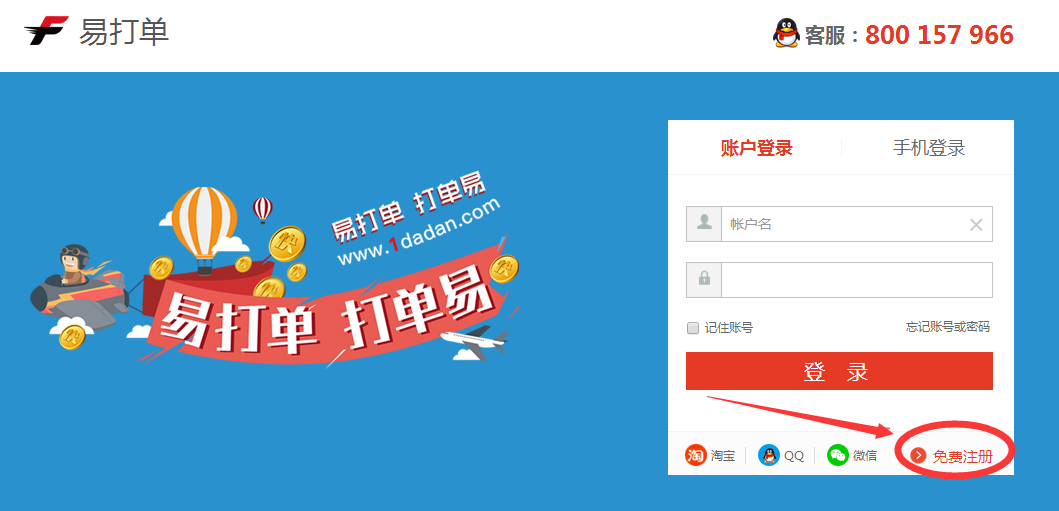 点击主页的【免费注册】，系统跳转到【登录信息】页面，输入手机号码、验证码，短信验证码，点击下一步：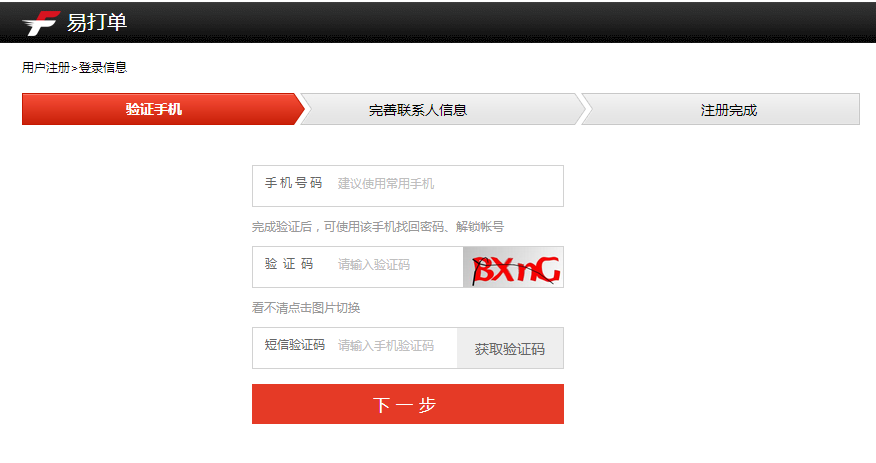 手机号码：填写系统使用人的手机号码，方便以后找回密码，以及提高系统的安全性。如果填写的手机号码为开通月结账号时的手机号码，系统可对月结账号进行自动审核。下一步进行联系人信息的填写：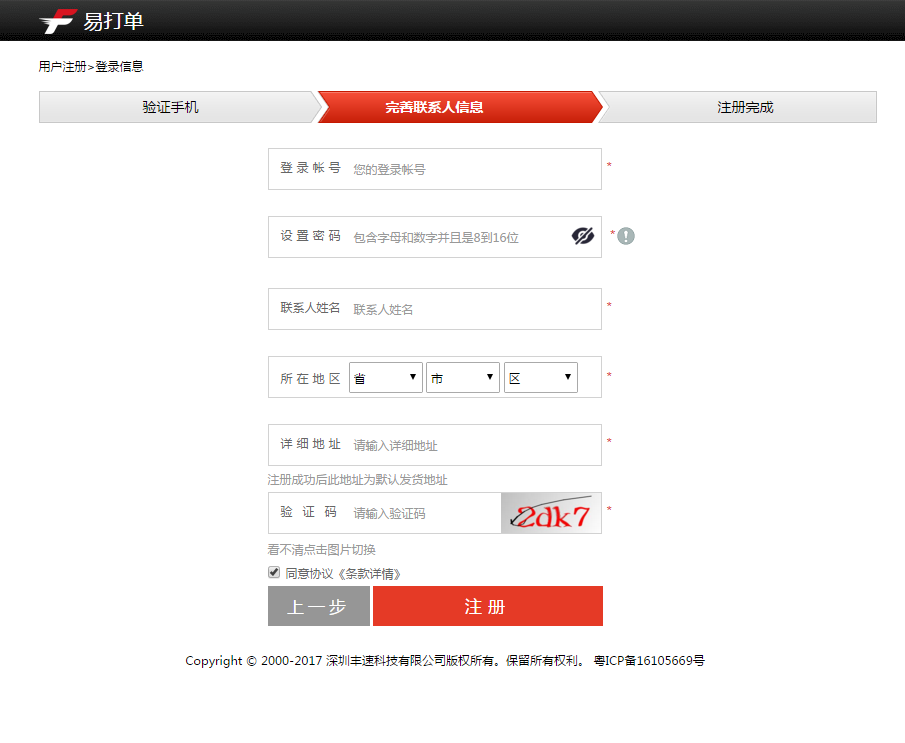 填写完毕后，勾选同意协议，点击注册，注册成功。系统首页注册完成后，使用账号和密码登录易打单首页。提供打印驱动、打印控件以及系统操作手册的下载。根据打印向导来安装打印机。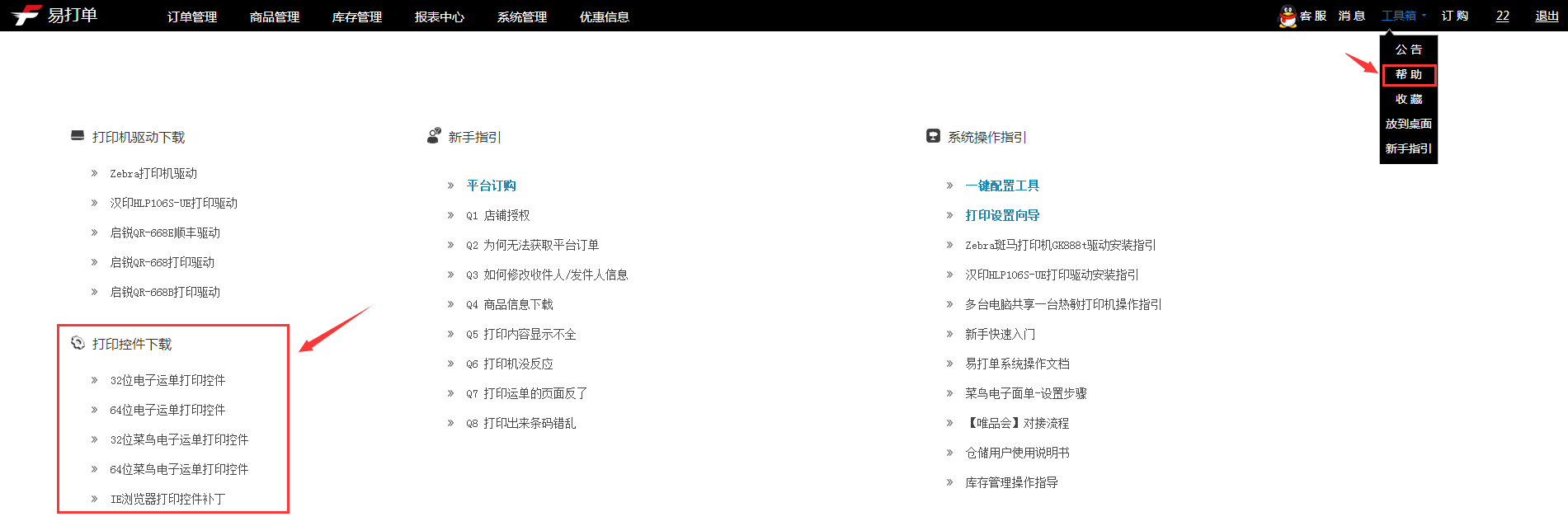 系统管理进入易打单首页后点击【系统管理】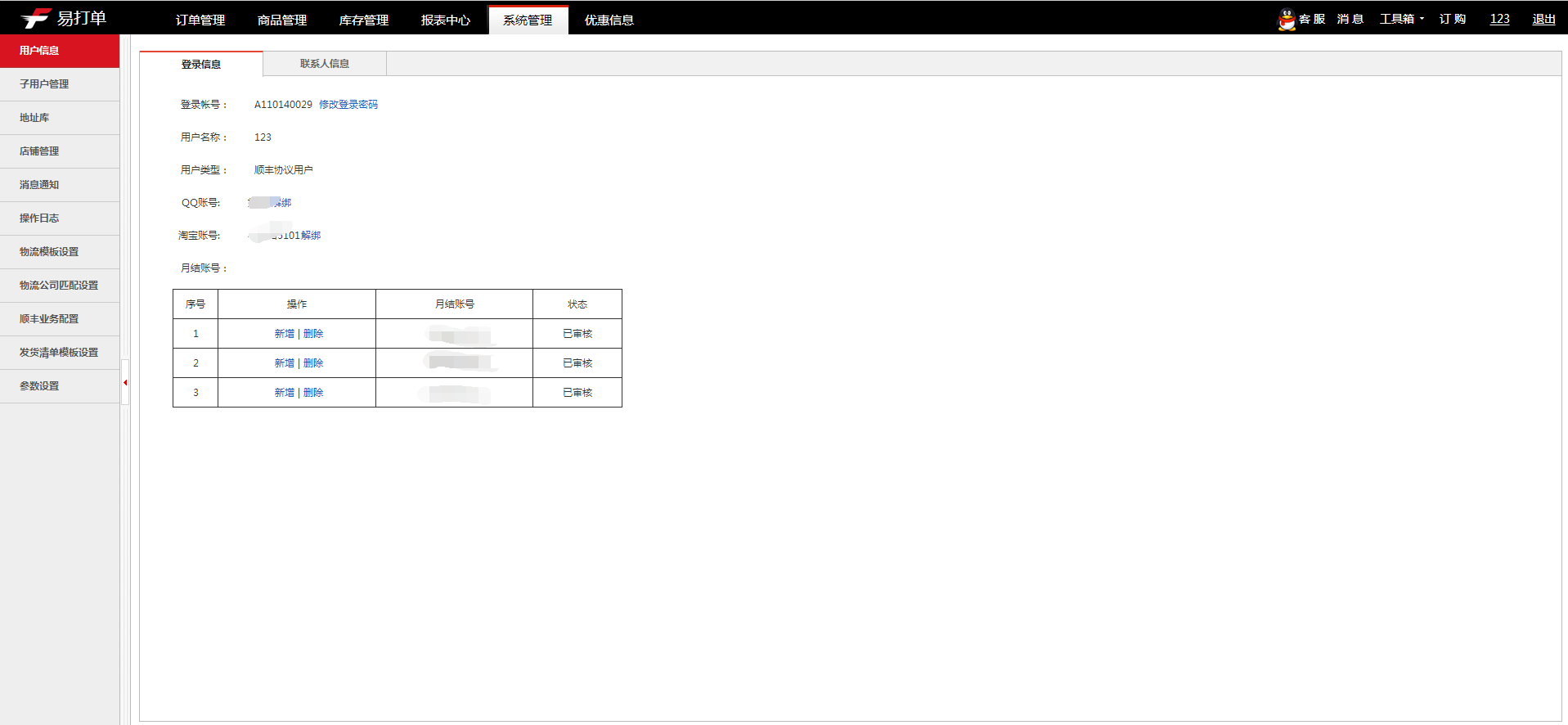 系统管理界面包括：用户信息、子用户管理、地址库、店铺管理、消息通知、操作日志、物流模板设置、物流公司匹配设置、顺丰业务配置、发货清单模板设置、参数设置十一个功能。用户信息3.1.1修改密码：此界面显示当前的登录账号、用户名称、用户类型和捆绑的月结账号。若与其他登录方式的账号绑定，也会显示出其他登录方式的账号名称。用户点击“修改登录密码”可修改登录易打单系统的密码。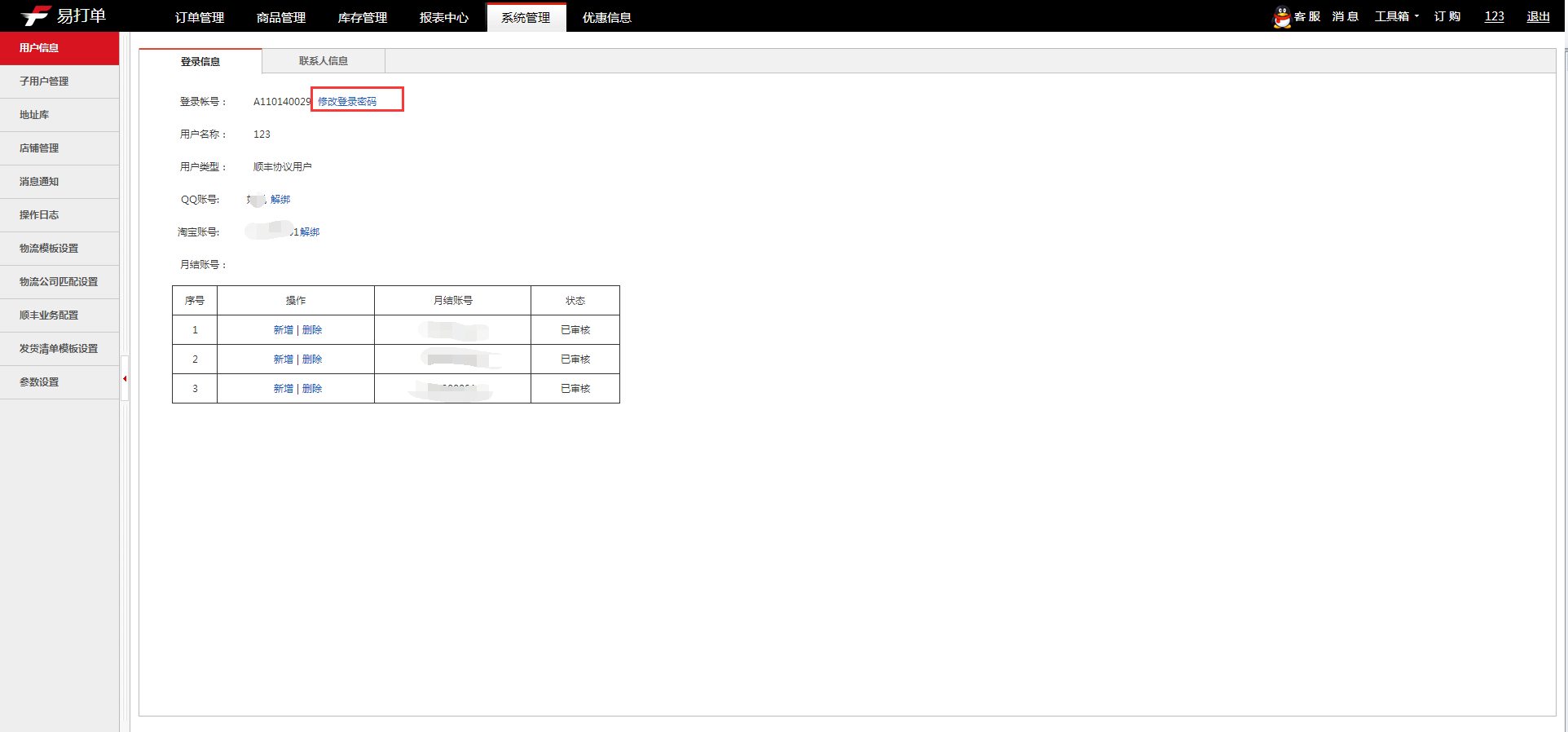 【修改密码】页面，输入原使用的旧密码，输入两次新密码，点击【确认】，即可完成密码修改。下次登录时请使用新密码。3.1.2修改联系人信息：1【用户信息】→2点击【联系人信息】→3填写联系人信息→4点击【保存】更换手机号码：解绑手机号，填写手机验证码。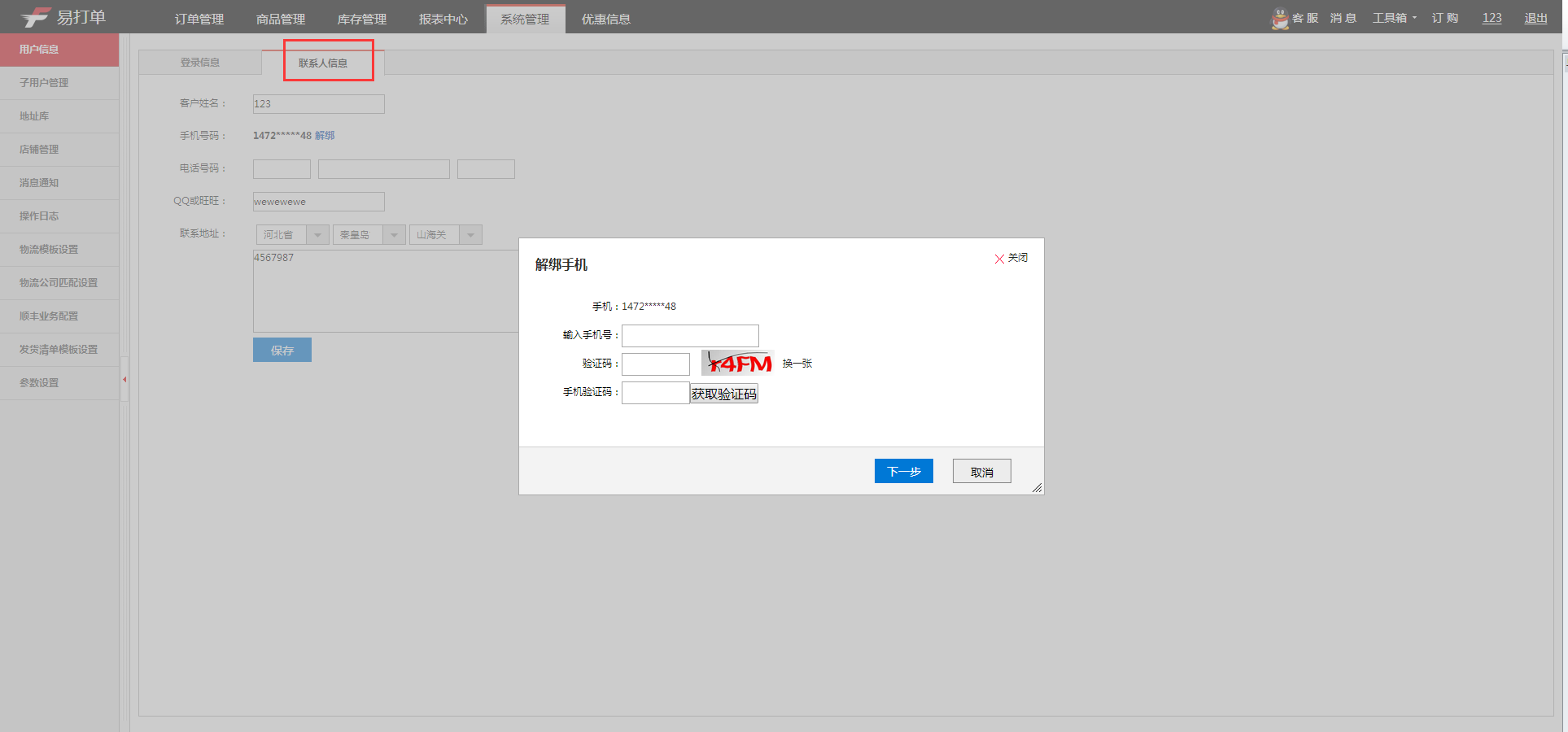 子用户管理3.2.1子用户管理：点击【进入用户中心】页面【子用户管理】界面。主账号可在【子用户管理】页面新增、删除、修改子用户信息，并为子用户赋予不同的权限：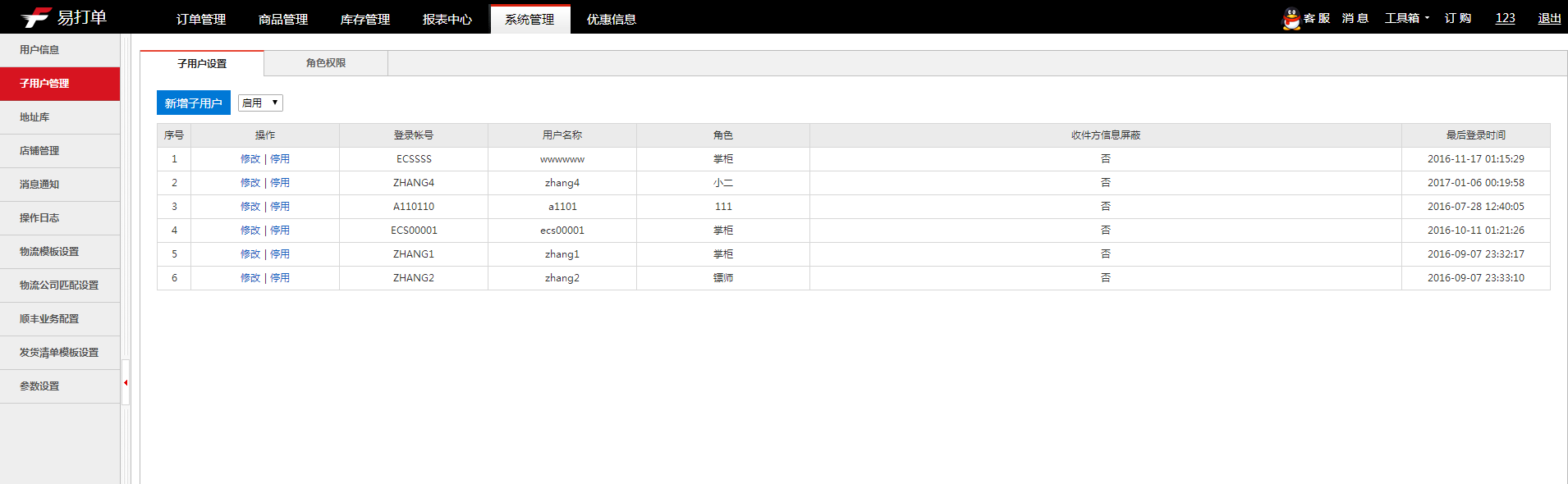 3.2.1.1新增子用户：主账号可以在【用户中心】→【子用户管理】→【角色权限】页面进行修改(详细请查阅下文)。填写用户名称、登录账号、初始密码和角色。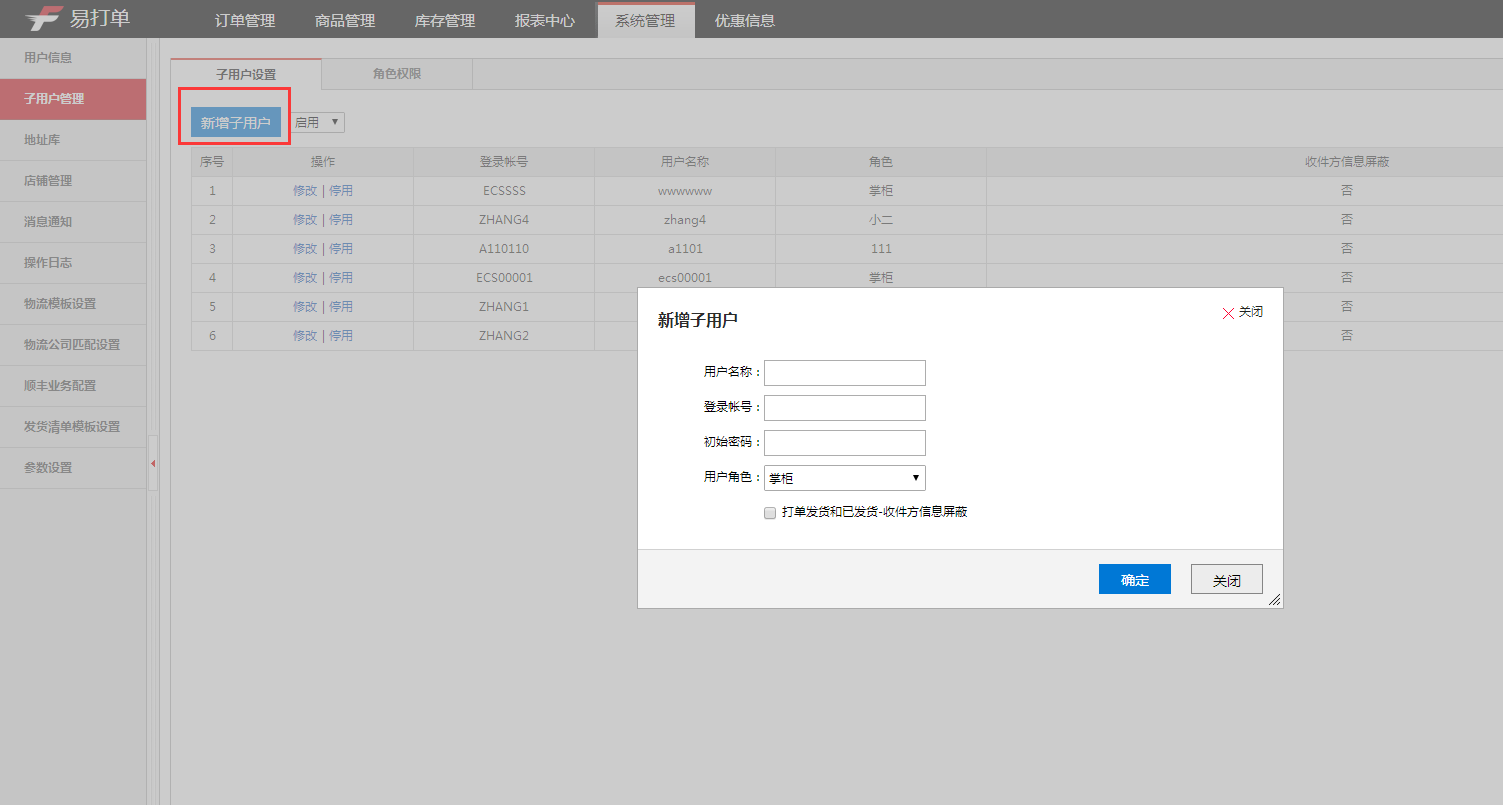 3.2.1.2修改子用户：新建子用户后， 1点击【修改】→2弹出【修改用户】对话框→可修改的内容有用户名称、初始密码、用户角色→3点击【确认】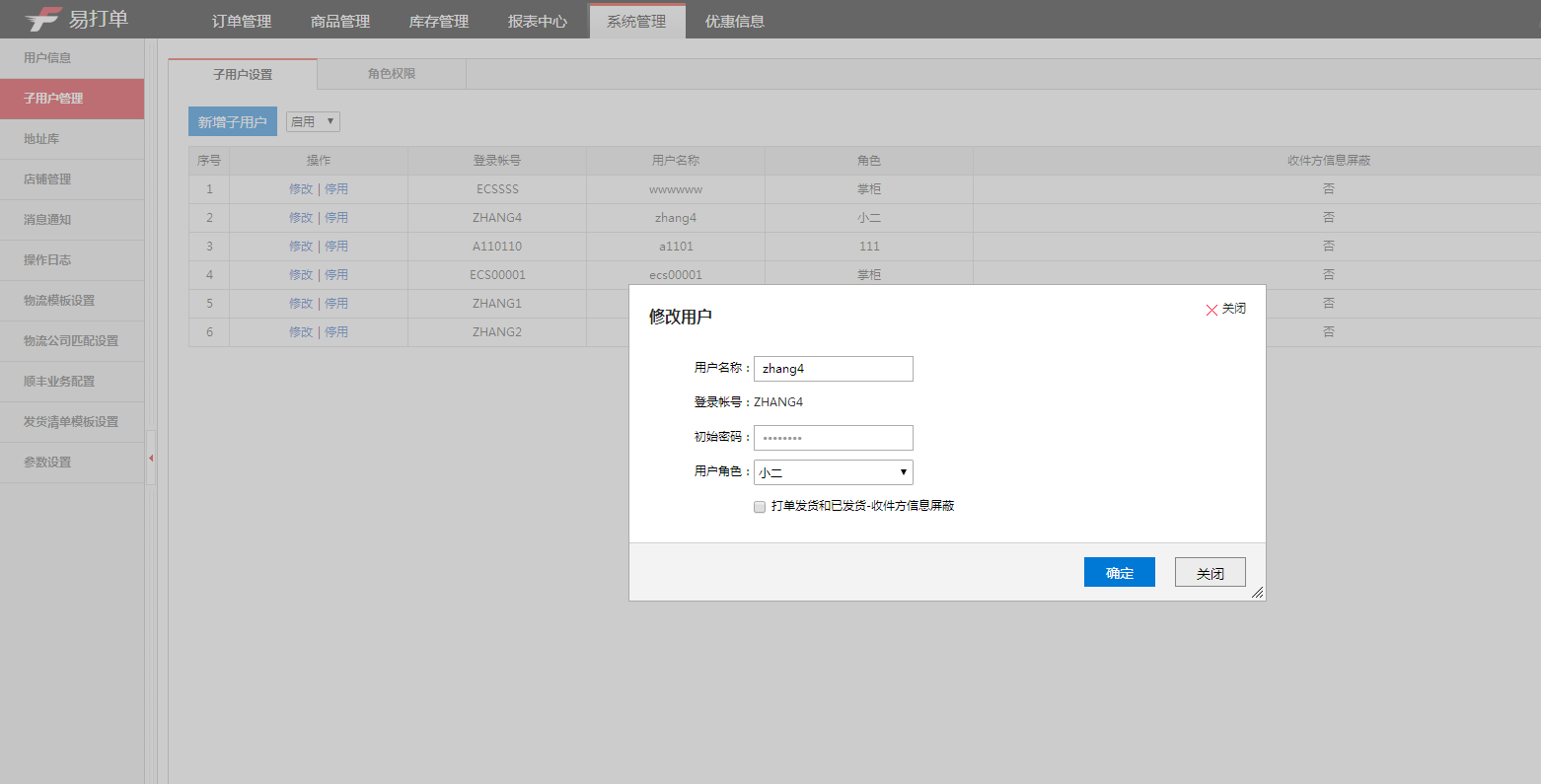 3.2.1.3停用子用户：如果需要删除子用户，请进入【子用户管理】页面： 点击【停用】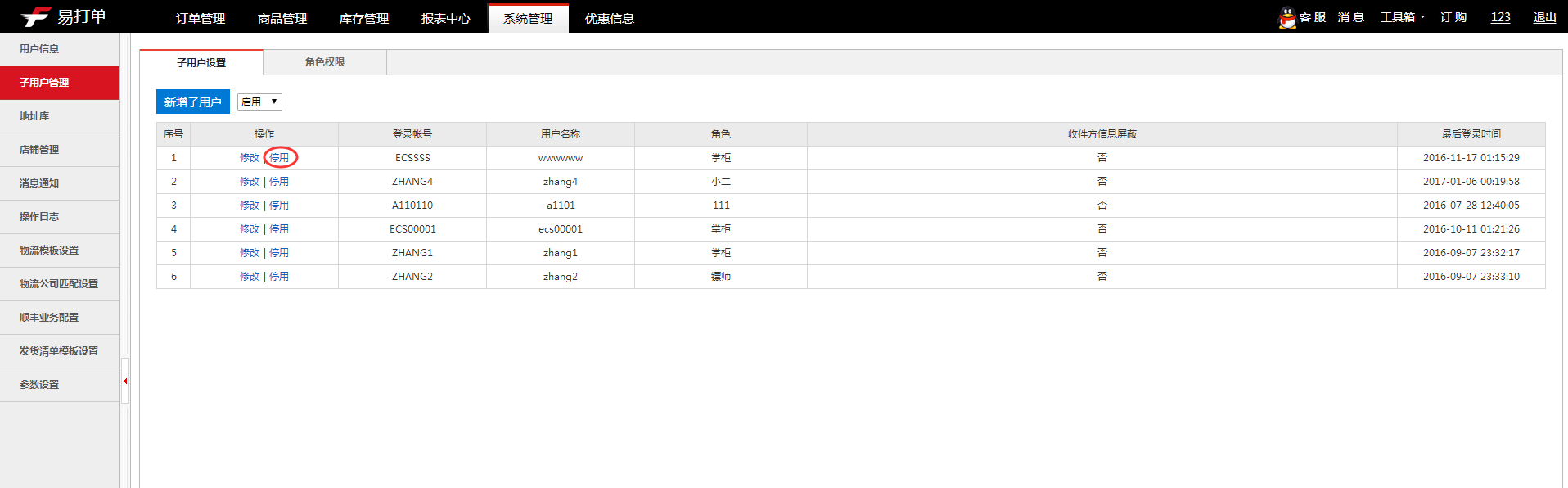 	3.2.2系统角色权限管理：如需对系统的各角色权限进行管理，可点击1【子用户管理】→2【角色权限】，进行新建、修改等操作。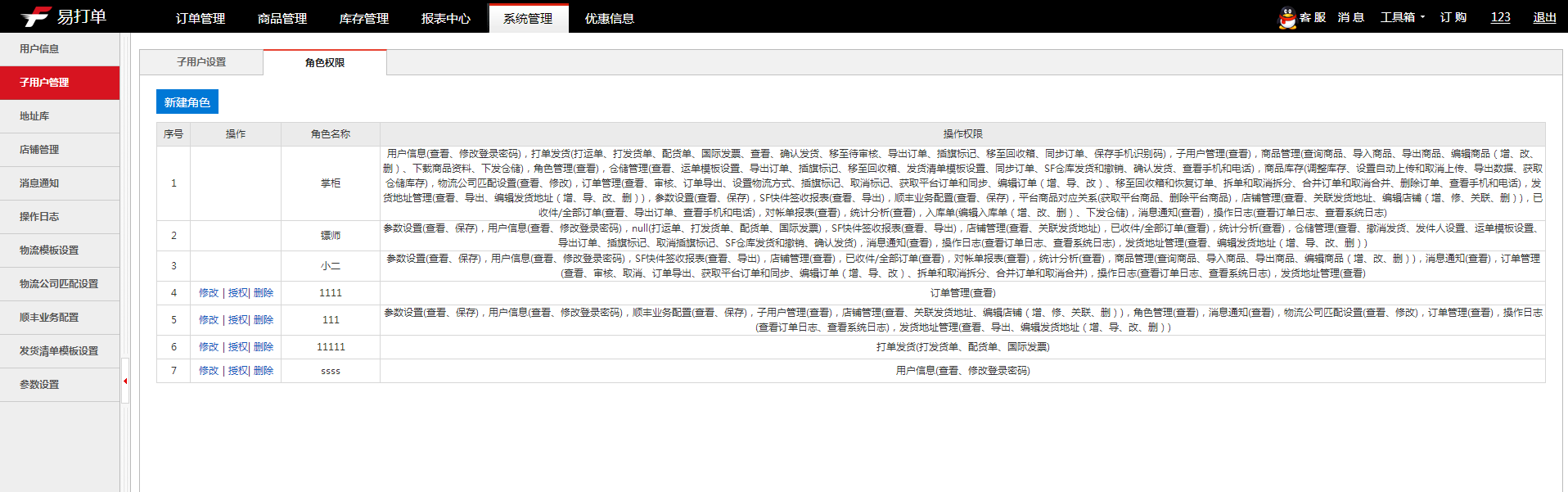 3.2.2.1新建角色：系统默认有【掌柜】、【镖师】、【小二】三个角色，用户可自行新建角色。点击1【子用户管理】→2【角色权限】→3【新建角色】，弹出【新建角色】对话框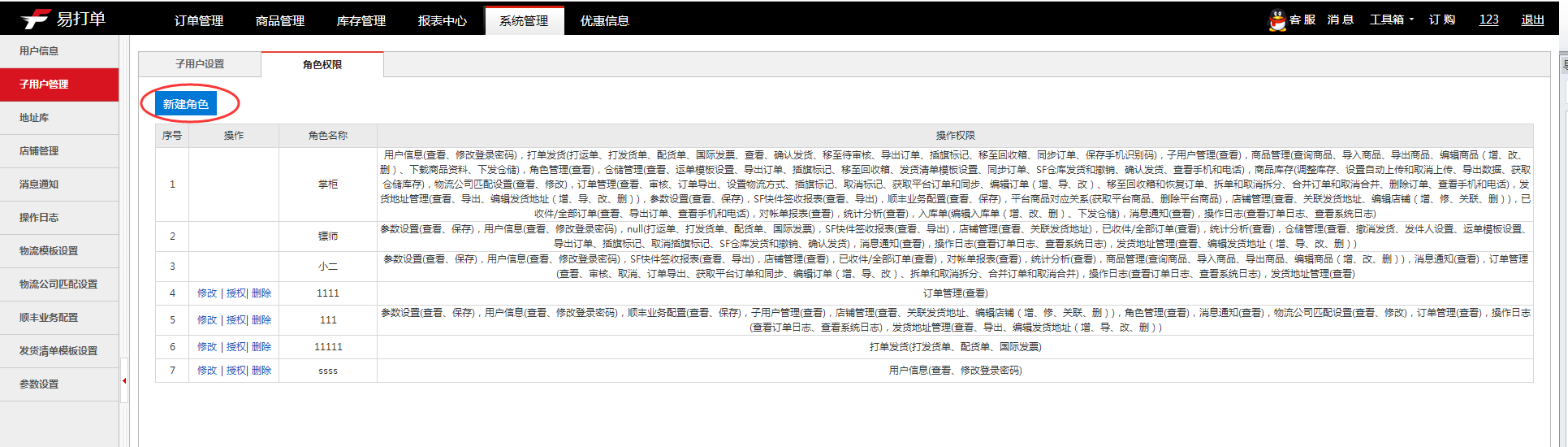 在对话框中填写【角色名称】，在对应的功能模块勾选需配置的权限（如下图红线所示：功能模块包括系统管理、订单管理、仓储管理、商品管理、报表中心）。勾选完成后选择4【确认并授权】，完成角色的新建。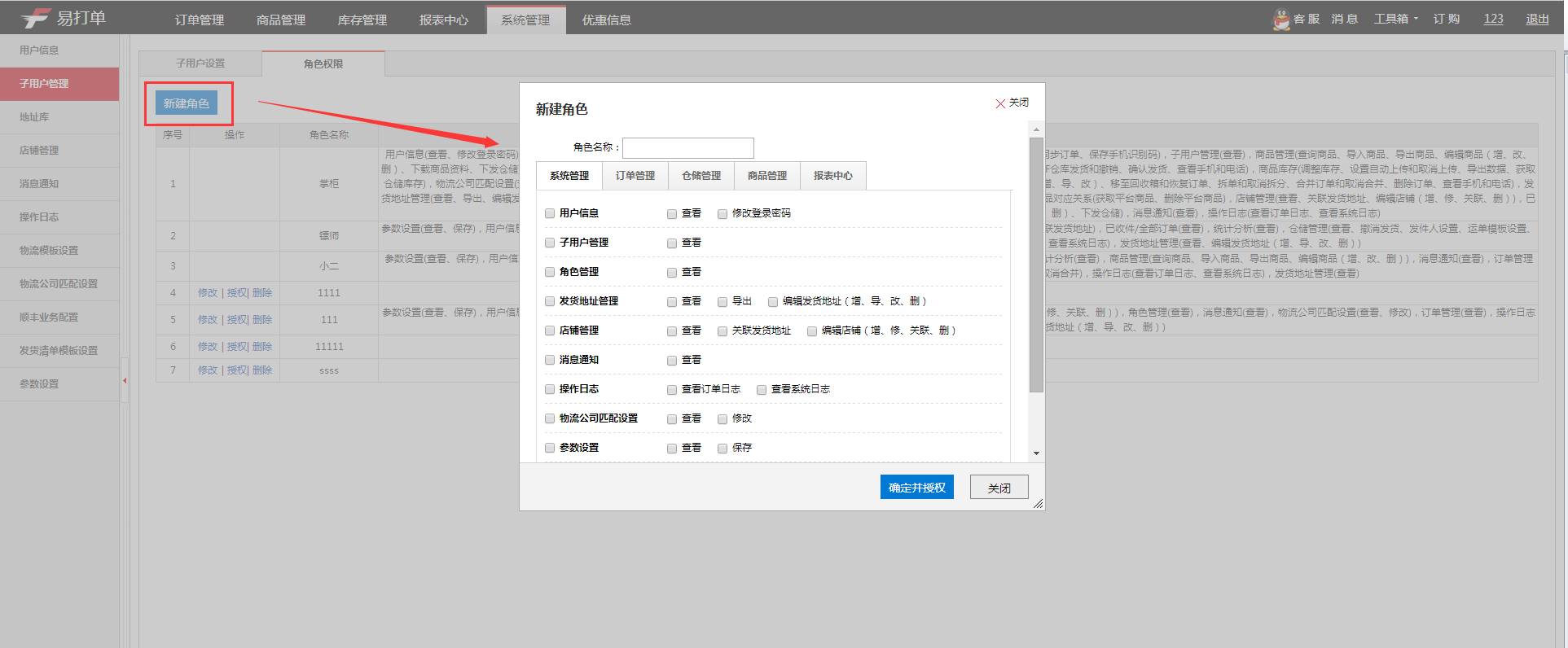 例如：需要新建一个名为【管家】的角色赋予，并为子账户【test】赋予【管家】角色，则需要操作以下步骤：新建【管家】角色：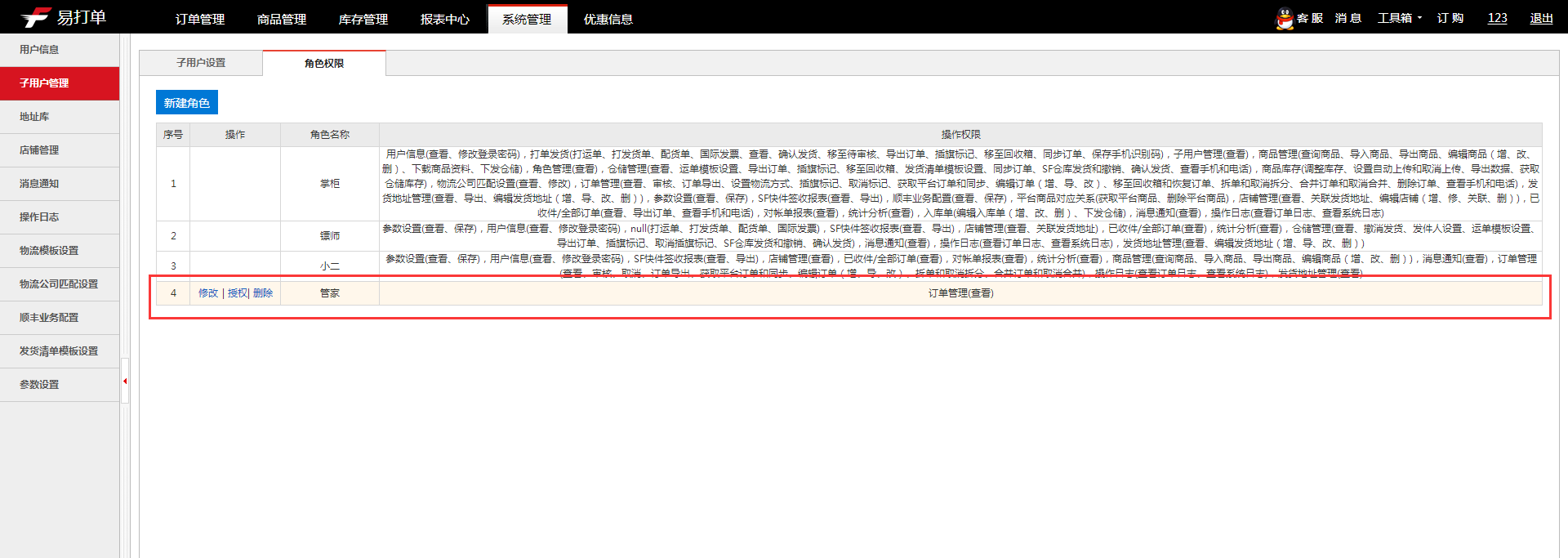 ②在【子用户设置】页面新增子用户【测试管家123】，并赋予【管家】这一角色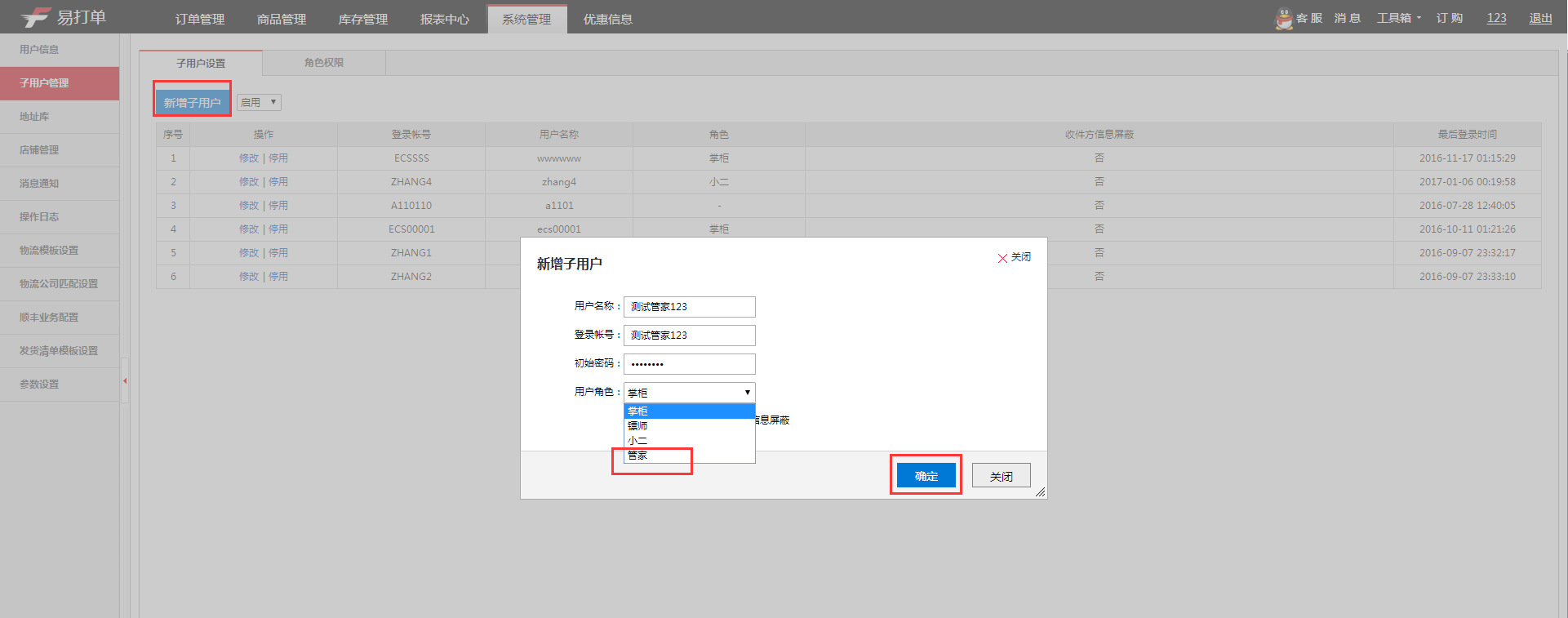 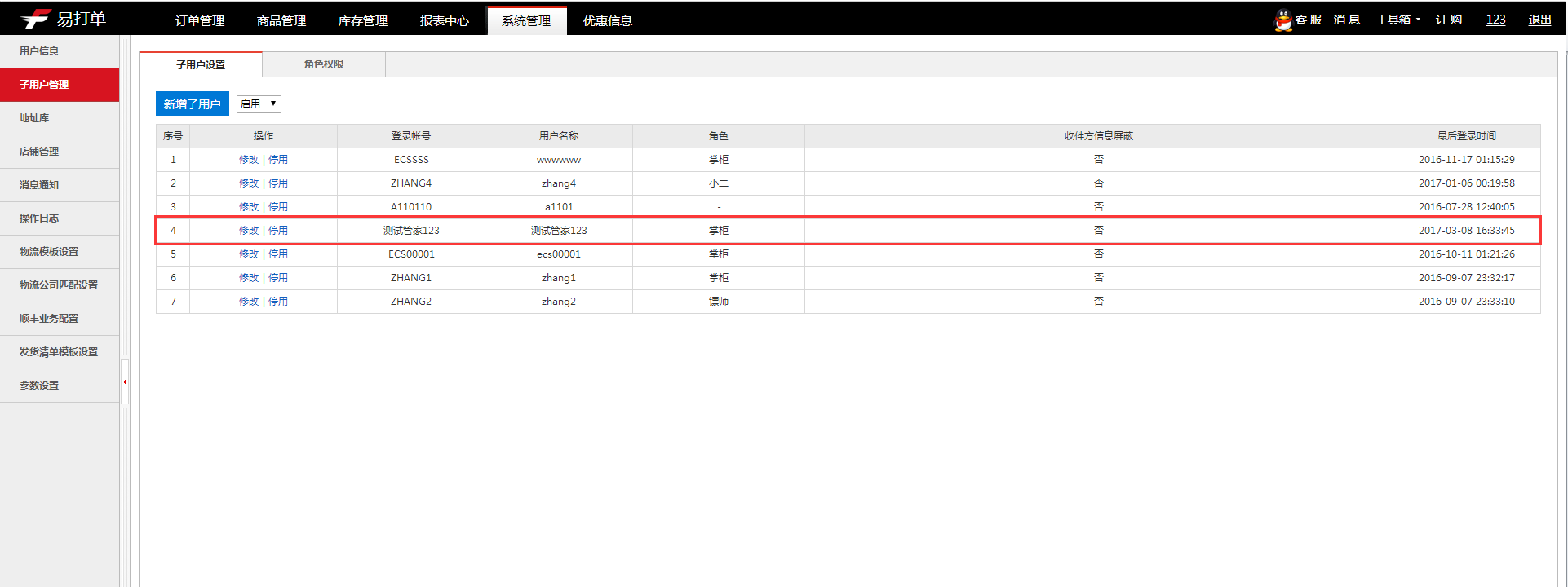 至此，新建角色并为子账户赋予角色，操作完成。3.2.5修改/删除角色：成功新建角色后可以进入【修改】按钮修改角色名称，【授权】按钮变更角色所拥有的权限，【删除】按钮删除该角色。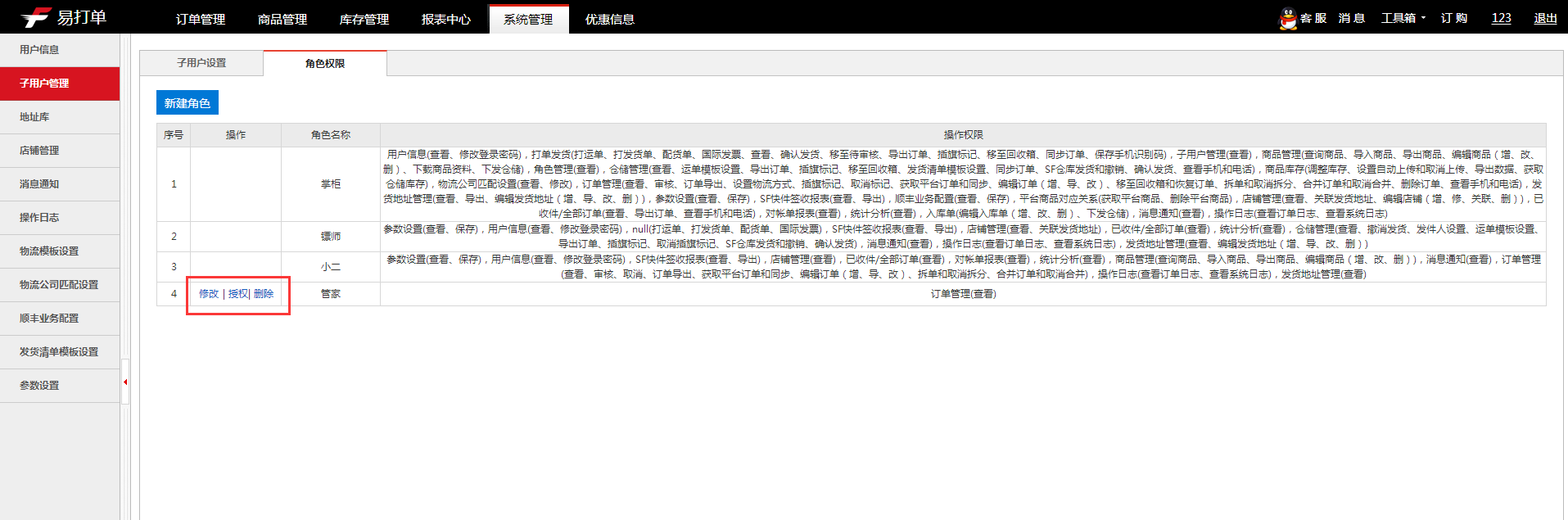 地址库用户进入【系统管理】→【地址库】，可以对发货地址和收货地址进行管理。3.3.1发货地址系统支持设置多个发货地址，并指定其中一个地址为默认的发货地址。地址的创建包含新增和导入两种方式。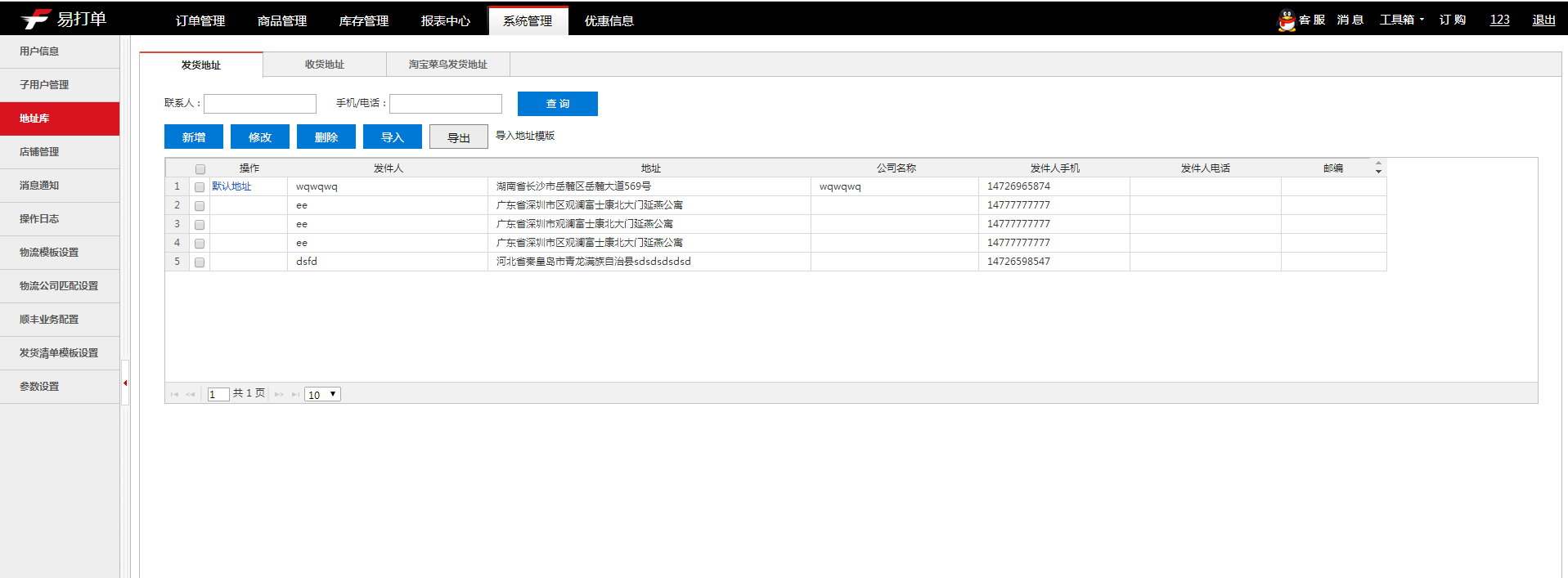 如用户已保存三个发货地址，需要指定一个地址为默认地址，则：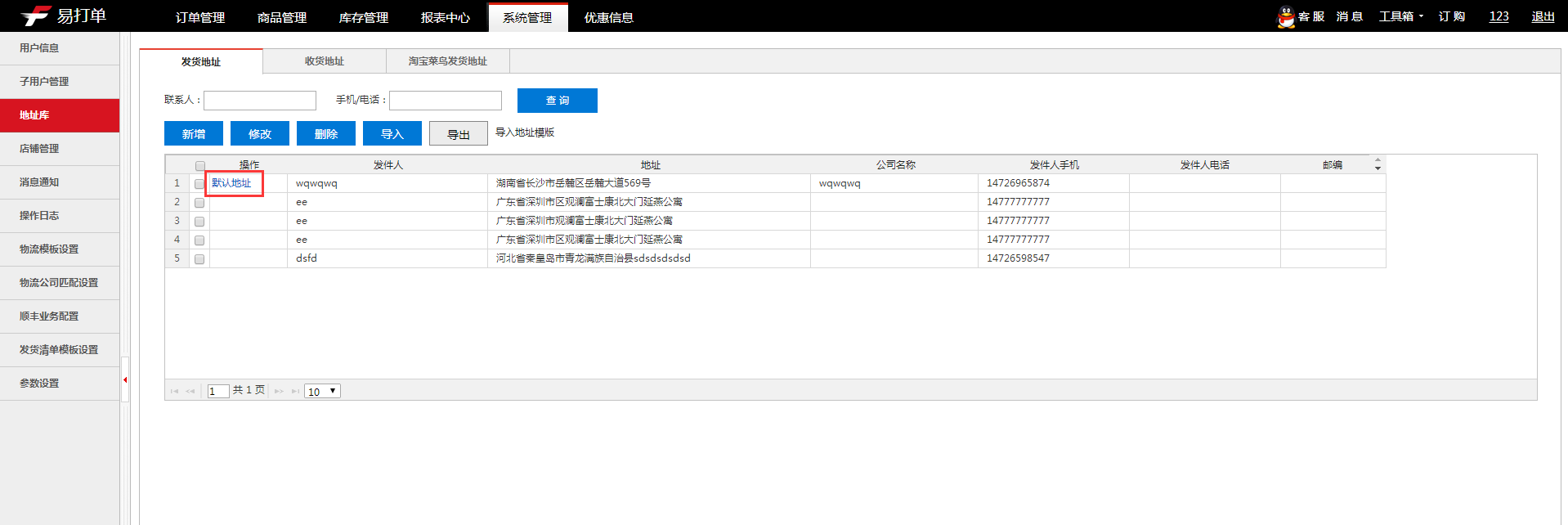 如需变更【序号1地址】为默认地址，则点击“设置为默认”：3.3.2收货地址系统支持对常用的收货地址进行管理，方便手工新建订单的客户快速下单。收货地址包含手工新建和导入两种方式。3.3.2.1 手工新建1【地址库】→2【收货地址】→3点击【新增】，填写收件人信息→4点击【保存】。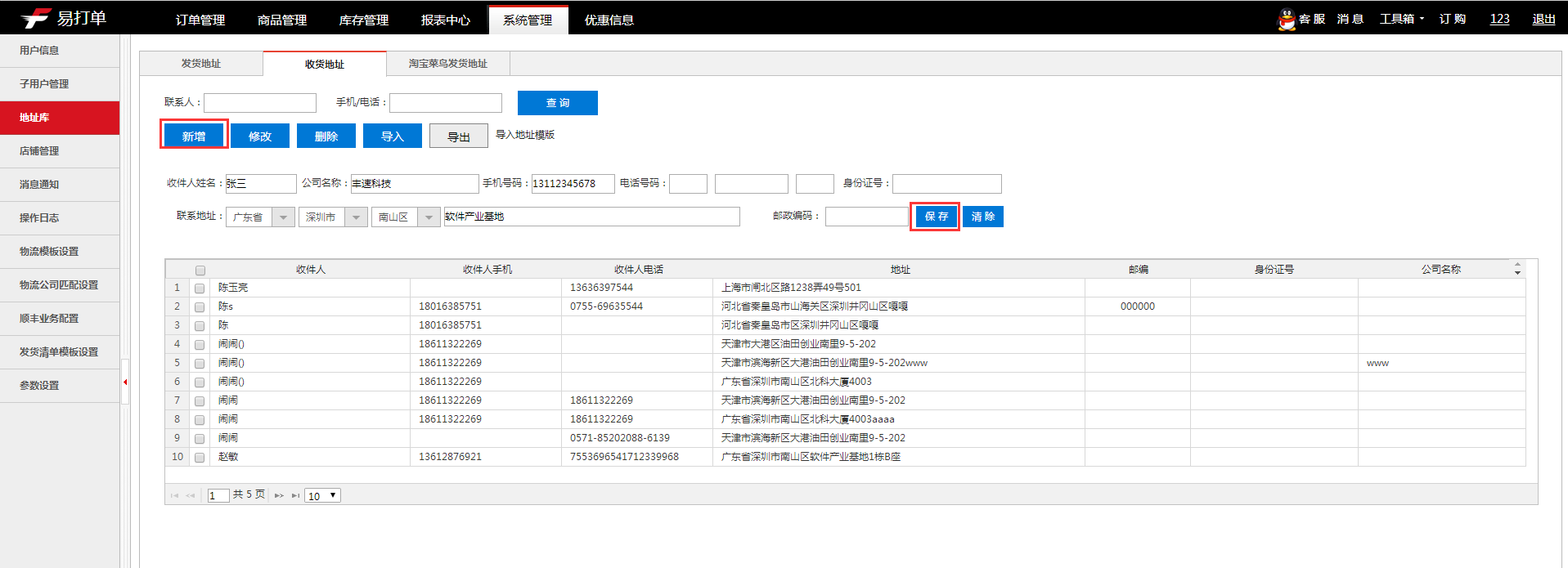 3.3.2.2导入收货地址1【地址库】→2【发货地址】→3点击【导入地址模板】下载并填写模板→4点击【导入】将已填写好的模板导入系统。此收货地址用于手工新建订单时使用。3.3.2.3淘宝菜鸟发货地址1【地址库】→2【淘宝菜鸟发货地址】→3点击【更新地址】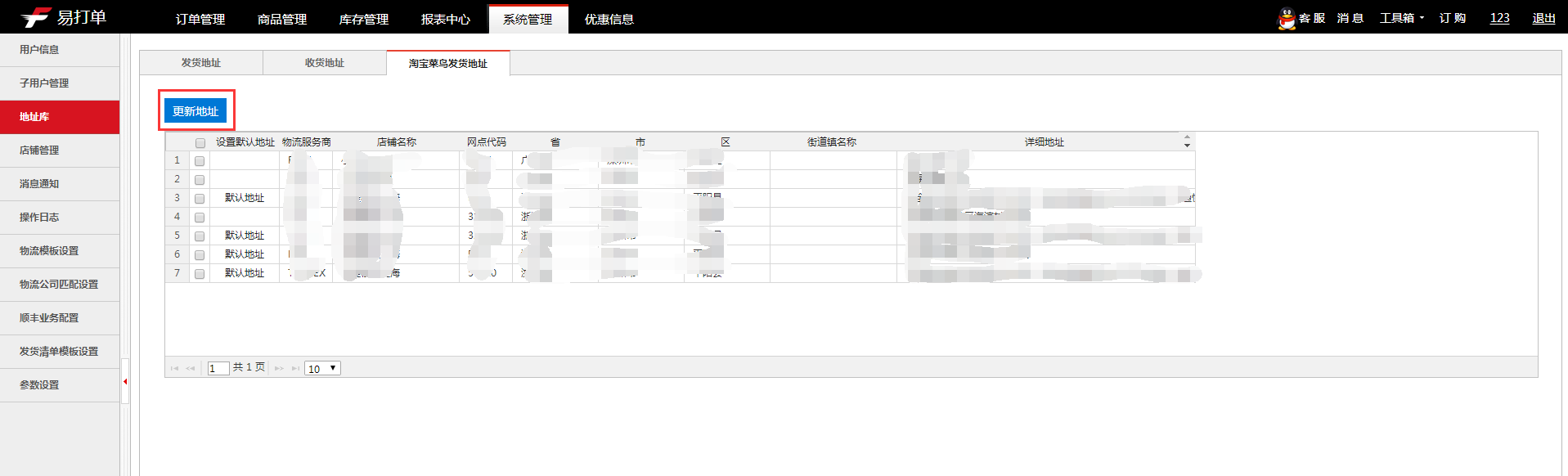 此发货地址在淘宝申请菜鸟服务时填写。店铺管理系统支持多平台多店铺的关联，用户可以关联多个店铺，对已关联的店铺，进行信息的修改及删除操作。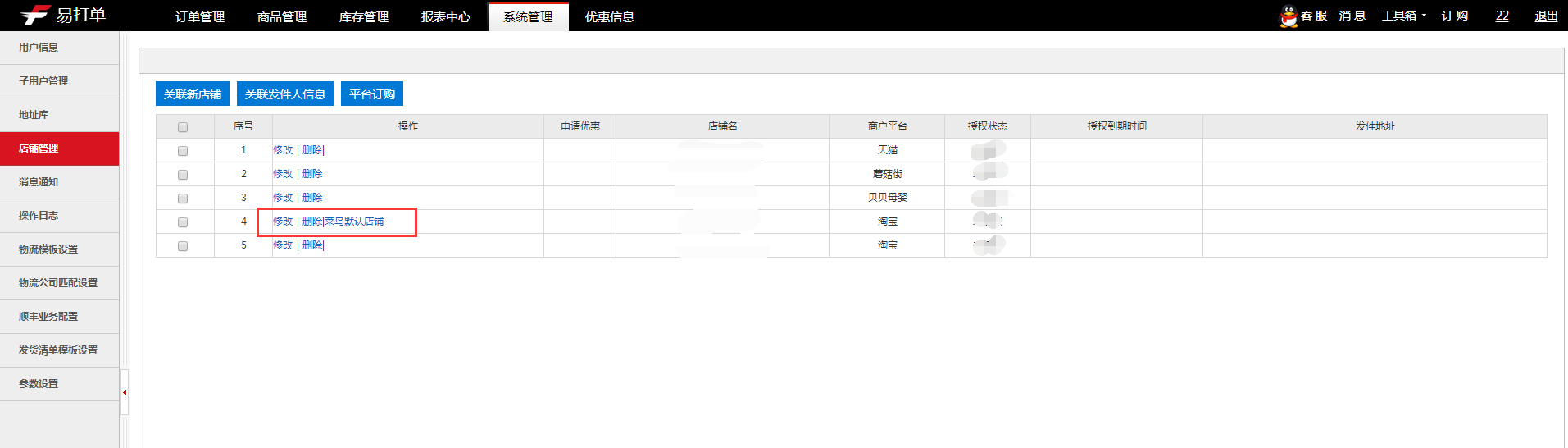 3.4.1关联新店铺1【店铺管理】→2【关联新店铺】，弹出【关联新店铺】弹框。以淘宝为例，点击3【点击前往淘宝授权】：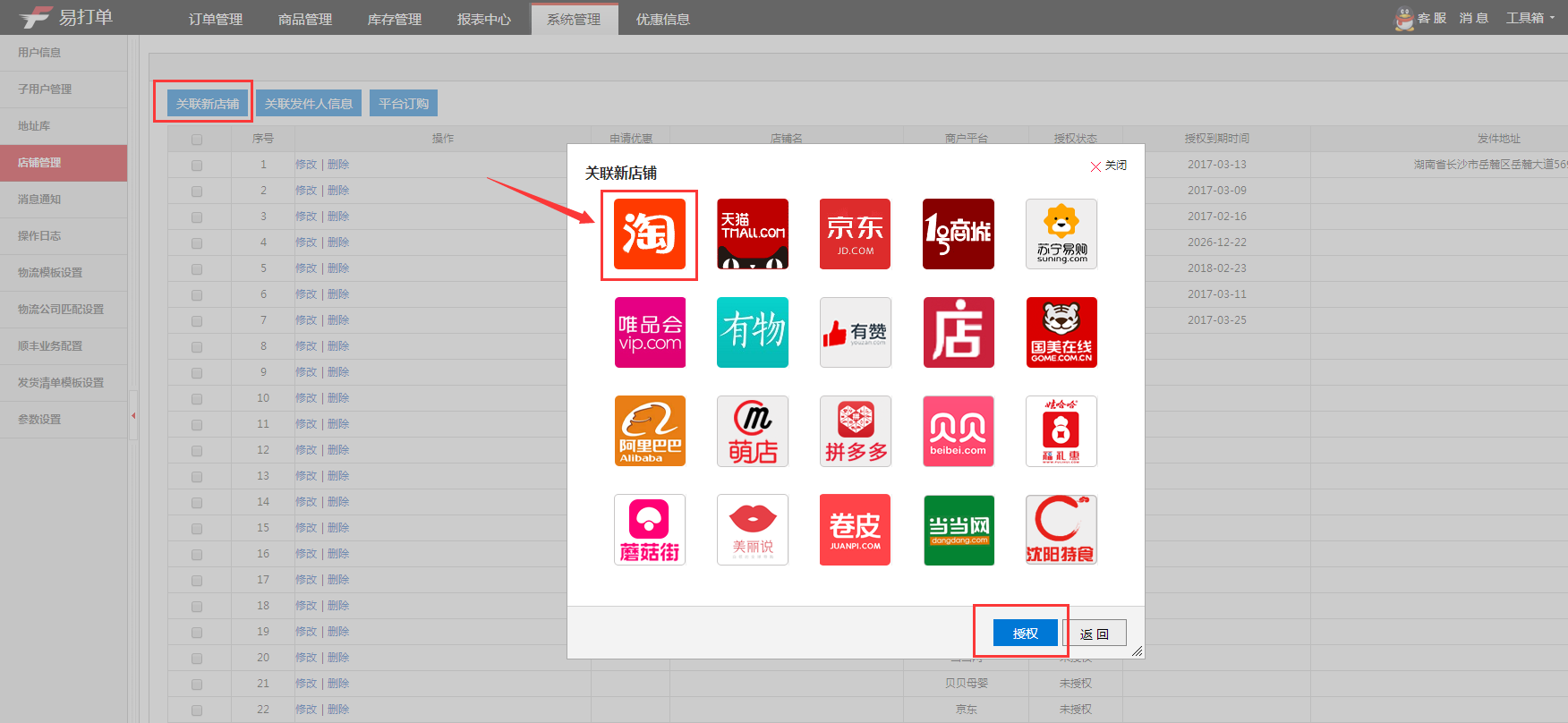 如下图（左），输入淘宝卖家账号及密码，点击【登录】，跳转到下图（右），点击【登录】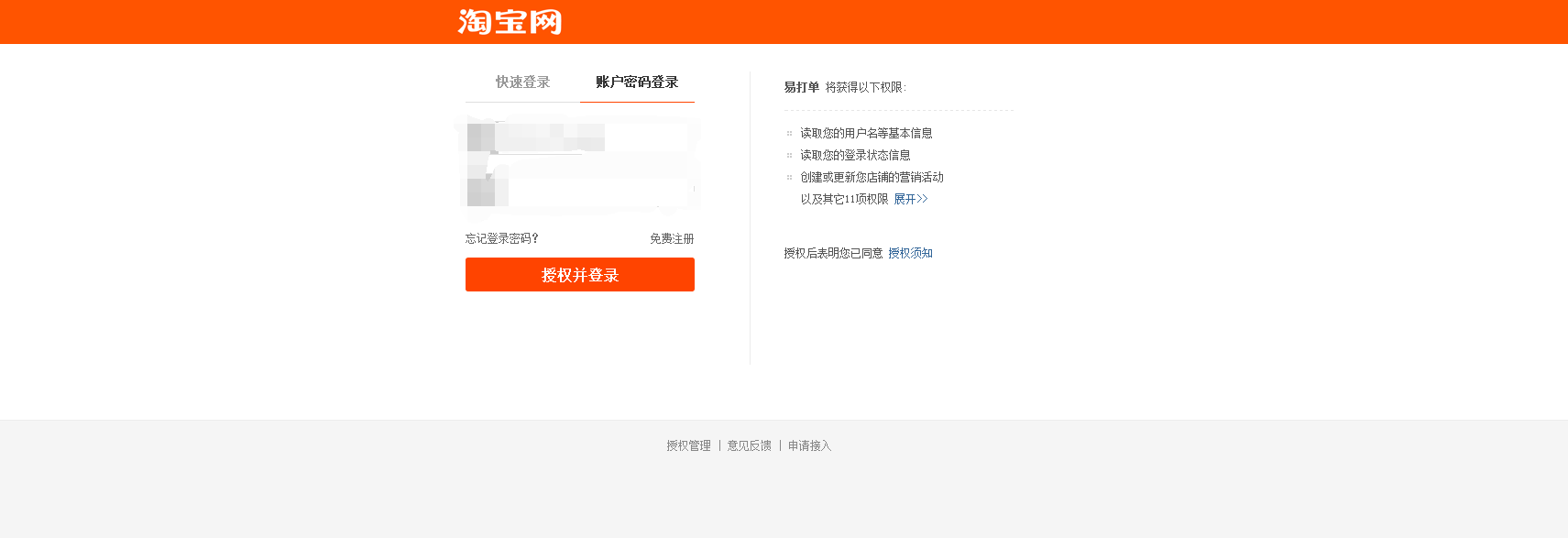 完成授权后，跳转到易打单的【店铺管理】页面：3.4.3删除店铺用户可以删除已经关联的店铺。注：处理掉系统中所有待处理的订单，并将回收箱清空。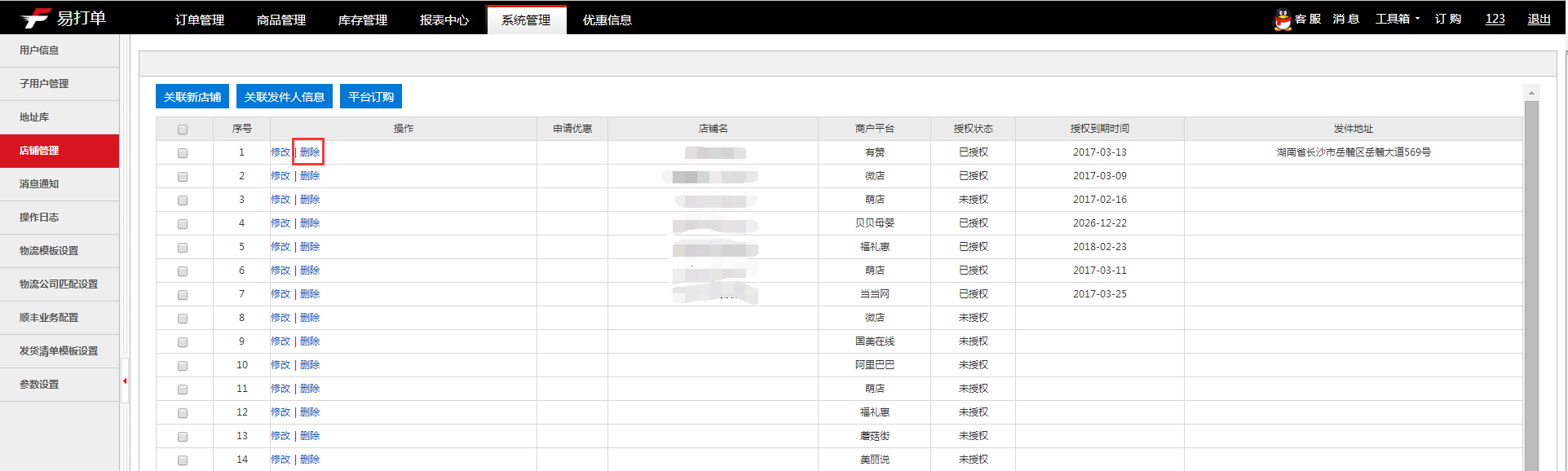 3.4.4关联发件人信息“关联发件人信息”支持设置单个店铺的发货地址。当用户有多个店铺并且需要从不同的地址发货时，用户可为每个店铺设置不同的发货地址。设置步骤：1【店铺管理】页面→2勾选需要设置发件人信息的店铺→3点击【关联发件人信息】→4弹出复选框，选择发件人信息（发件人信息可在【发货地址】进行设置）→5点击【确认】。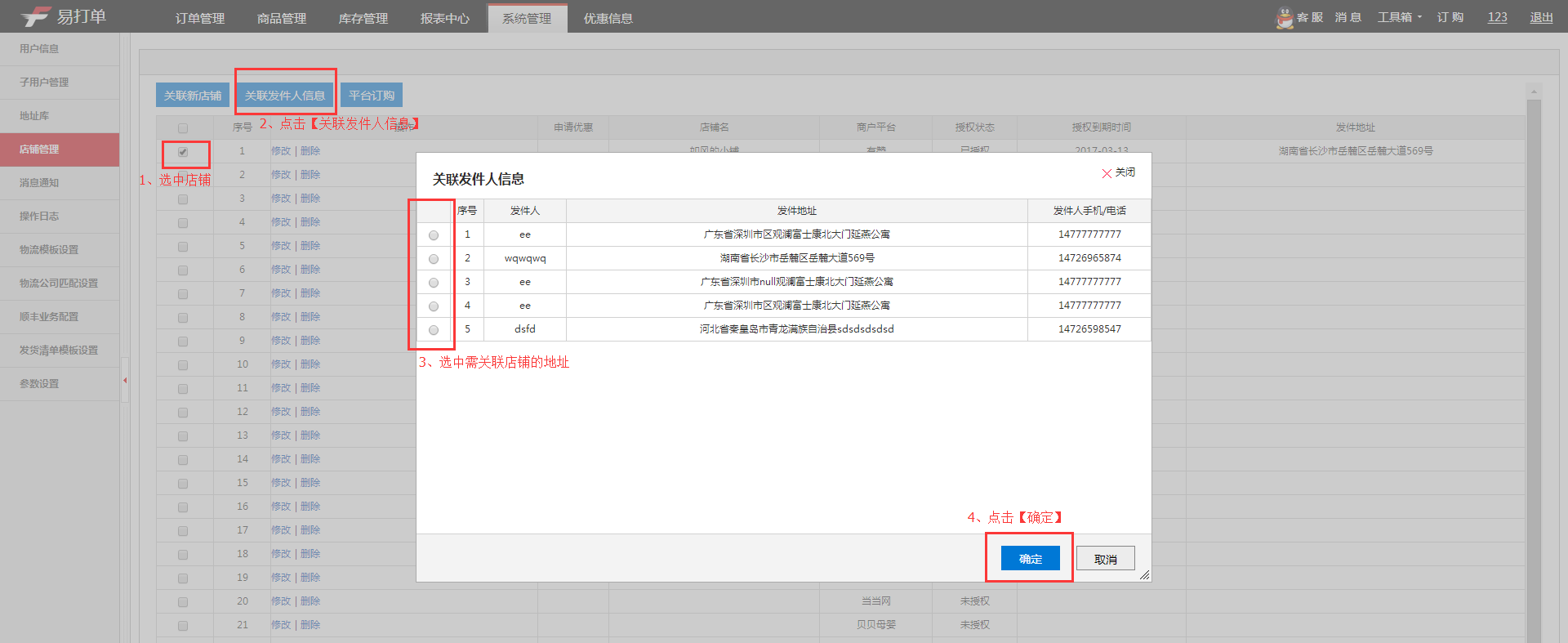 消息通知系统提醒用户最新的消息。如：授权码即将过期提醒、授权码已经过期提醒、系统最新功能提醒、顺丰最新活动提醒等。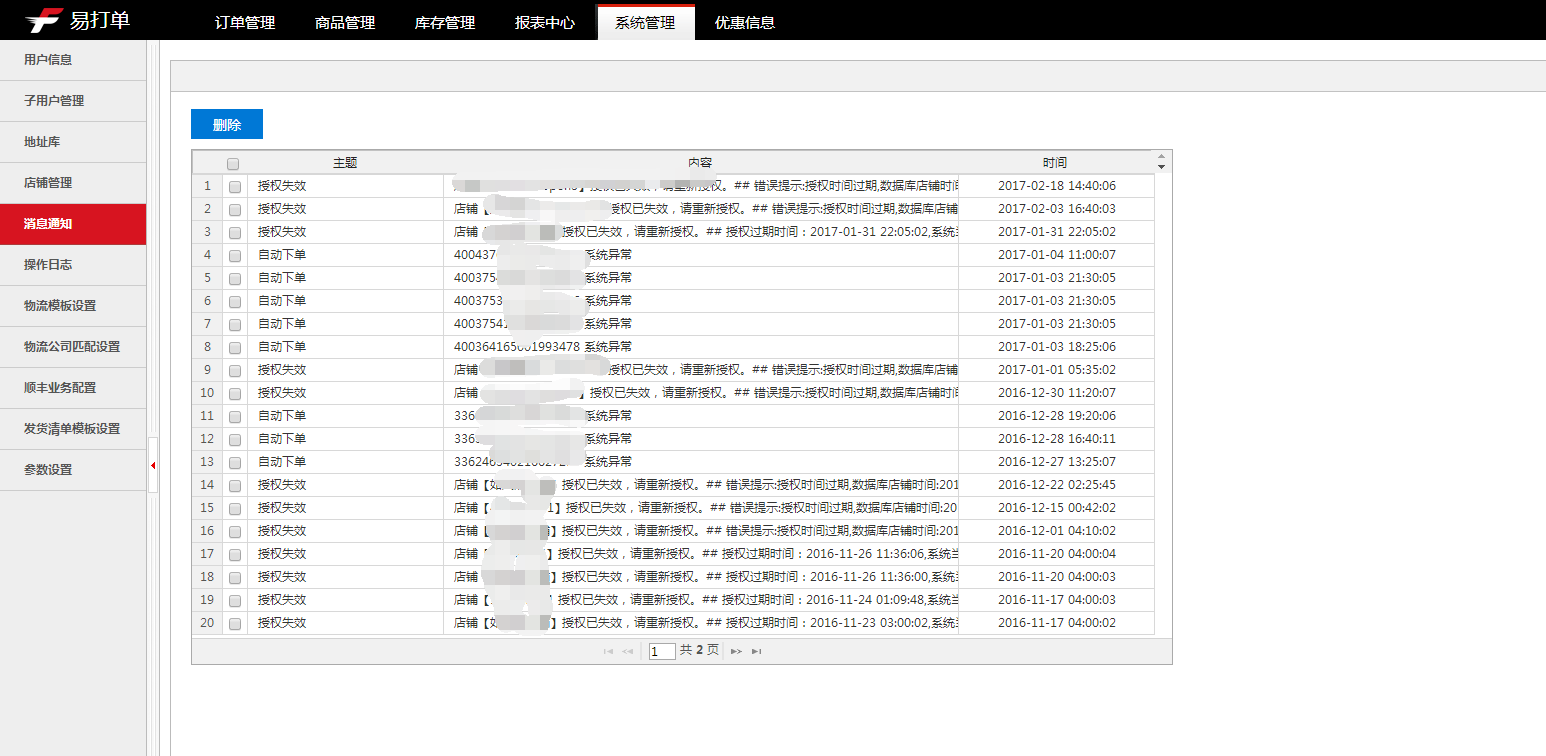 操作日志操作日志分为系统日志和订单日志两类。①系统日志记录操作人、业务模块、操作内容和操作时间；订单日志记录订单编号、操作人、操作内容和操作时间。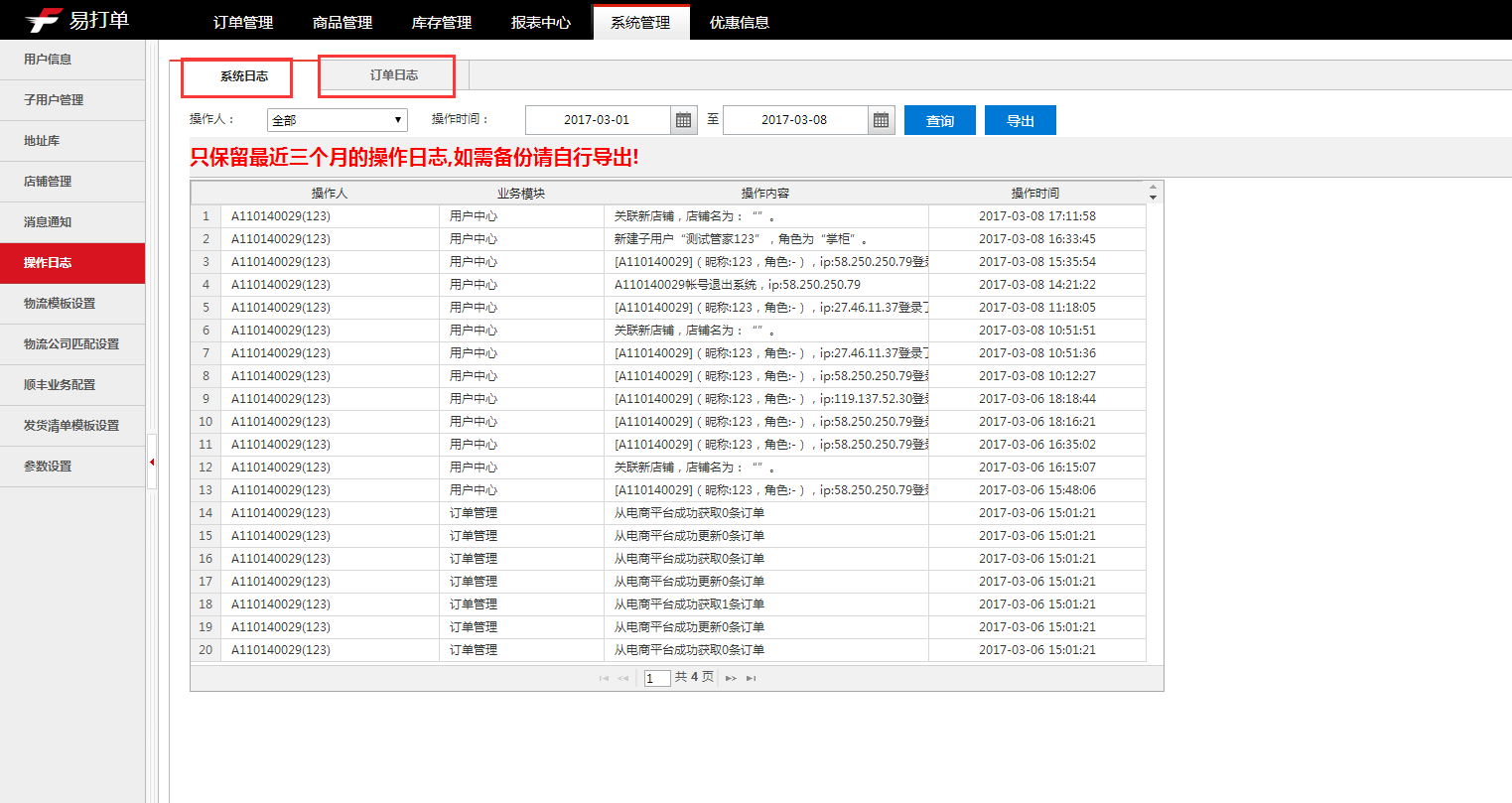 物流模板设置用户可在【物流模板设置】界面设置默认的物流模板，编辑模板字段等操作。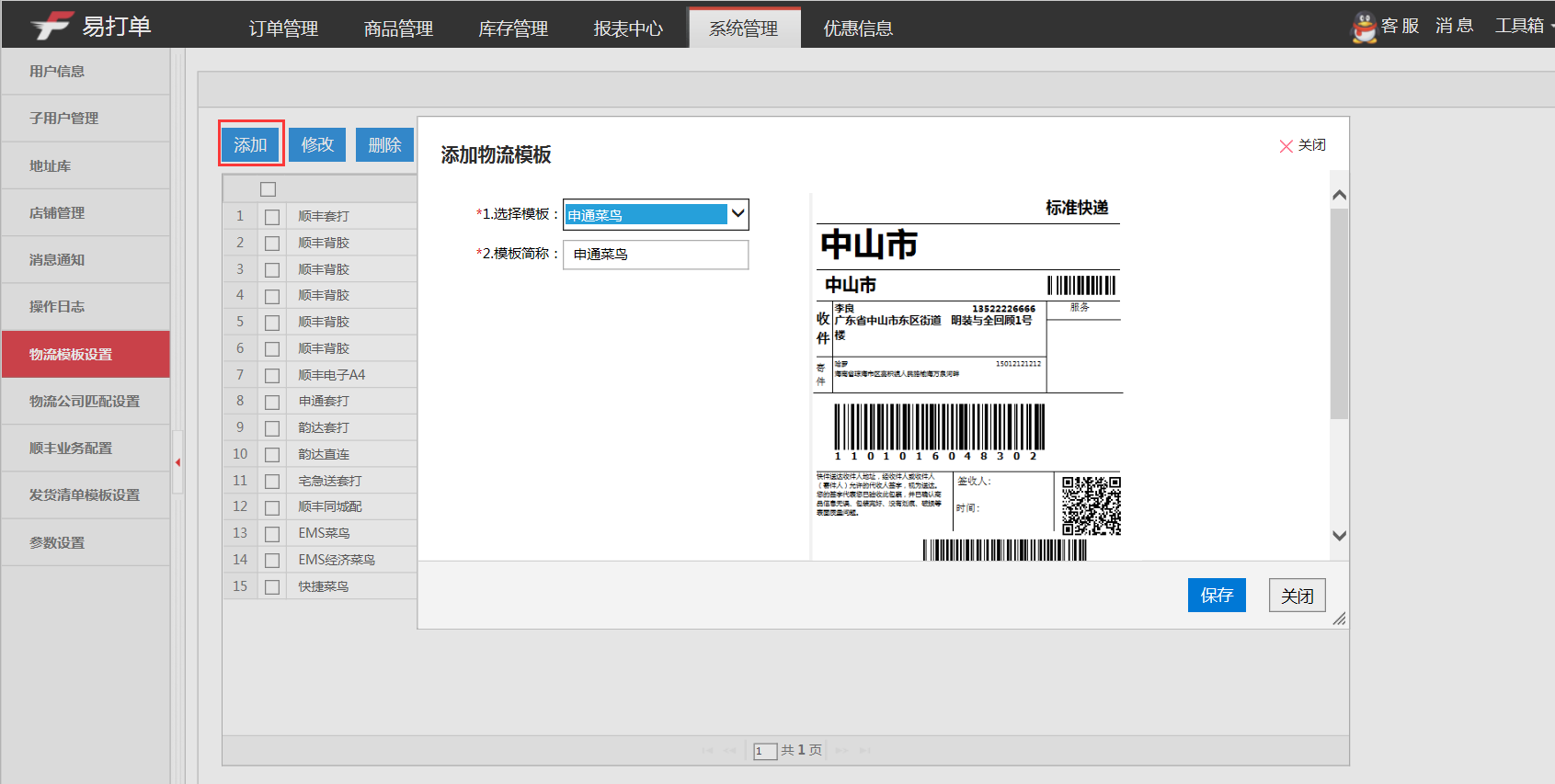 物流公司匹配设置物流公司匹配设置有三个不同维度，以便您在发货选择物流公司时选择最优的物流公司。3.8.1按地区选择发货方式用户可以根据收件地区选择不同的发货方式，如：发往北京的，默认选择顺丰，发往黑龙江的，默认选择EMS，发往湖北的，默认选择中通。设置步骤：1【发货条件设置】→点击2【增加】→3选择行政区→点击【确认】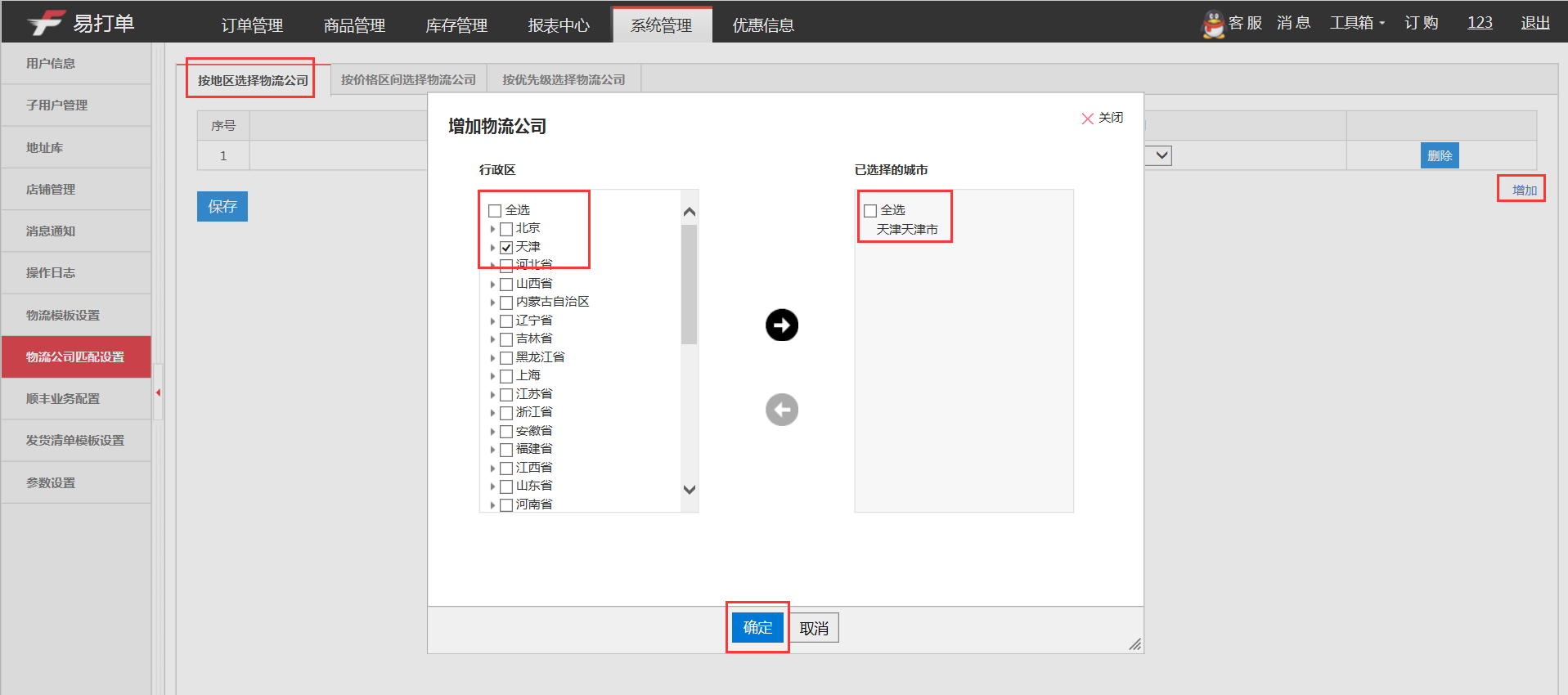 在以下页面选择，点击【保存】。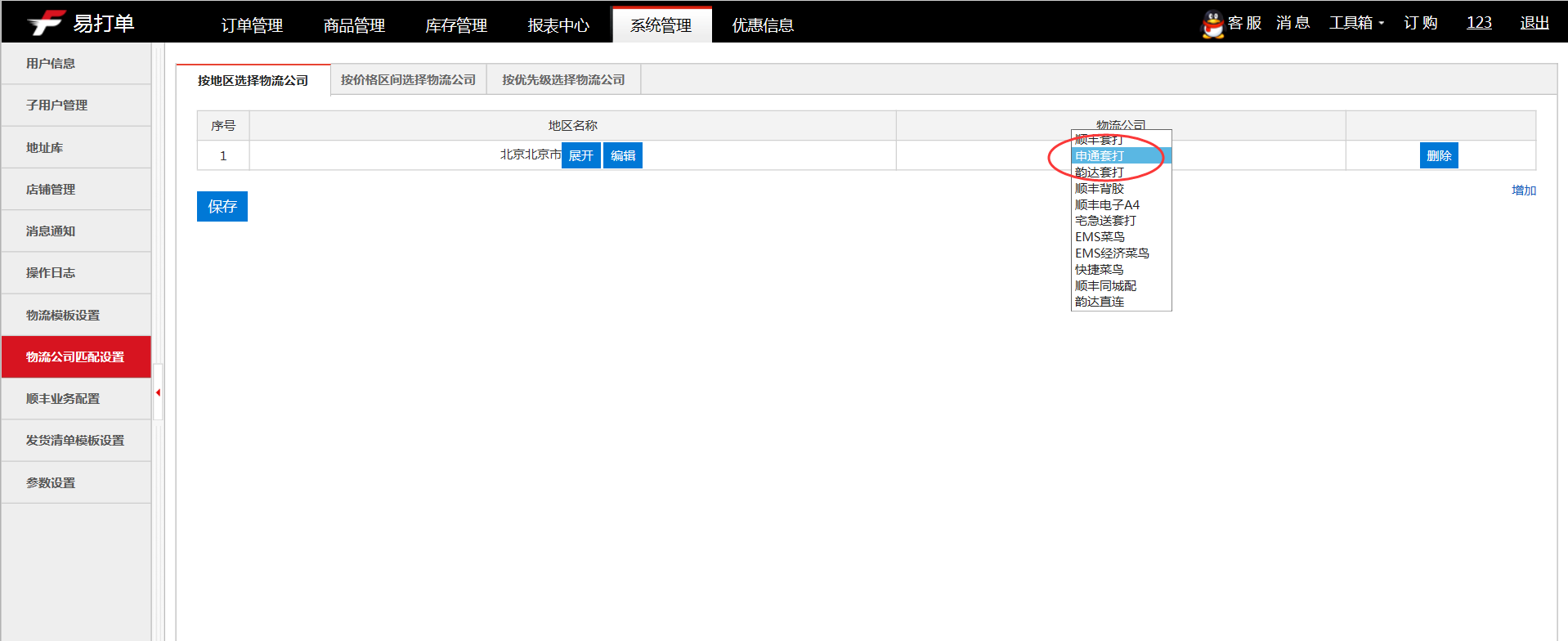 3.7.2按价格区间选择发货方式用户可以根据订单的价格区间选择不同的发货方式，如：订单价格1-100元，默认为EMS，订单价格在101-200元之间的，默认选择申通，订单价格在201-500元之间的，默认选择顺丰等。设置步骤：1【发货条件设置】→点击2【按价格区间选择发货方式】→3【增加】→4填写【价格区间】→5选择【发货方式】→点击6【保存】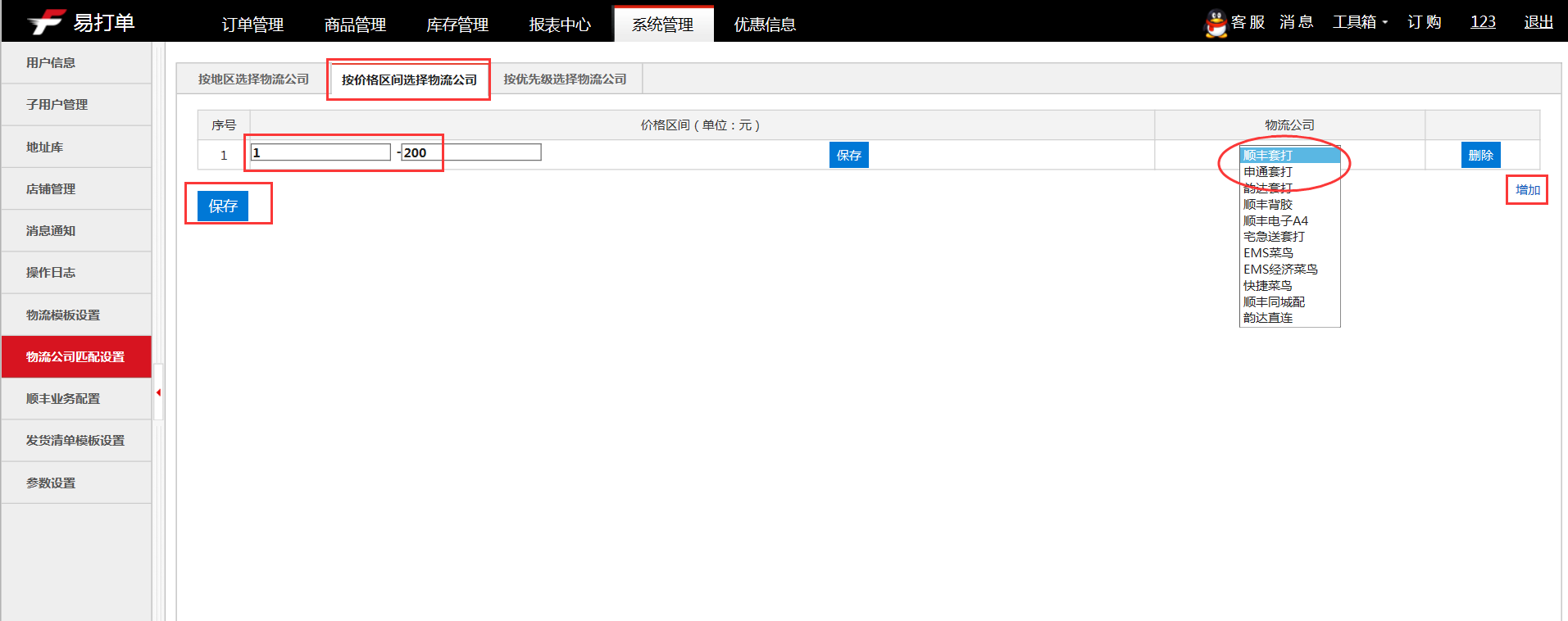 3.7.3按优先级选择发货方式如果以上两种发货方式还没有包含所有的订单，用户也可以设置默认的发货方式和备用发货方式。如果收方地址不在默认发货方式派件范围内，会自动使用备选发货方式。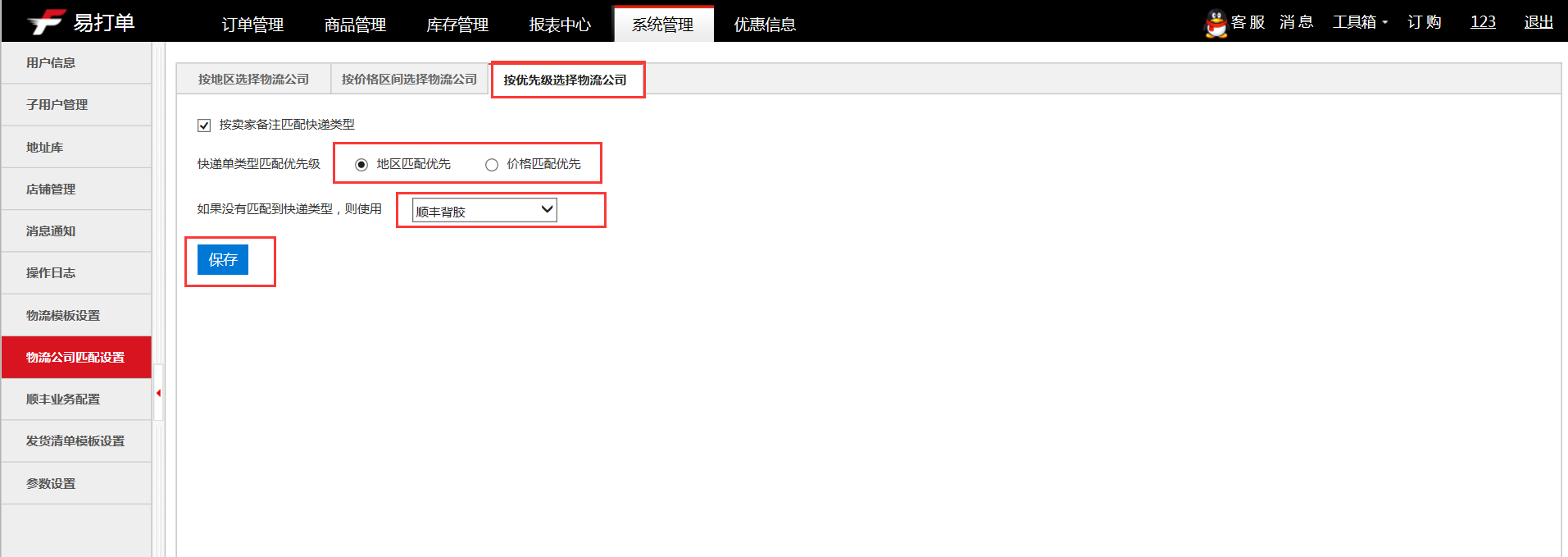 顺丰业务配置顺丰业务配置包含运费付款方式、业务类型、增值服务、同城配服务，根据自身需要设置相应的顺丰服务。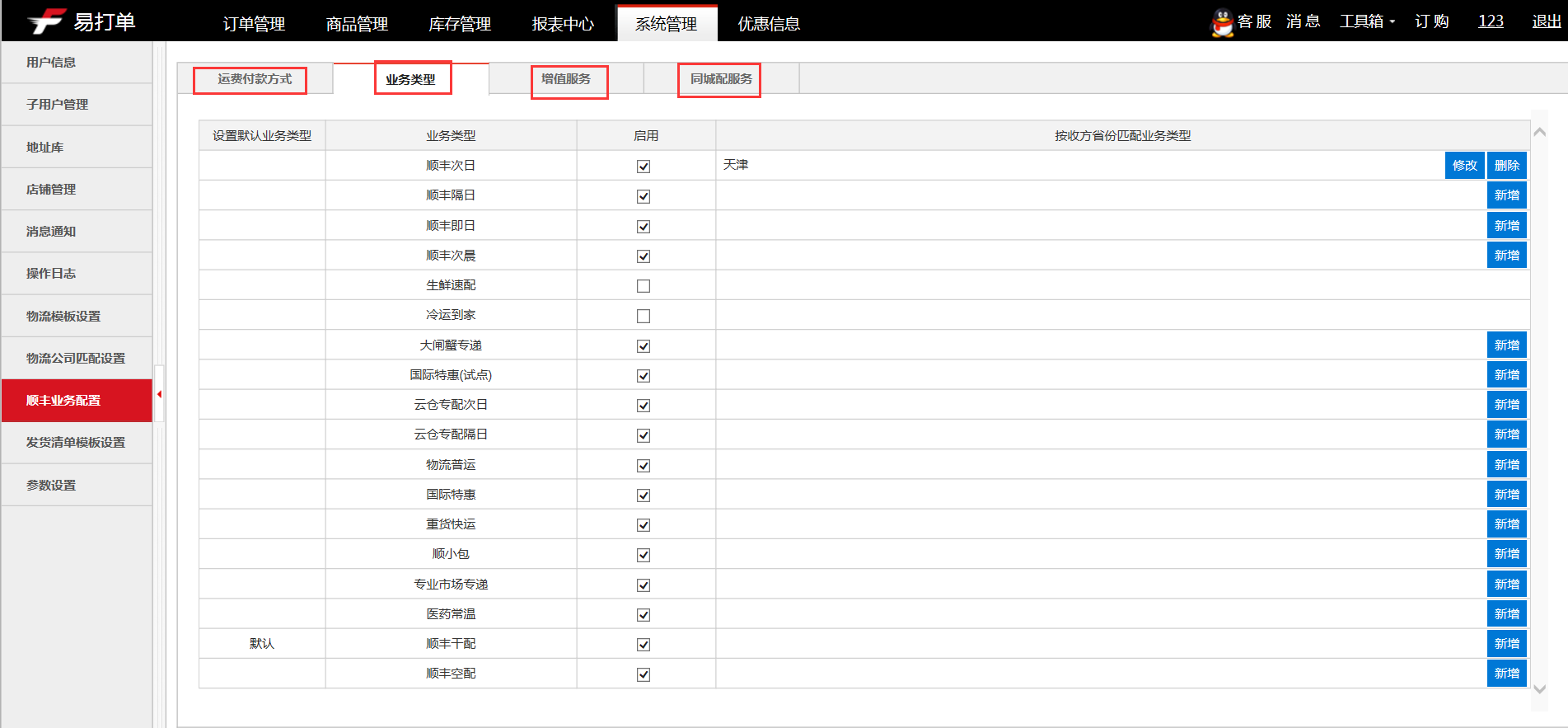 发货清单模板设置设置发货清单，勾选显示字段，保存模板即可。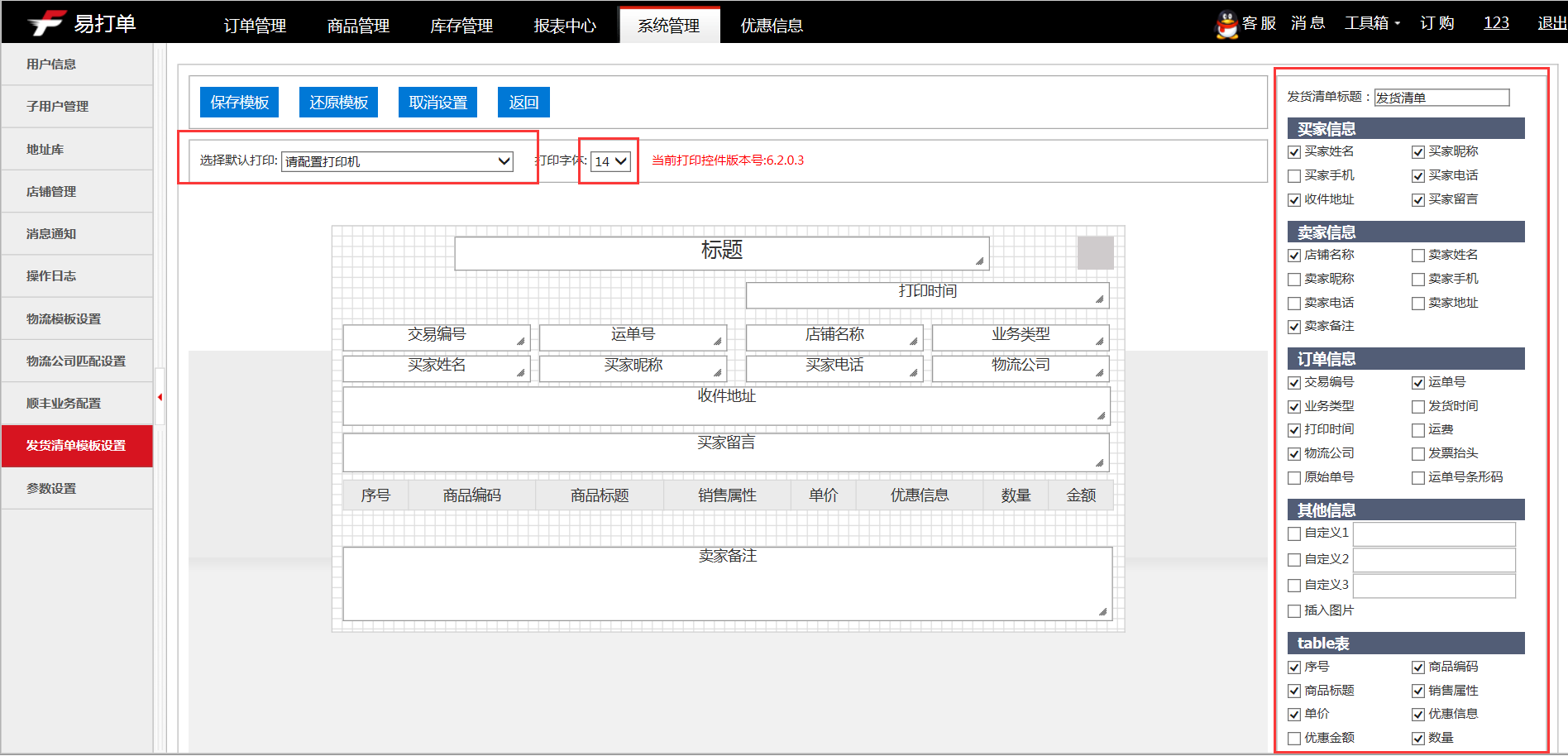 参数设置用户可在【参数设置】界面设置简称取值、库存管理、打印设置以及界面的合并等设置。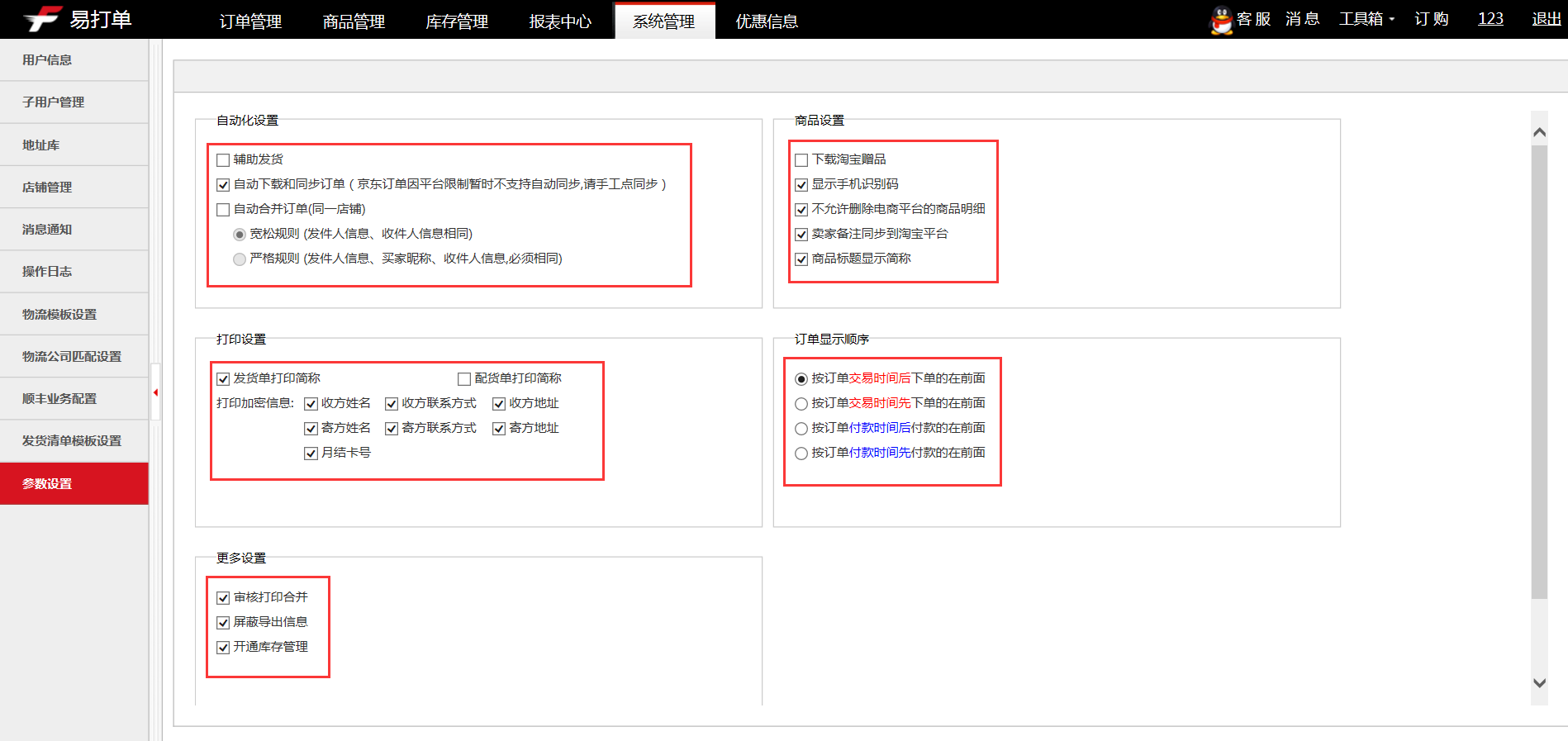 订单管理本模块包括了获取订单、导入订单、导出订单、手工新建订单、打单、确认发货等功能。获取订单参数设置若设置了自动下载和同步订单，则系统会自动从已绑定店铺获取订单信息，没有设置的话，可人工手动获取已绑定店铺的订单信息。4.1.1刷新平台订单设置步骤：1【订单管理】→点击2【刷新平台订单】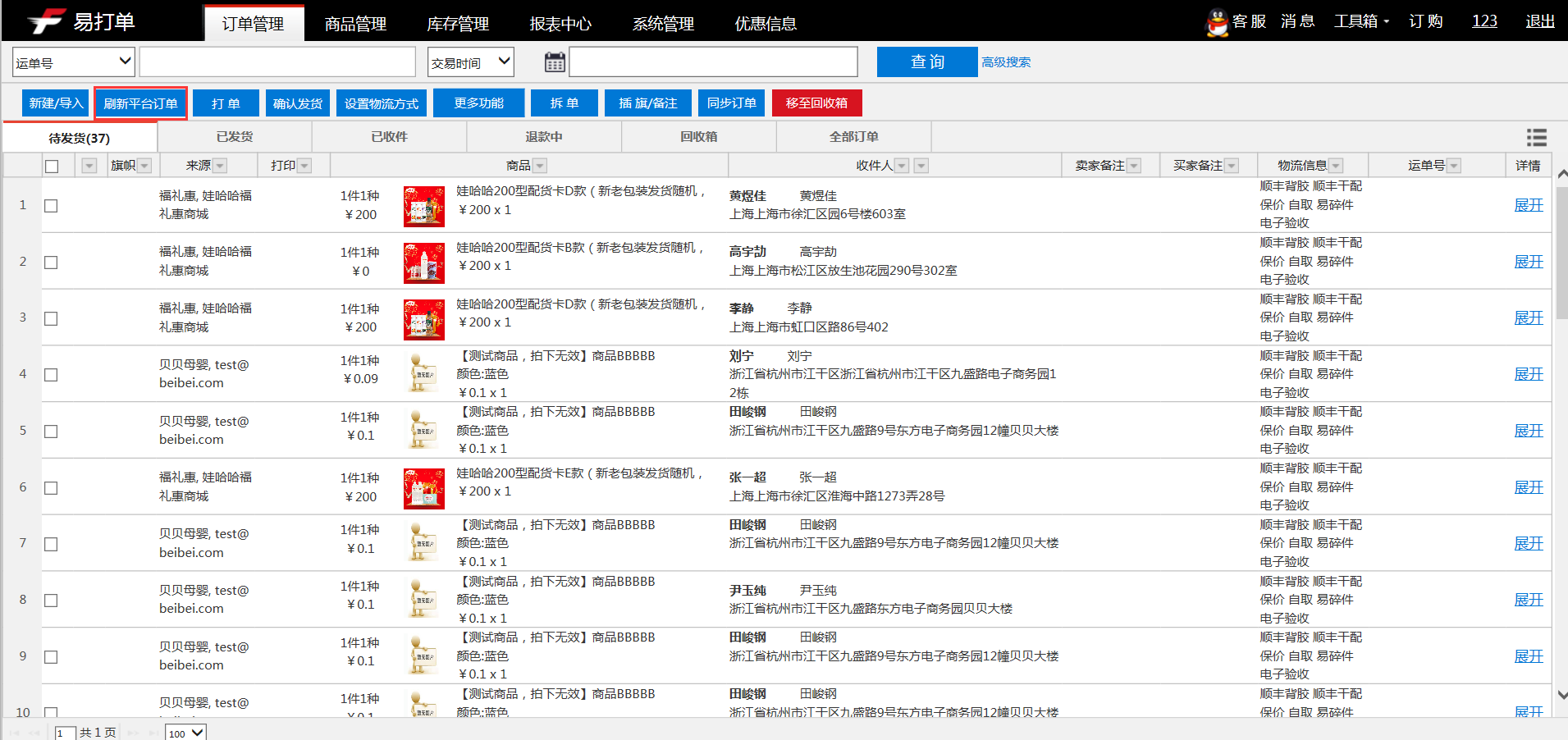 4.1.2获取平台订单设置步骤：1【订单管理】→点击2【获取平台订单】，可以根据交易时间和交易编号两种方式来获取平台订单。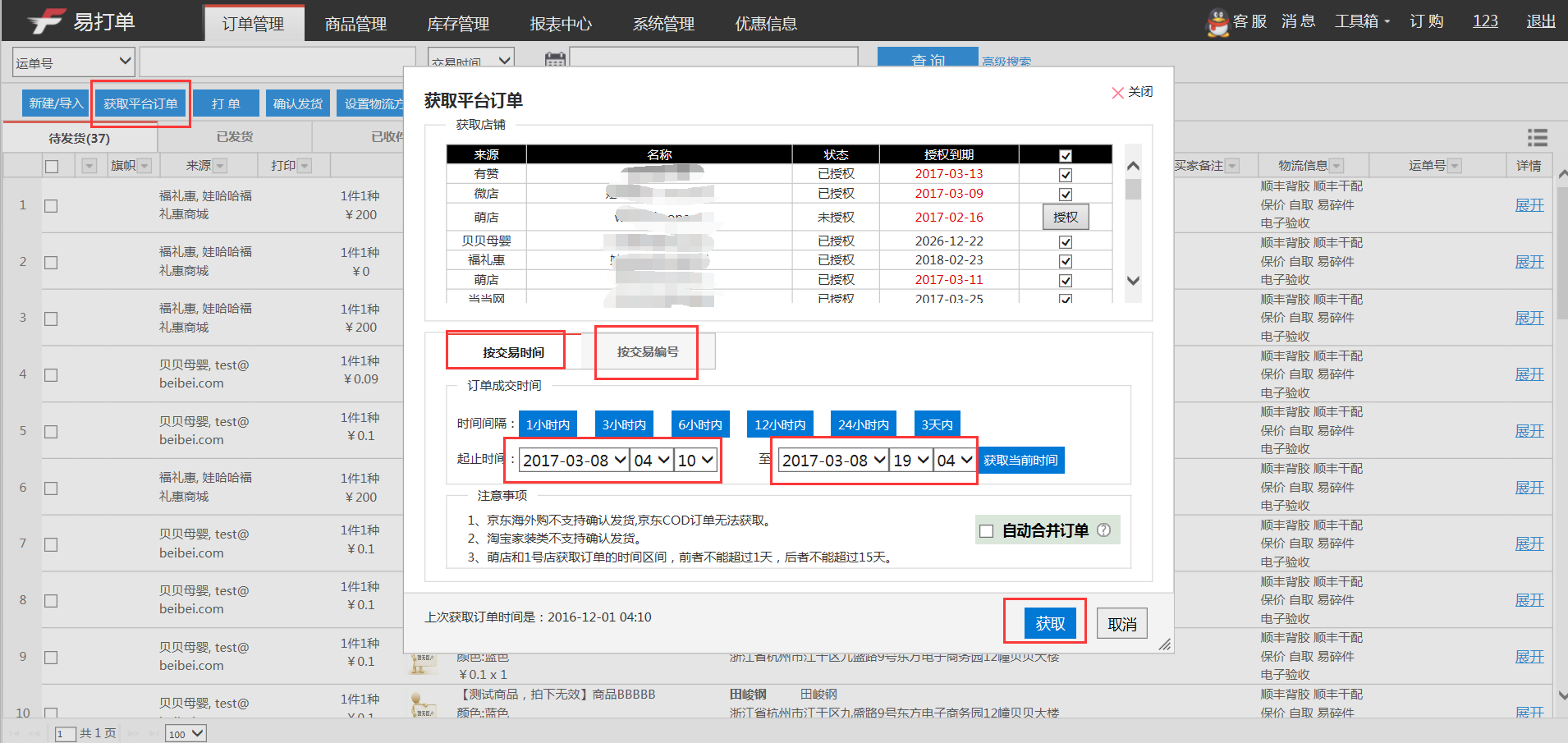 导入订单系统支持用户自行导入订单，导入完成后订单来源为导入。现在支持多家平台的订单模板直接导入。设置步骤：1【订单管理】→2【新建/导入】→ 3下载订单列表模板文件→ 4选择订单列表文件→5点击【导入】→6系统提示成功导入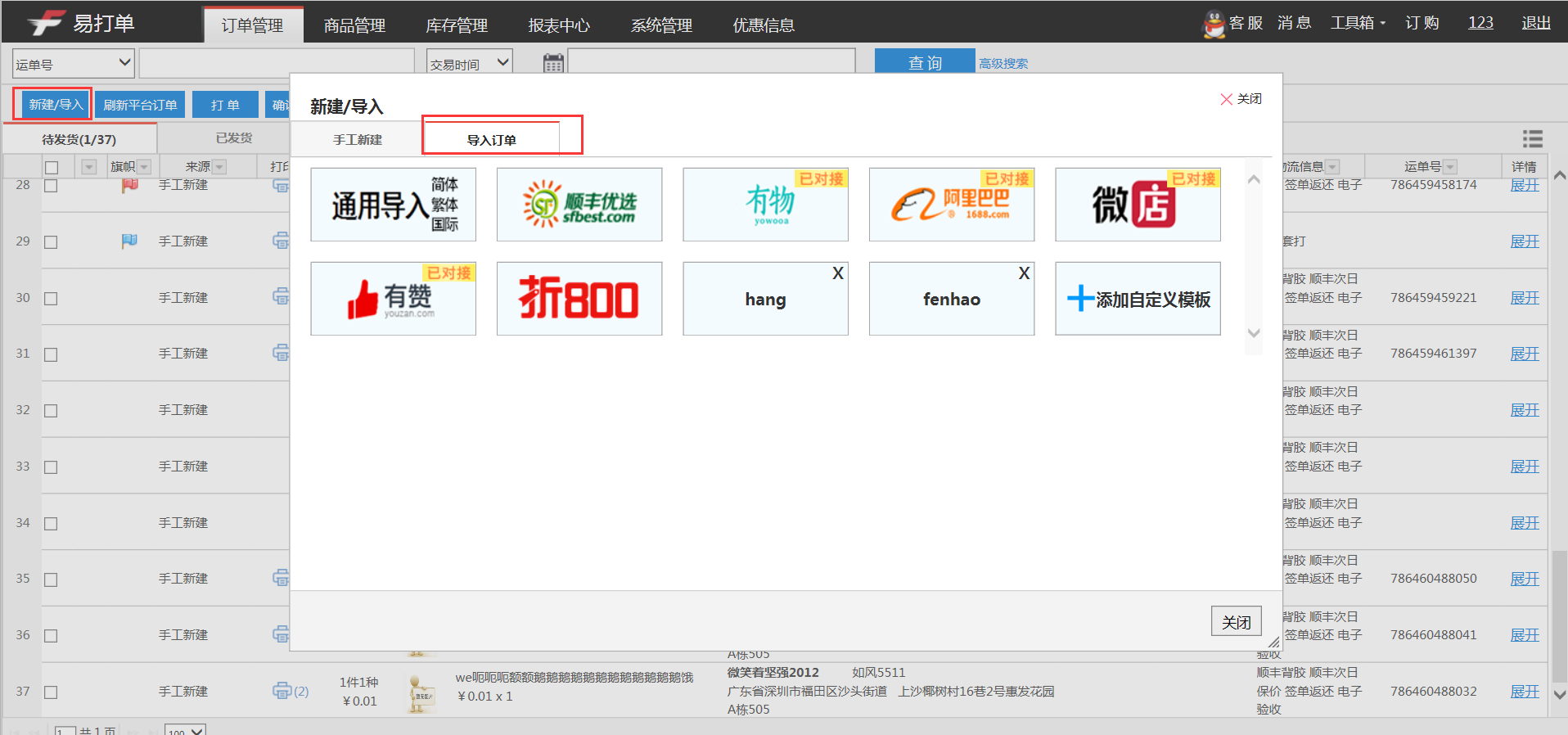 手工新建订单系统支持用户手工新建订单，新建订单时，需要手动添加的信息包括：收件人信息(姓名、地址、手机号码)——必填项商品信息(商品标题、编码、数量、单价)——必填项物流信息(订单金额、付款方式、发货方式)——必选项不需要手动添加的信息：卖家信息收件人信息支持手工添加和选择两种方式。自助订单添加成功后，显示在“待审核发货”页签中。 设置步骤：1【订单管理】→点击2【手工新建】→填写订单信息（包括收件人信息、商品信息、物流信息）→3点击商品信息栏的【确认】→4点击【确认】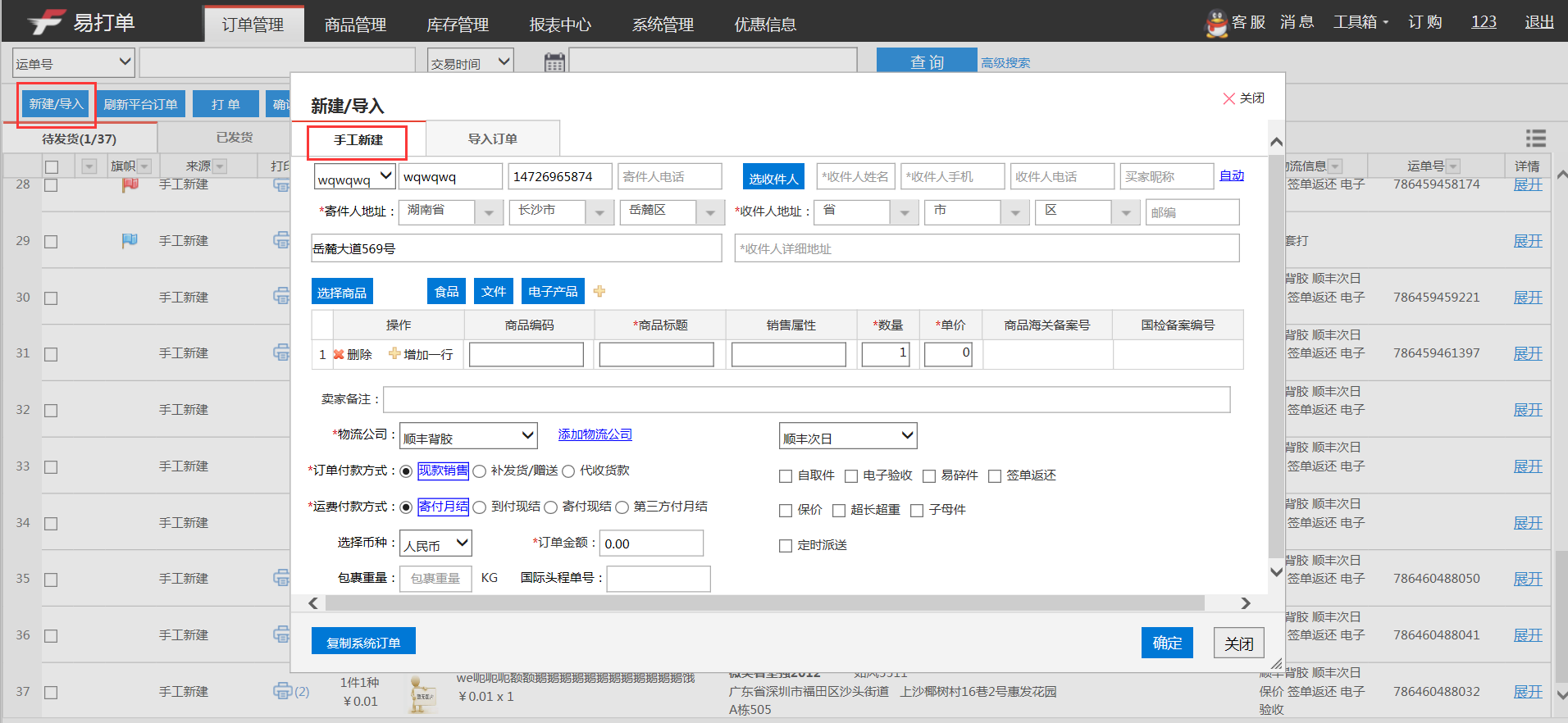 系统支持通过复制订单编号、运单号快速新建订单，输入相应单号，复制的份数，点击复制，原单号上的相关信息即可复制到本订单中：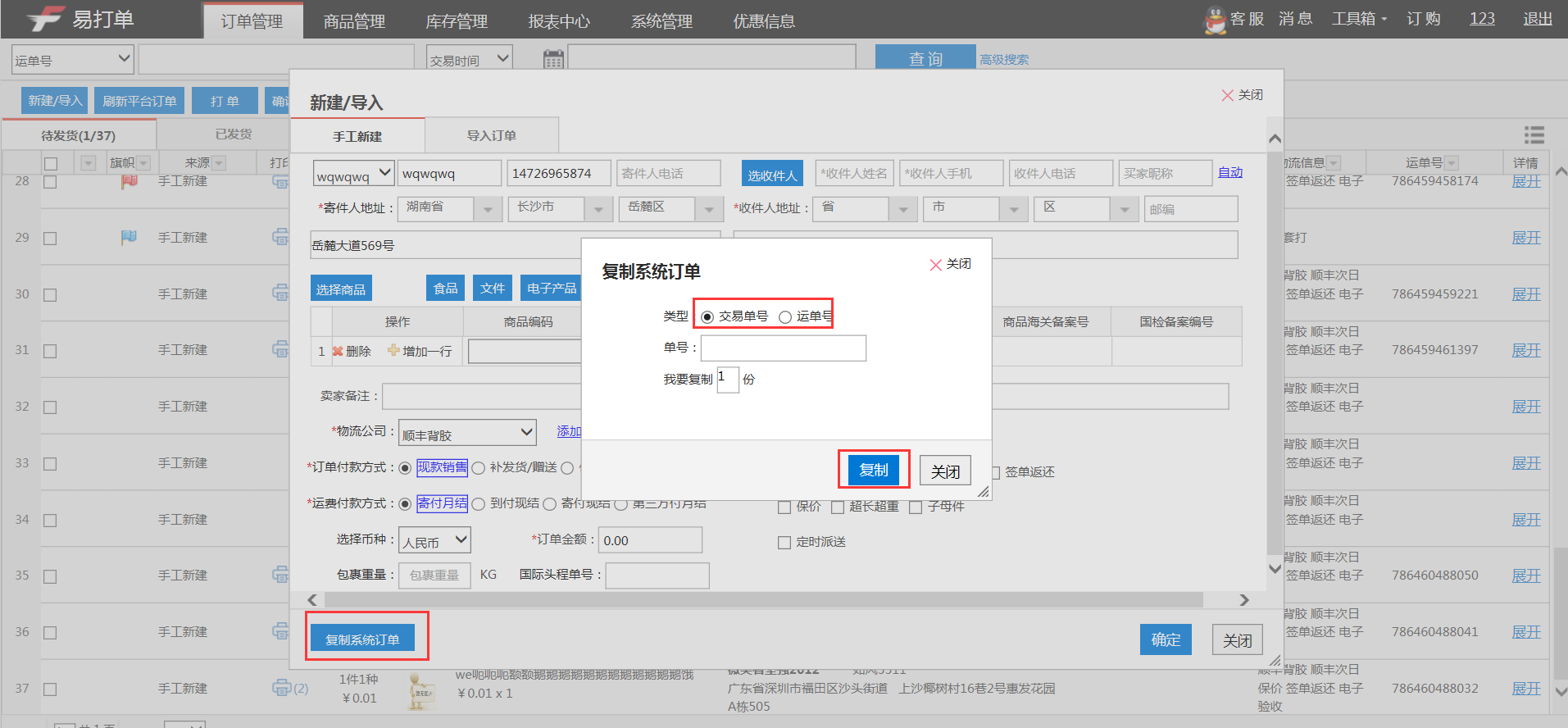 导出订单系统支持导出【订单管理】的订单信息，导出后显示数据与系统的一致。设置步骤：1【订单管理】→2【导出订单】→3选择保存的位置点击【保存】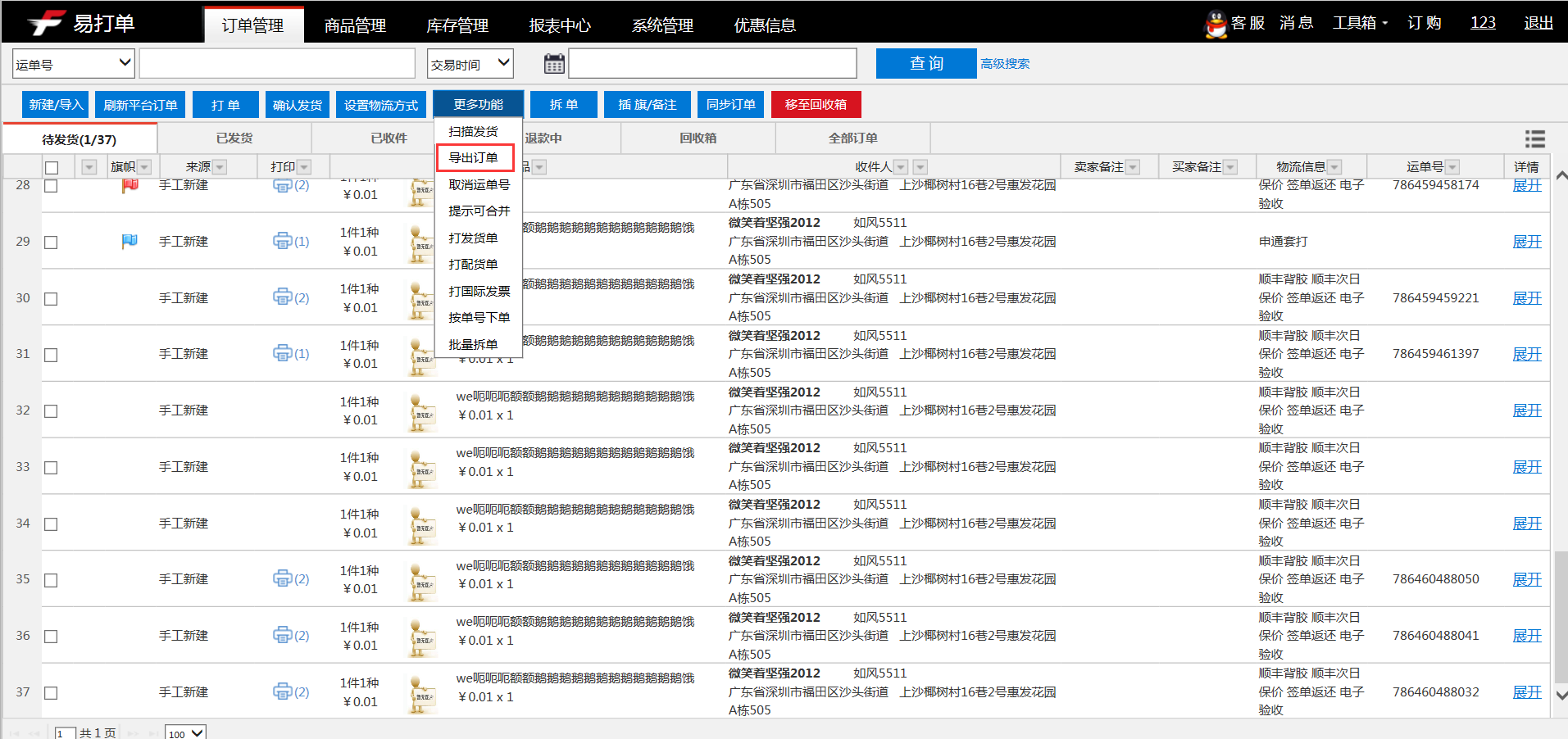 同步订单对于在其他平台状态已经变更的订单，系统支持在【订单管理】界面对现已存在于易打单系统的订单进行单个或批量更新。4.5.1批量更新	批量更新即同时选定多个订单对状态进行更新。设置步骤：1【订单管理】→2选定需更新状态的订单→3点击【订单同步】→4提示更新成功。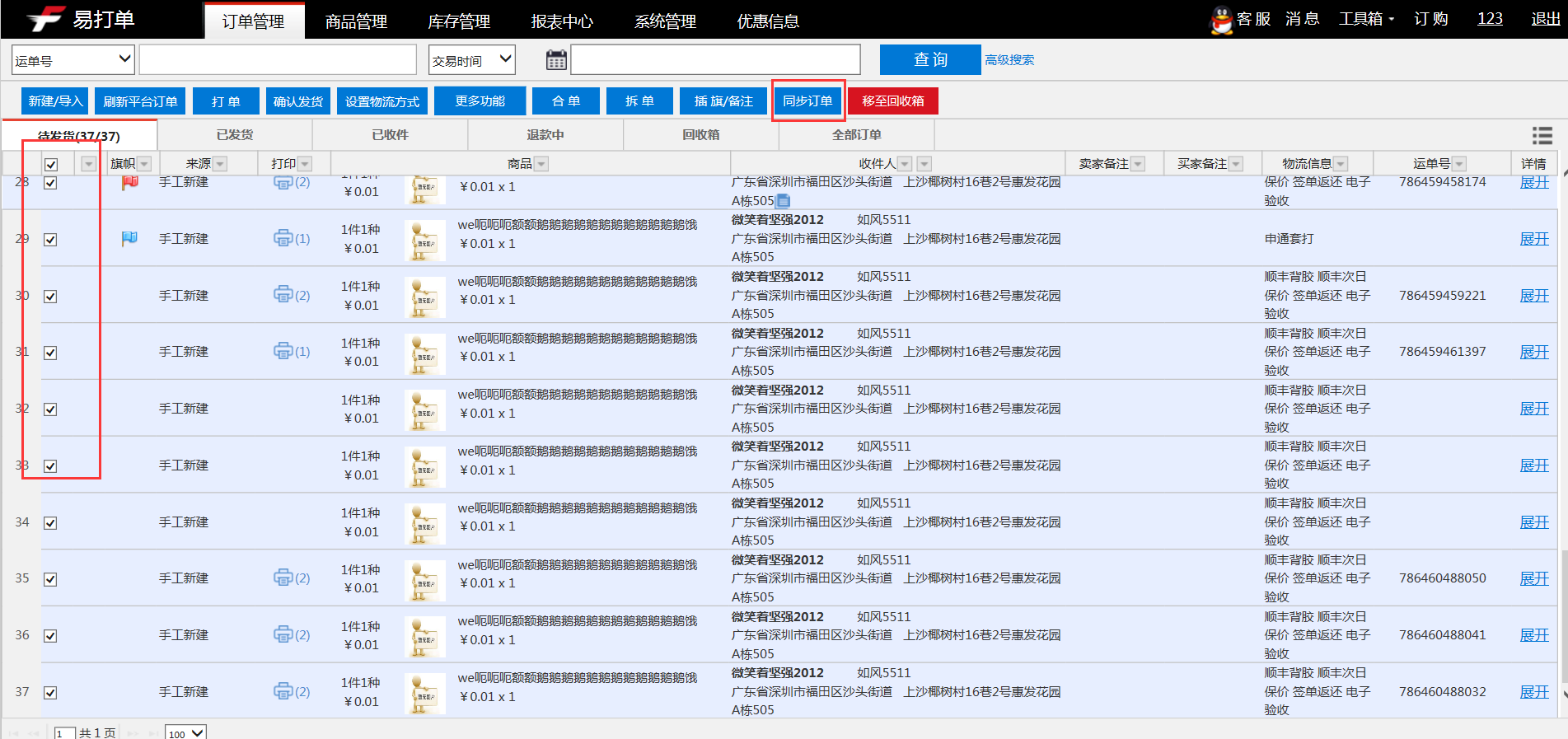 4.5.2同步单个订单设置步骤：1【订单管理】→2选定需更新的订单→3点击【订单同步】或【重新同步此订单】→4提示更新成功。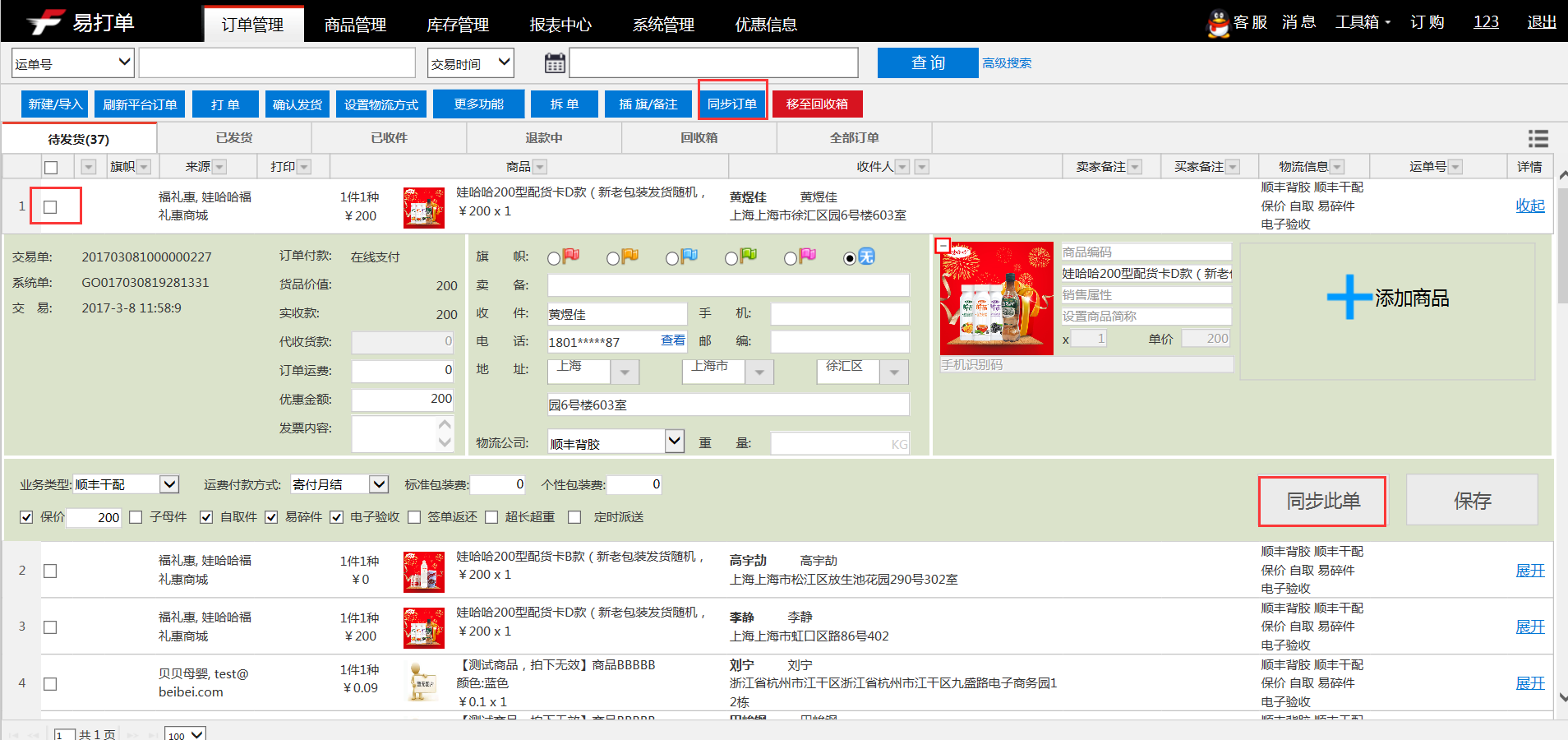 订单打印发货4.6.1订单打印，确认发货勾选订单，点【打单】，勾选物流公司及相关信息。打印之后在进入打印界面会保留上次操作记录。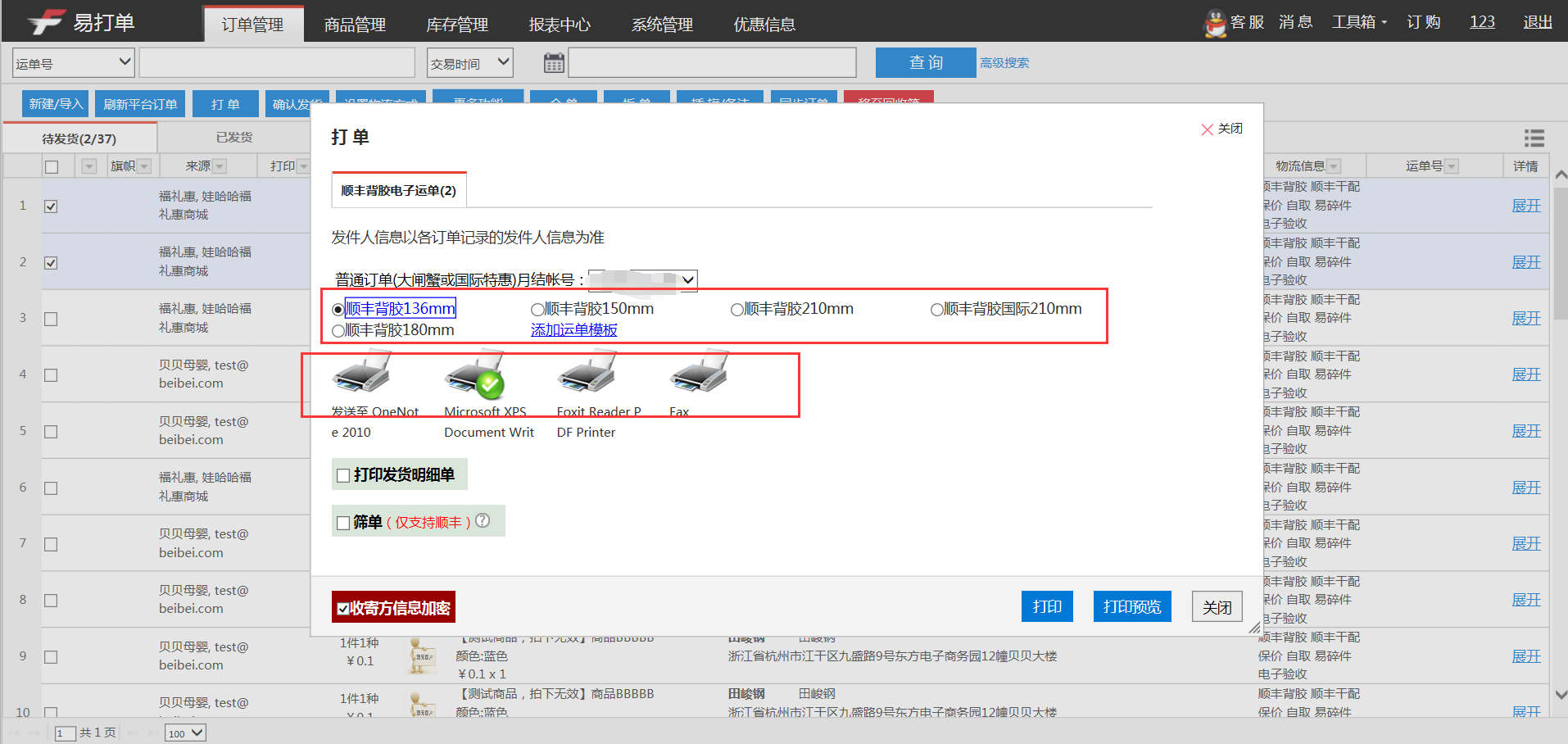 4.6.1取消运单号已经打印过的订单如果要修改订单信息，或者更换物流公司等操作，需取消当前运单号。注意撕掉已经打印过的快递单，避免重复发货。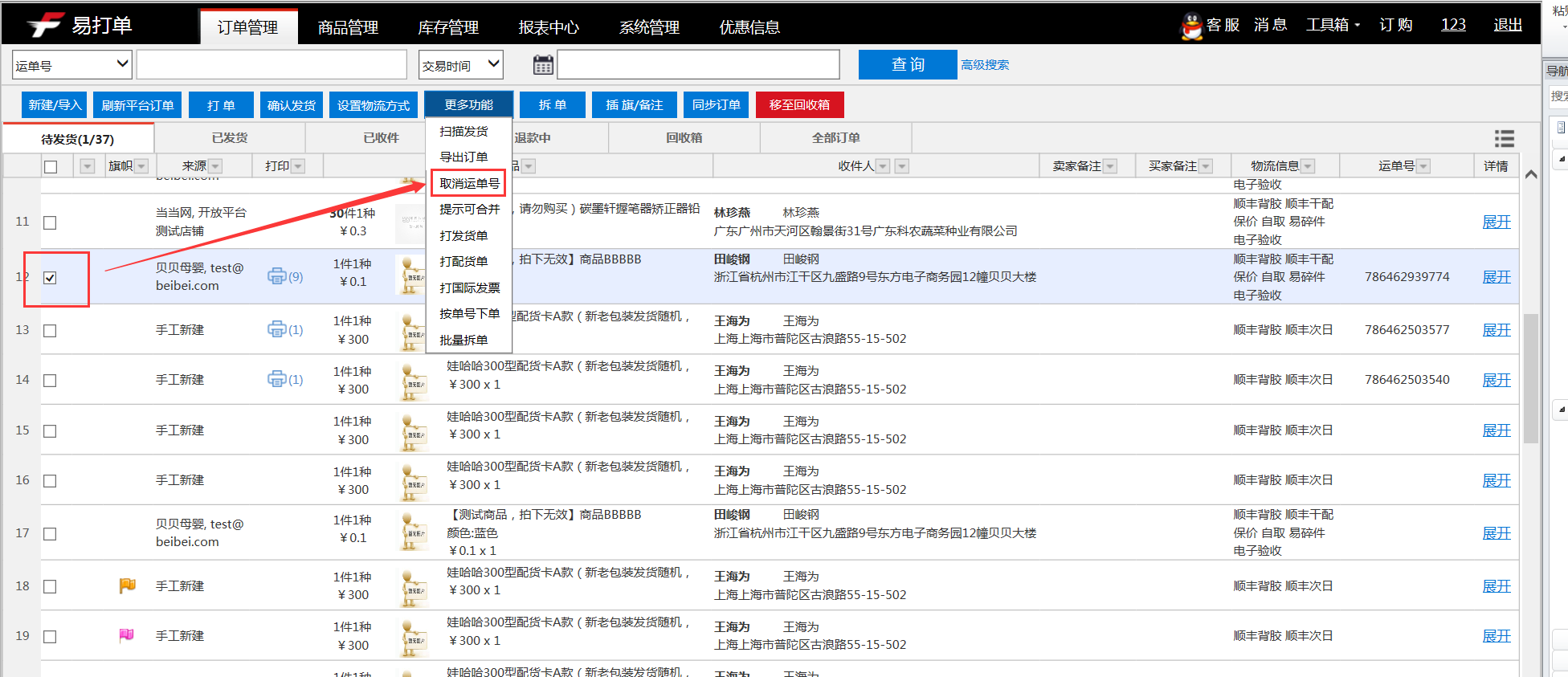 4.6.2合并订单商家把符合条件的多个订单合并成一个订单，以一个运单寄出。对于符合条件的订单，系统可自动提示合并。对于符合合并条件的订单，可直接点击【提示可合并订单】。系统会自动显示符合合并条件的订单。显示结果为同一颜色且相邻的订单可合并为一个订单。点击【一键合并订单】：自动合并符合条件的订单。点击【合并所选订单】：将用户勾选的订单进行合并。设置步骤：1【订单管理】→2点击【提示可合并订单】→3点击【一键合并订单】或【合并所选订单】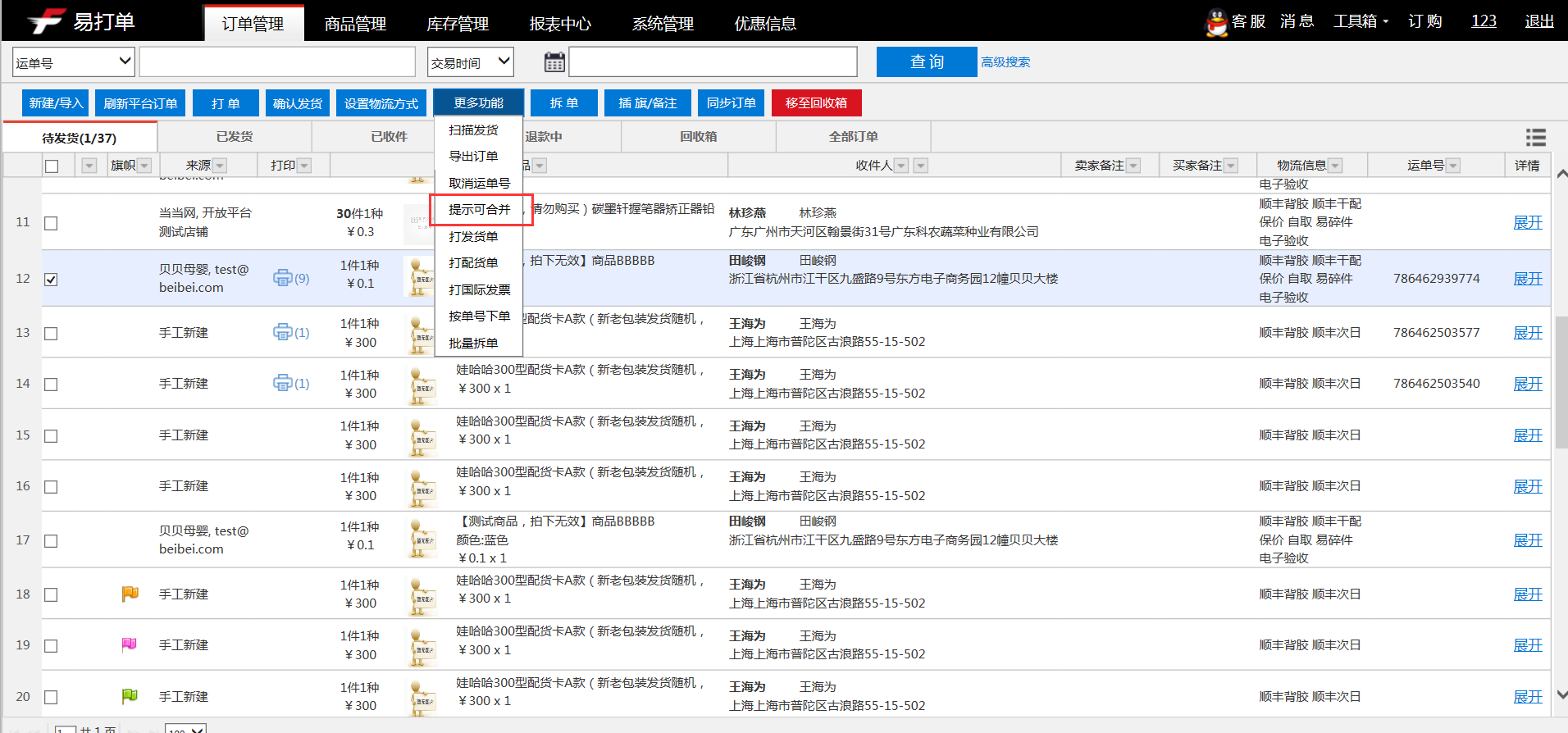 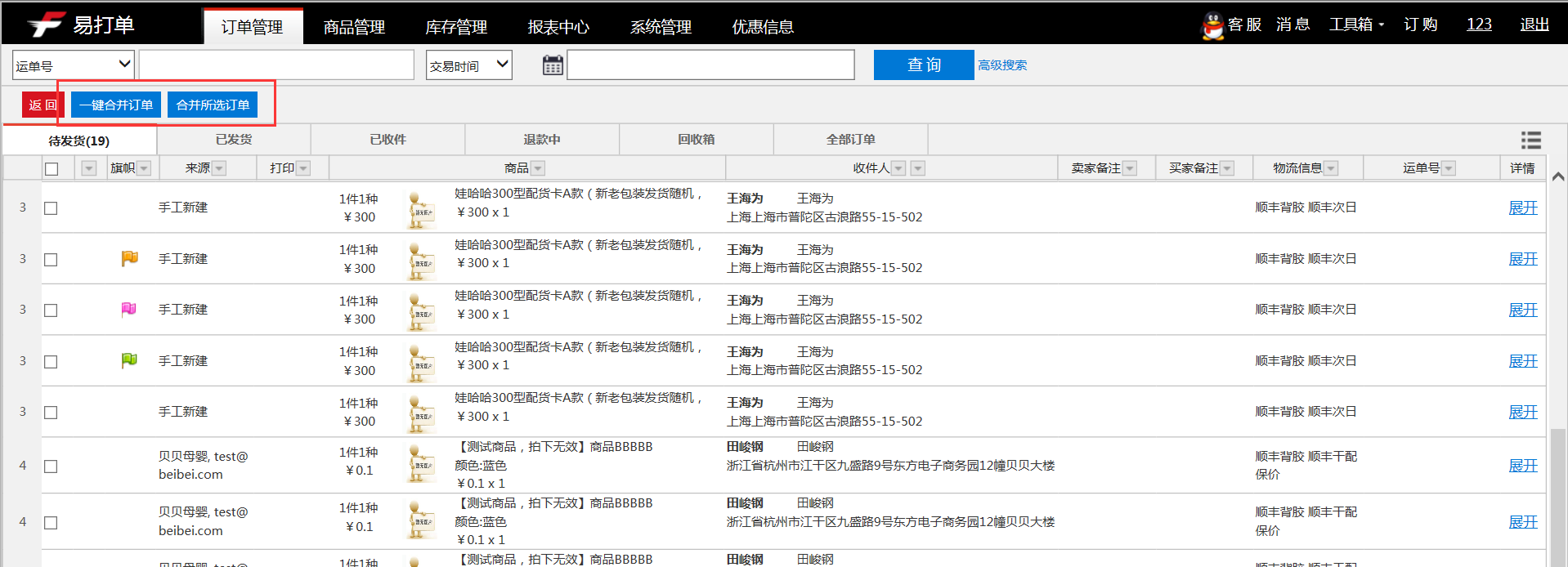 备注：同一颜色且相邻的两个订单可合并为同一订单。如需合并全部符合条件的订单，点击【一键合并订单】。当用户勾选部分订单后点击【合并所选订单】，会出现以下界面，点击【确定】即可。当用户点击【一键合并订单】时，则不会出现以下界面。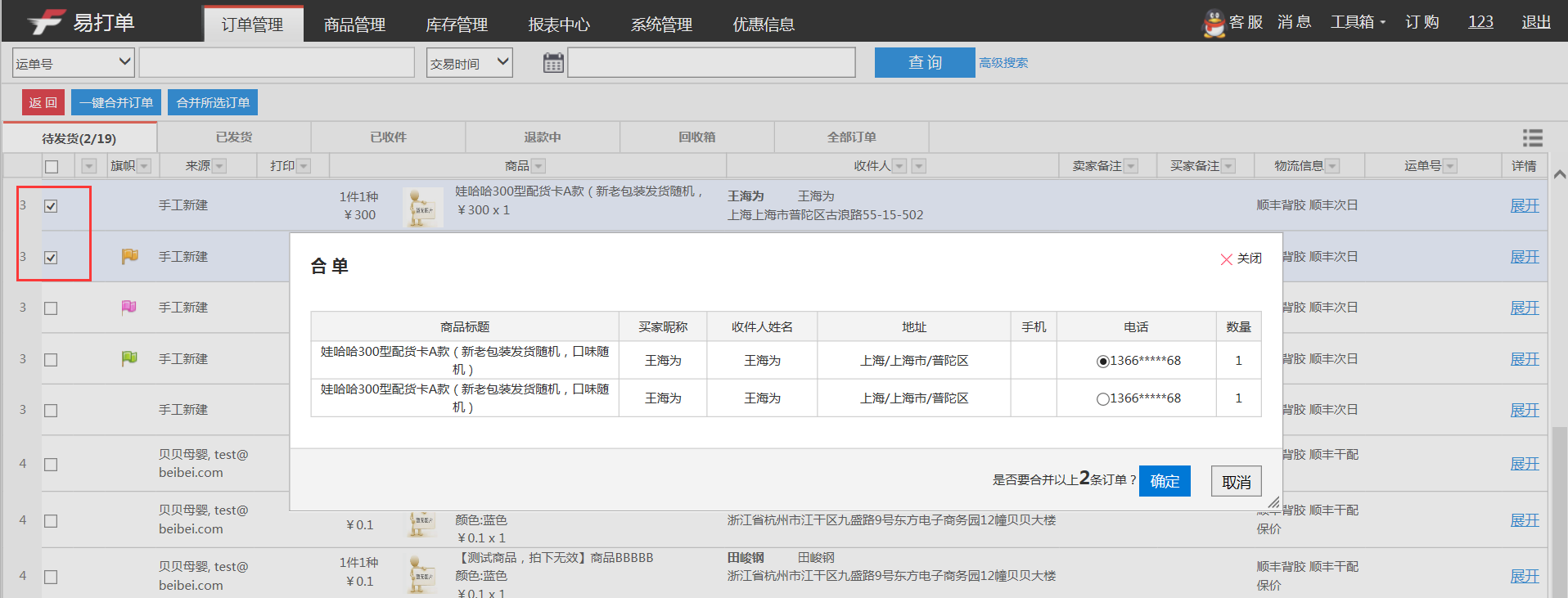 合并规则：不可合并的订单来源包括：淘宝、天猫、京东、一号店之间的订单不可合并；但淘宝、京东、一号店三者之一与手工新建、导入订单之间可进行合并。合并订单需收件人姓名、收件人地址和买家昵称三个条件需一致。合并的订单只支持修改发货方式，其余信息不支持修改。已合并的订单支持取消合并。4.6.3取消合并订单对已经合并的订单，可取消合并。设置步骤：1【订单管理】→2选择需取消的订单→3点击【取消合并】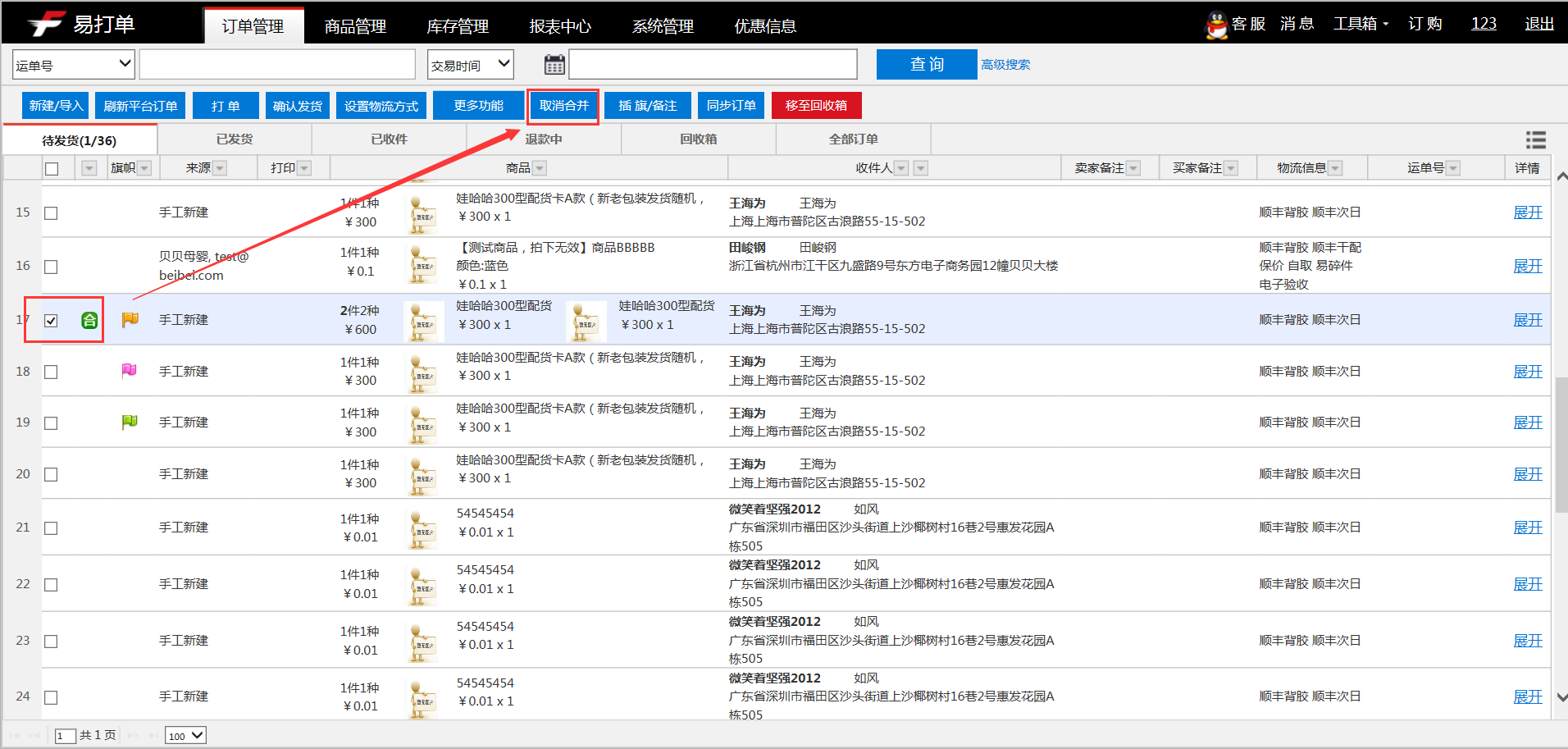 4.6.4拆分订单对一个包括多个商品或者一个商品多个数量的订单进行拆分，拆分后的订单基本信息不变，仅商品信息发生变化。拆分后的订单信息，只要点击拆分后订单中任一个“取消拆分”，即可把原来的被拆分订单恢复。拆分规则：拆分后的订单只支持修改发货方式，其余信息不可修改。设置步骤：1【订单管理】→2选择需拆分的订单→3点击【拆分订单】→4勾选要拆分的商品→5选择拆分模式→6点击【确定拆分】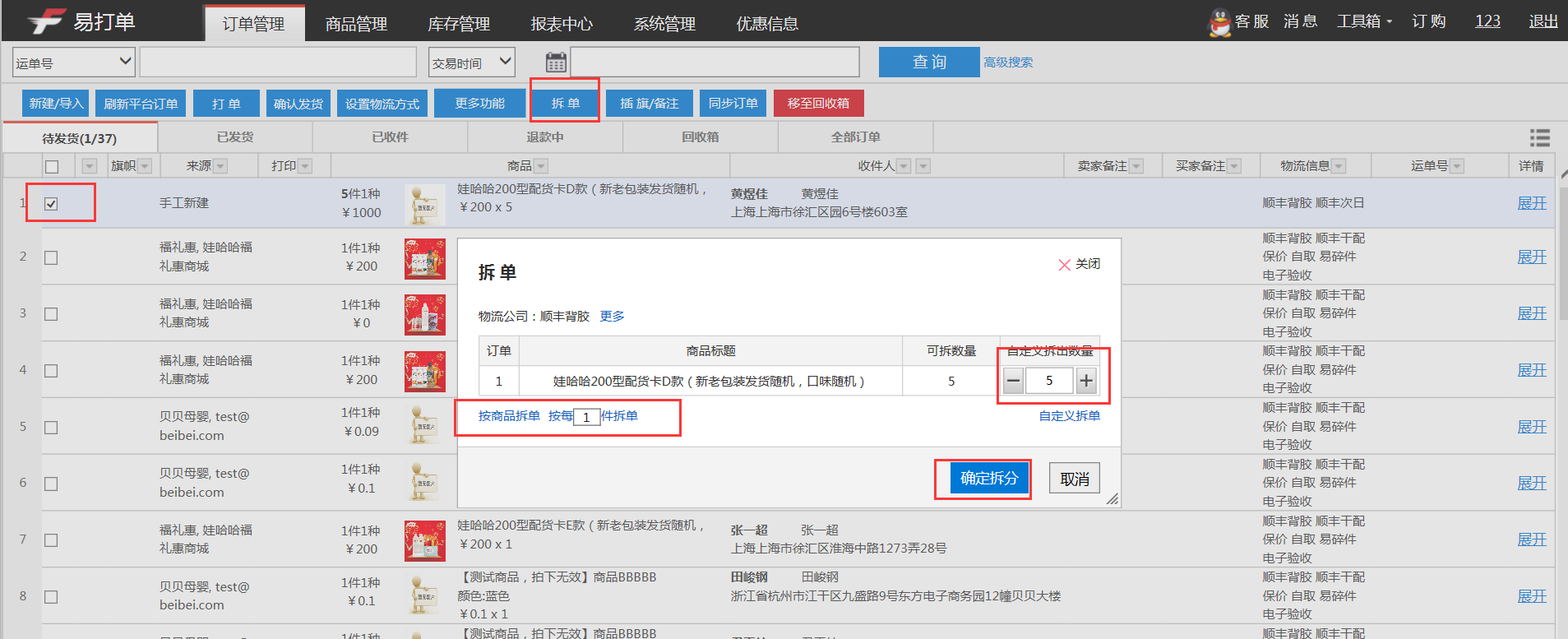 4.6.5取消拆分订单拆分后的订单信息，只要点击拆分后订单中任一个“取消拆分”，即可把原来的被拆分订单恢复。设置步骤：1【订单管理】→2选择拆分后订单中的其中一个→3点击【取消拆分】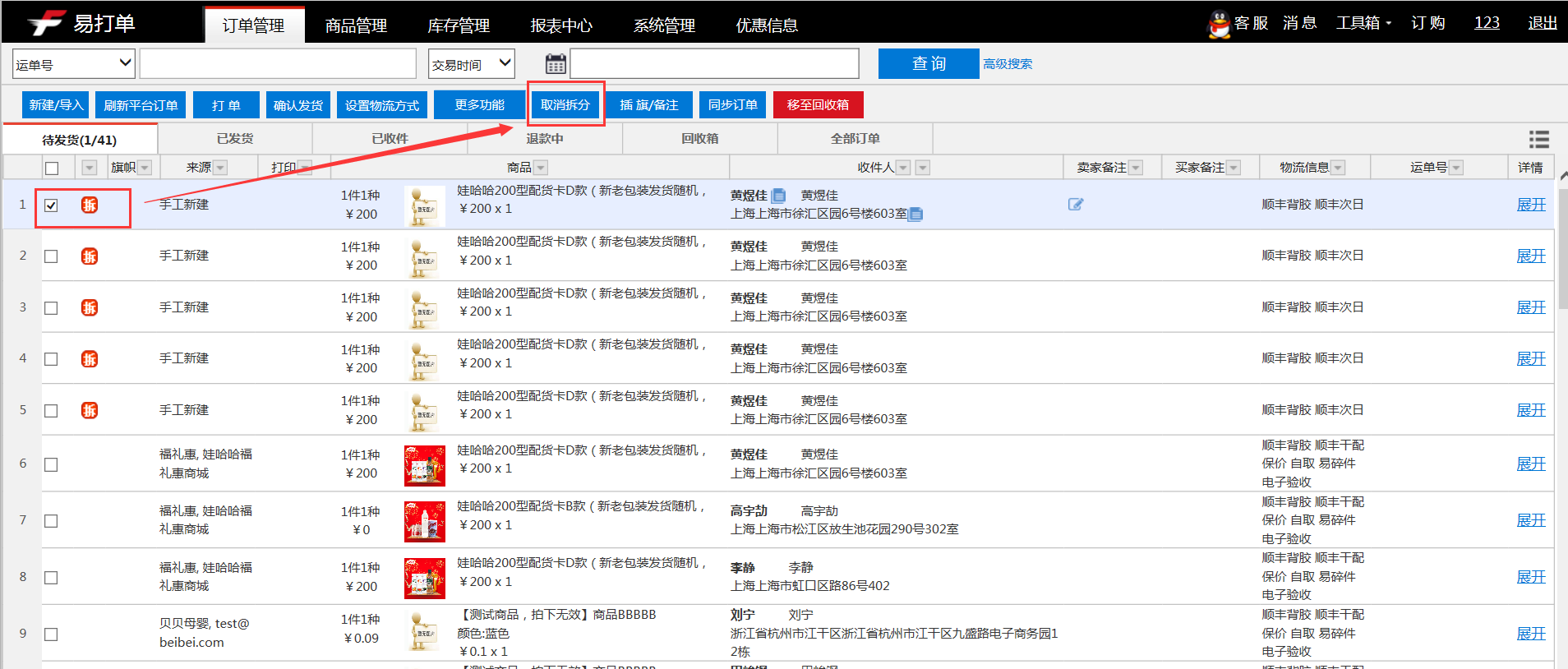 4.6.6订单回收箱对于已移至【回收箱】的订单，用户再次获取订单时，此界面的订单不能被重复获取。对于已移至【回收箱】的订单，可点击【恢复订单】恢复到【待发货】界面。设置步骤：1【订单管理】→2选择需转移的运单→3【移至回收箱】→4点击确定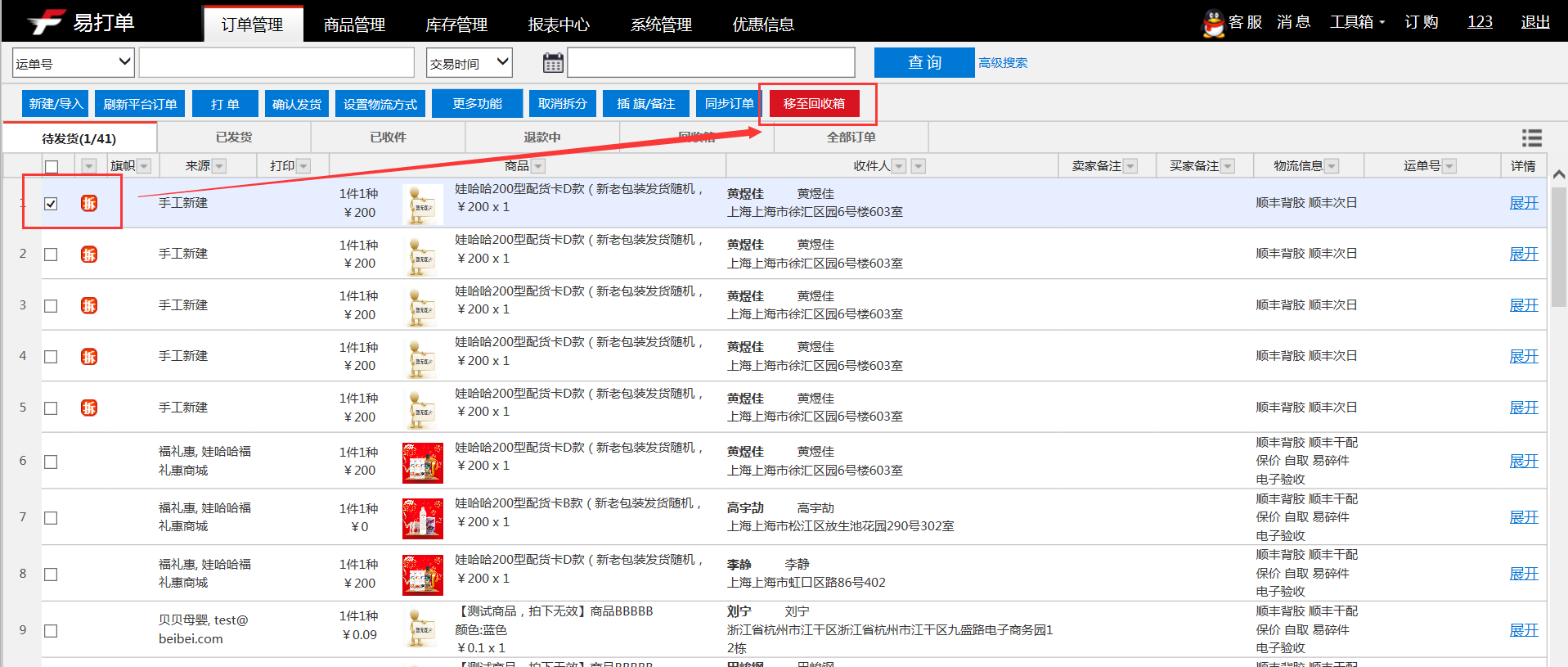 4.7订单筛选用户可以在“订单管理”界面根据商品名称、买家昵称、收件人姓名、交易编号、运单号、成交时间等条件进行订单查询。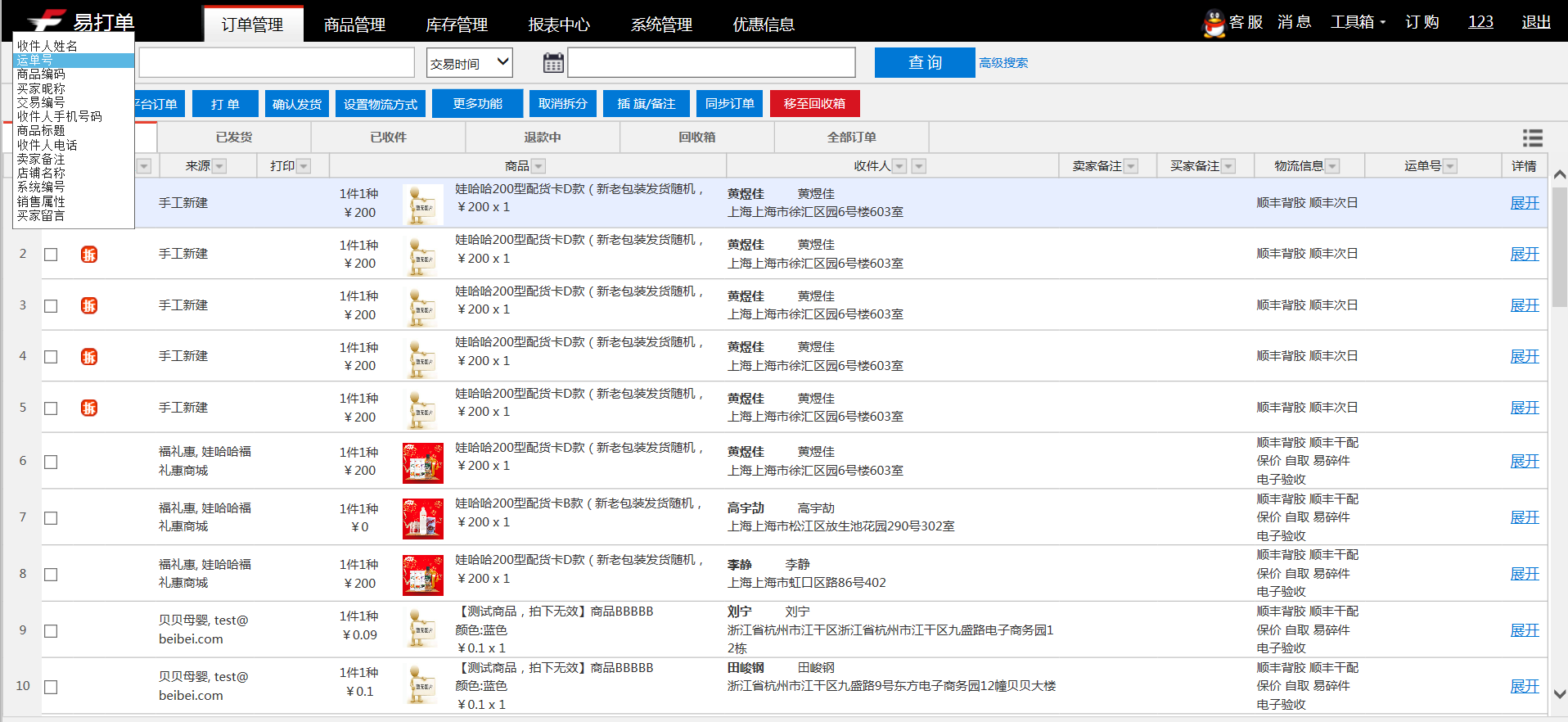 4.8修改订单信息系统支持对未打印的订单，修改订单的商品单价、商品数量、为该订单新增商品等。4.8.1修改订单商品信息设置步骤：1【订单管理】→2勾选需要修改的订单→3点击【展开】→4修改相应商品信息→5点击【保存】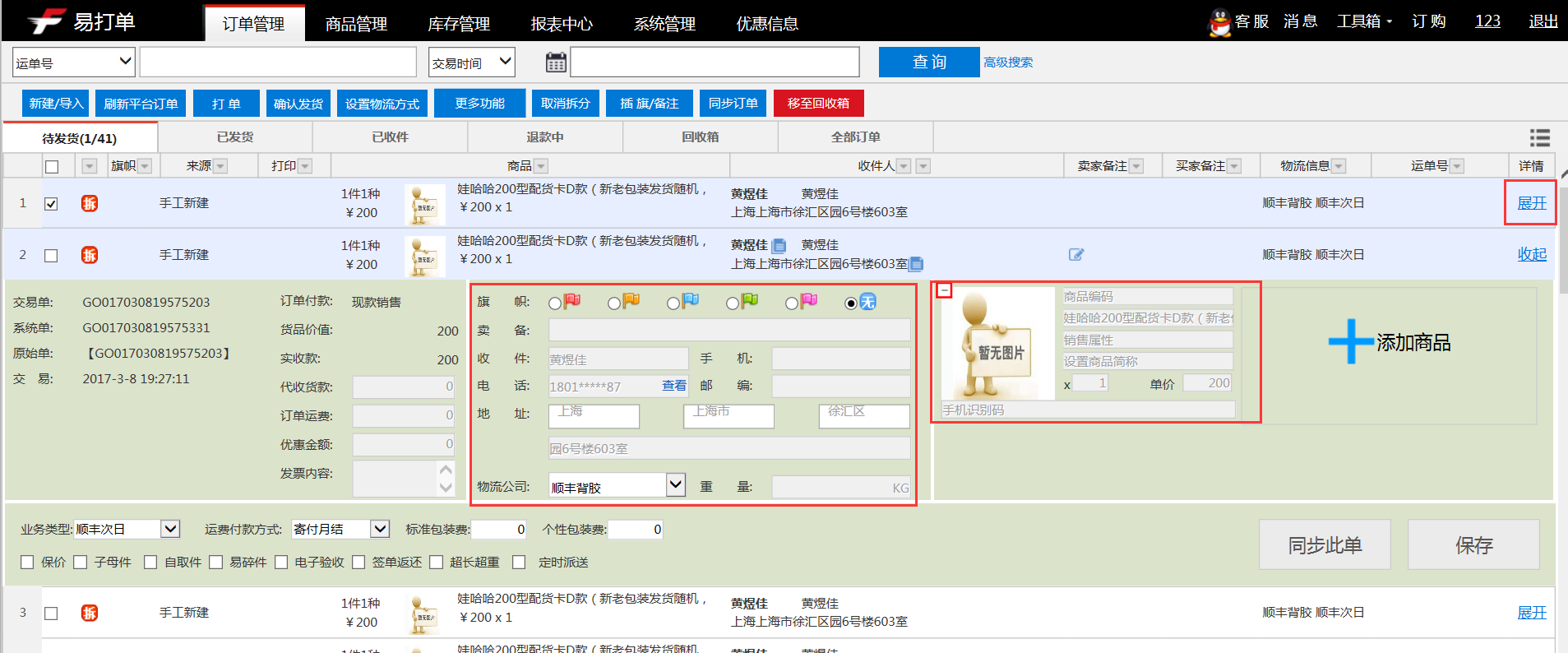 4.8.2为该订单新增商品设置步骤：1【订单管理】→2勾选需要修改的订单→3点击【展开】 →4点击【添加商品】，填写商品名称、数量、单价等信息→5点击【保存修改】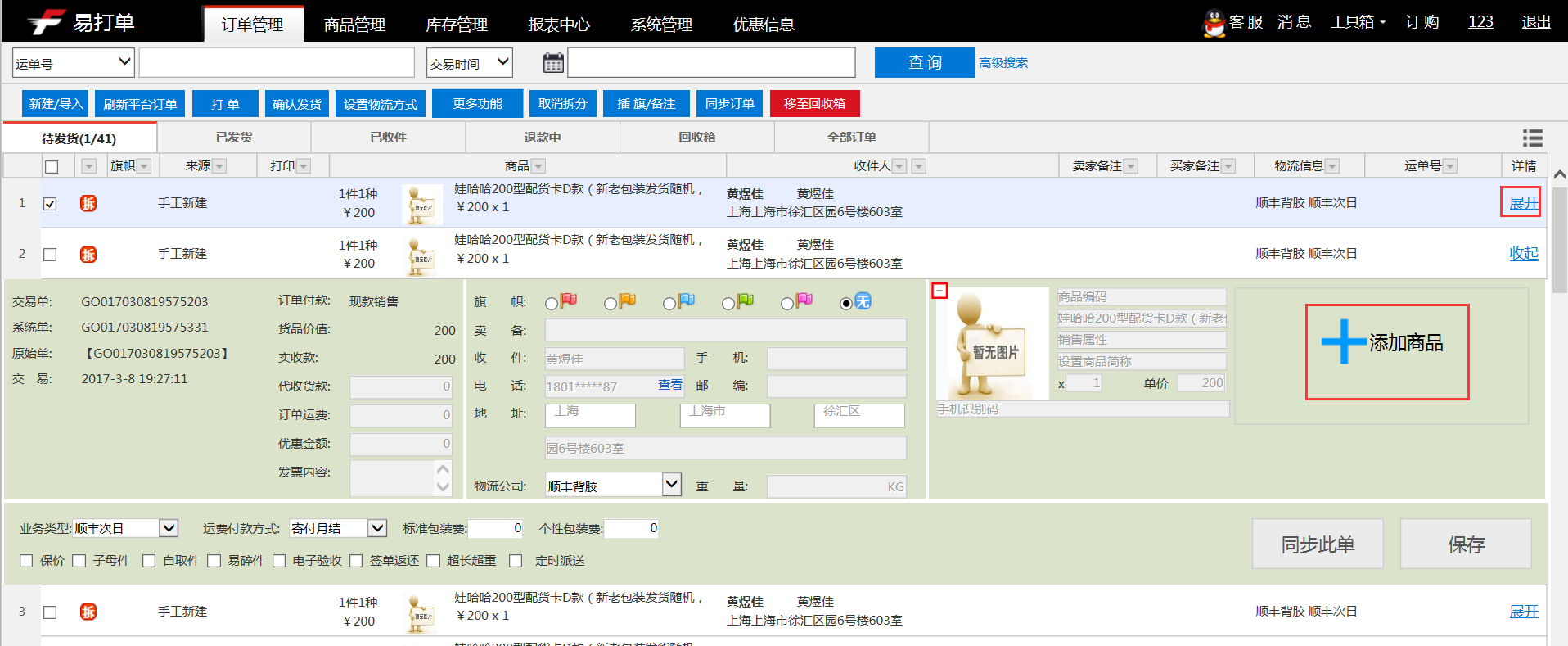 4.9设置列表字段显示信息（列表模式）系统支持用户自定义显示的字段信息，并支持调整字段显示的位置。设置步骤：1【订单管理】→2【列表字段设置】→3调整显示内容及位置→4【确认】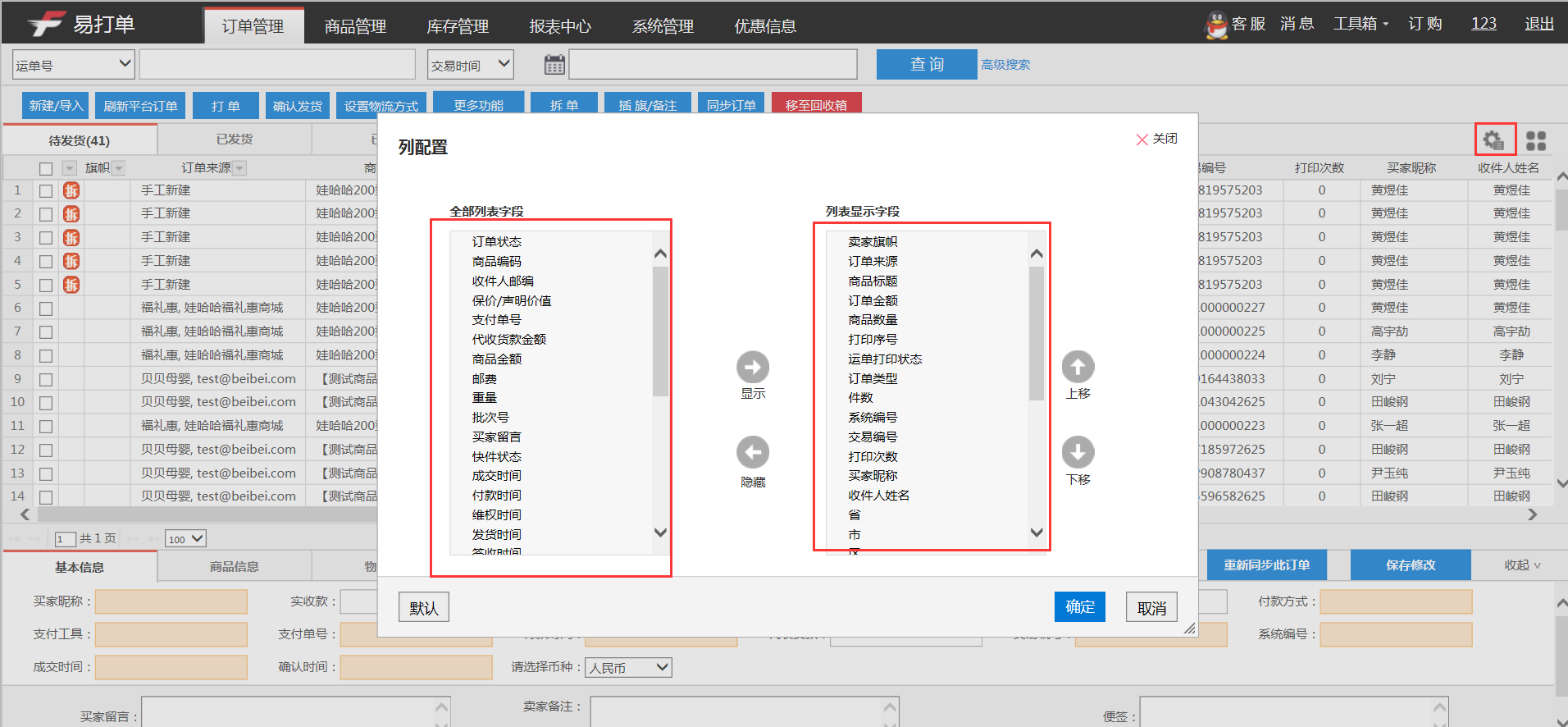 4.10选择多个订单当客户需要选择某数量的订单时，可使用系统提供的便利小功能。系统一共可使用两个小功能实现简便的选择多个订单。方法一：订单列表加入“SHIFT” 操作，用于选择第一次点击和第二次点击占间所有的订单。方法二：例如，客户需要选择第3个订单至第20个订单。则操作如下：鼠标放置在订单3上，点击图标在输入框输入数字18，点击【GO】，则选定订单3至20。具体入下图所示：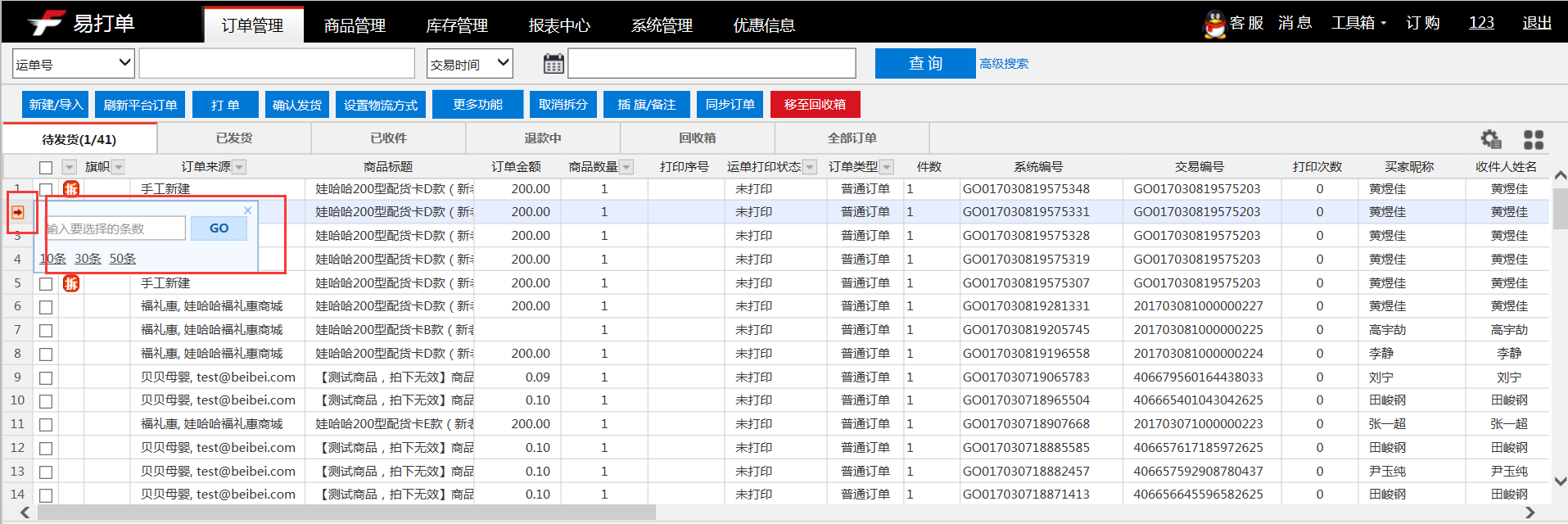 查件功能用户可以通过不同的条件来查询某一个订单发货后的状态，查询出的订单需按照订单状态显示，分类包括：等待收件员收件、派件中、派件失败、派送成功。订单列表下面可以查看订单的基本信息、物流信息和物流动态，电子存根等信息。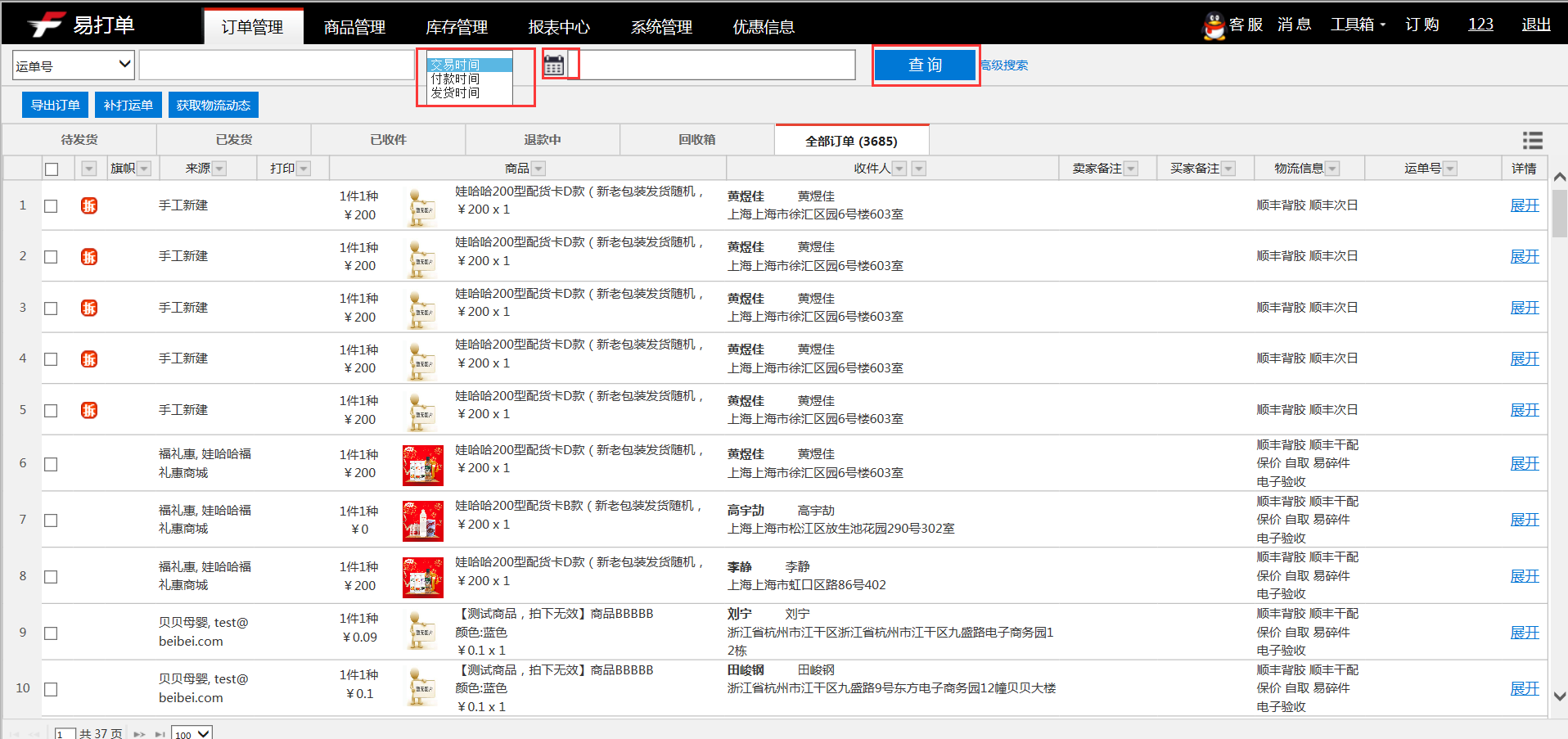 高级功能对于店铺较多，订单处理环节比较复杂的商家，我们推出了高级功能。将订单处理与打单分开，可以通过建立子账号的权限，多人处理订单。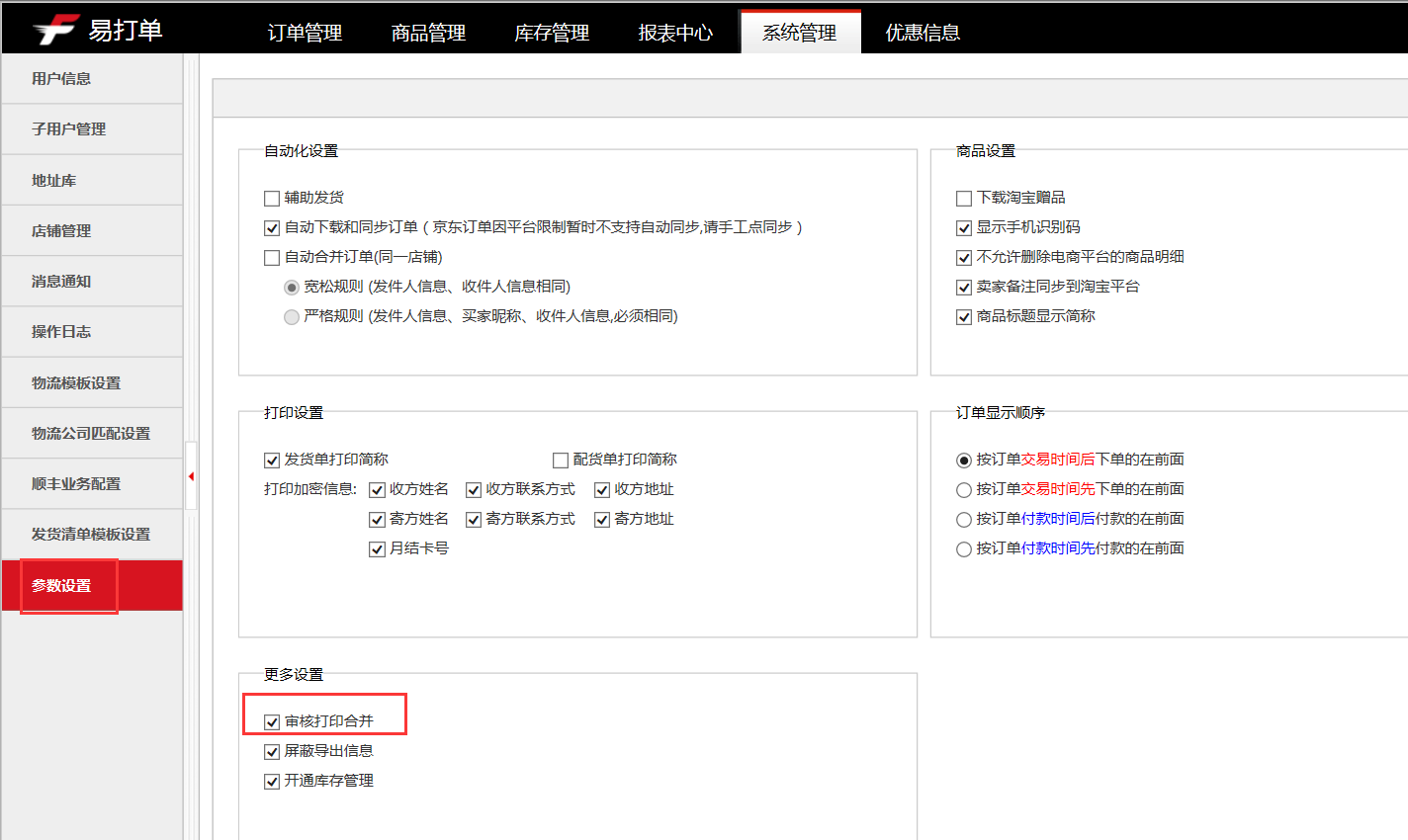 分开的界面如下，功能没有做限制，只是增加了订单审核的过程。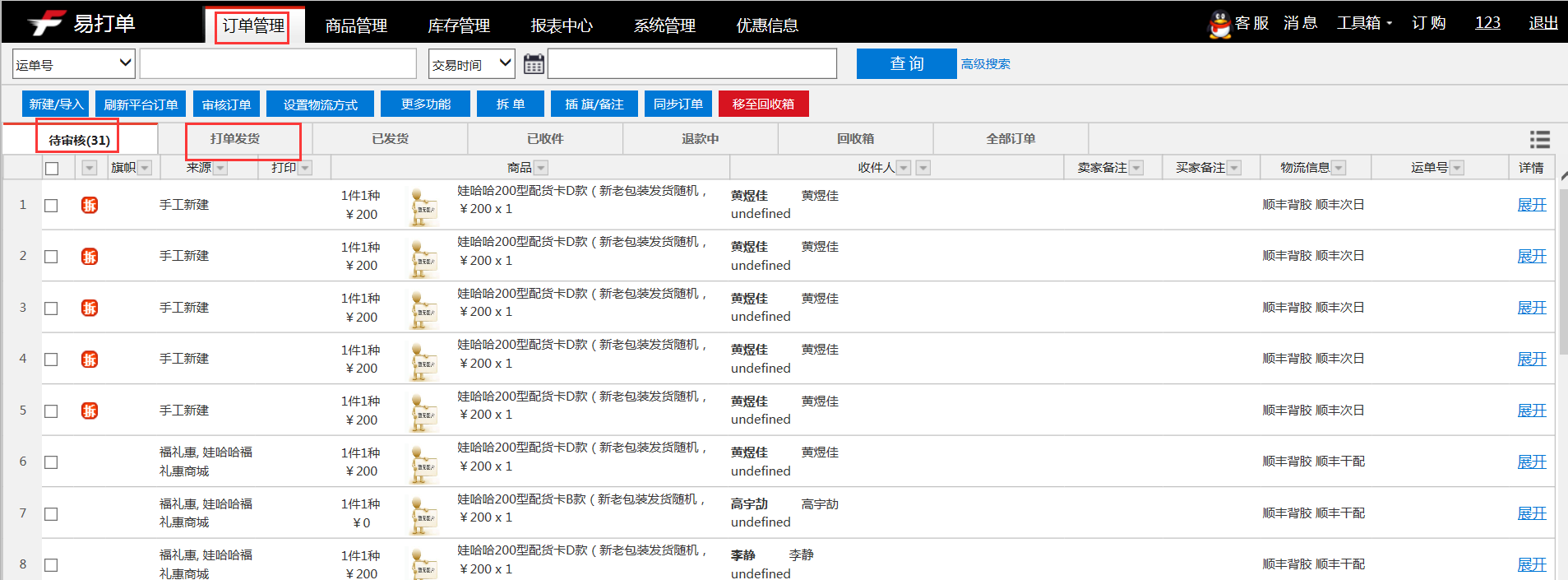 可以将指定订单分配给子账号打单，其他子账号将看不到订单信息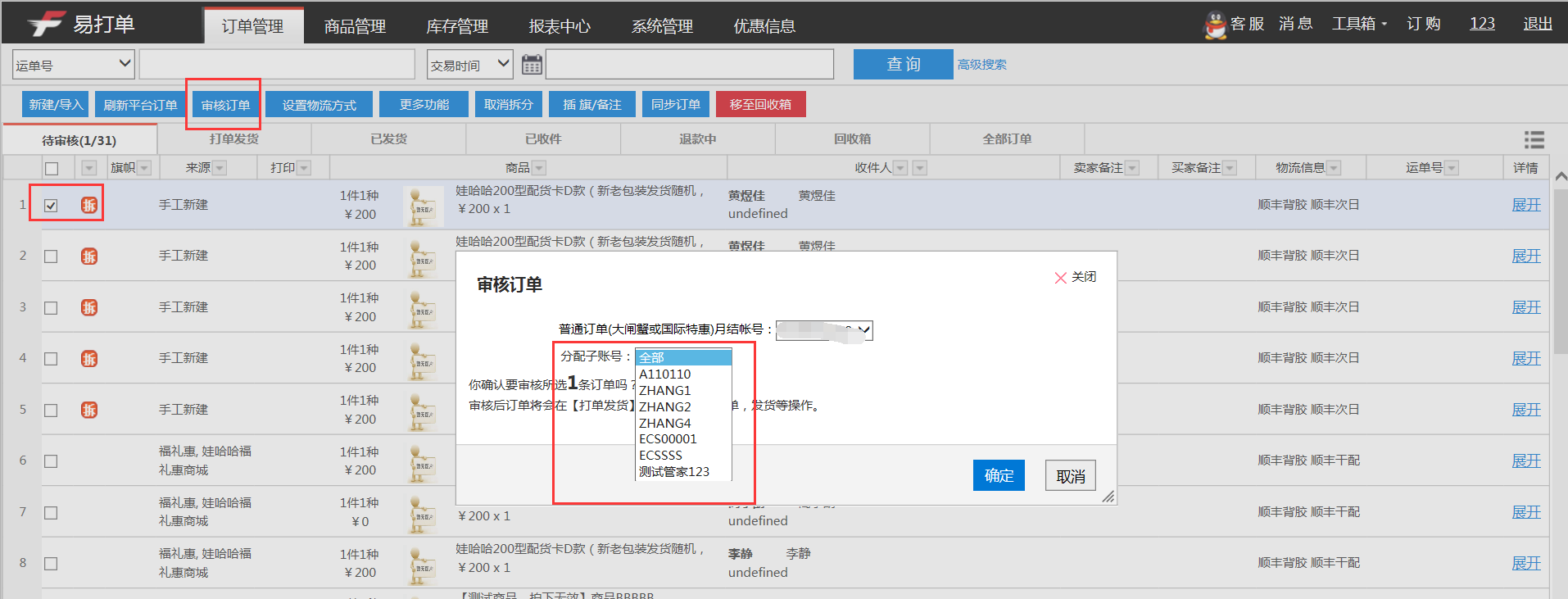 发货管理仓储用户下单仓储用户审核订单，勾选“使用顺丰仓储发货”，点击“确定”按钮。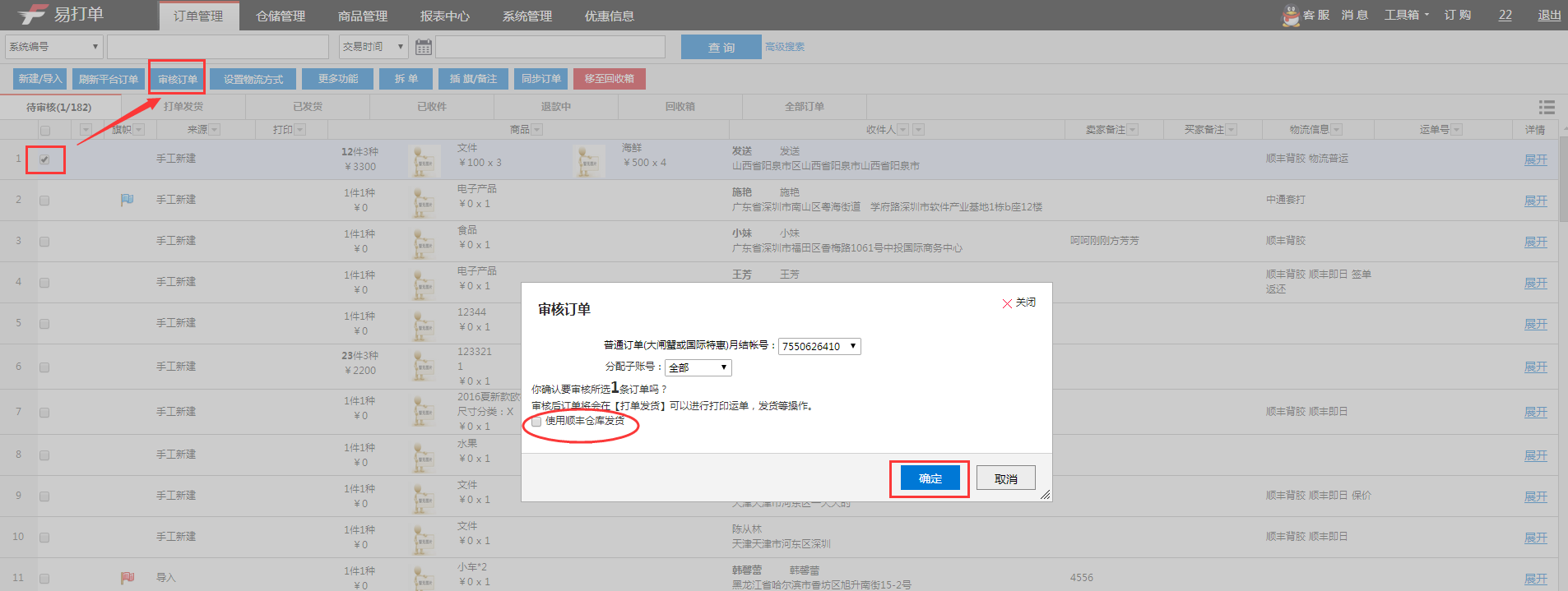 点击“发货管理”-“SF仓储发货”界面，选定要下发的订单，点击“SF仓储发货”，选择配送要求，点击“确认”按钮。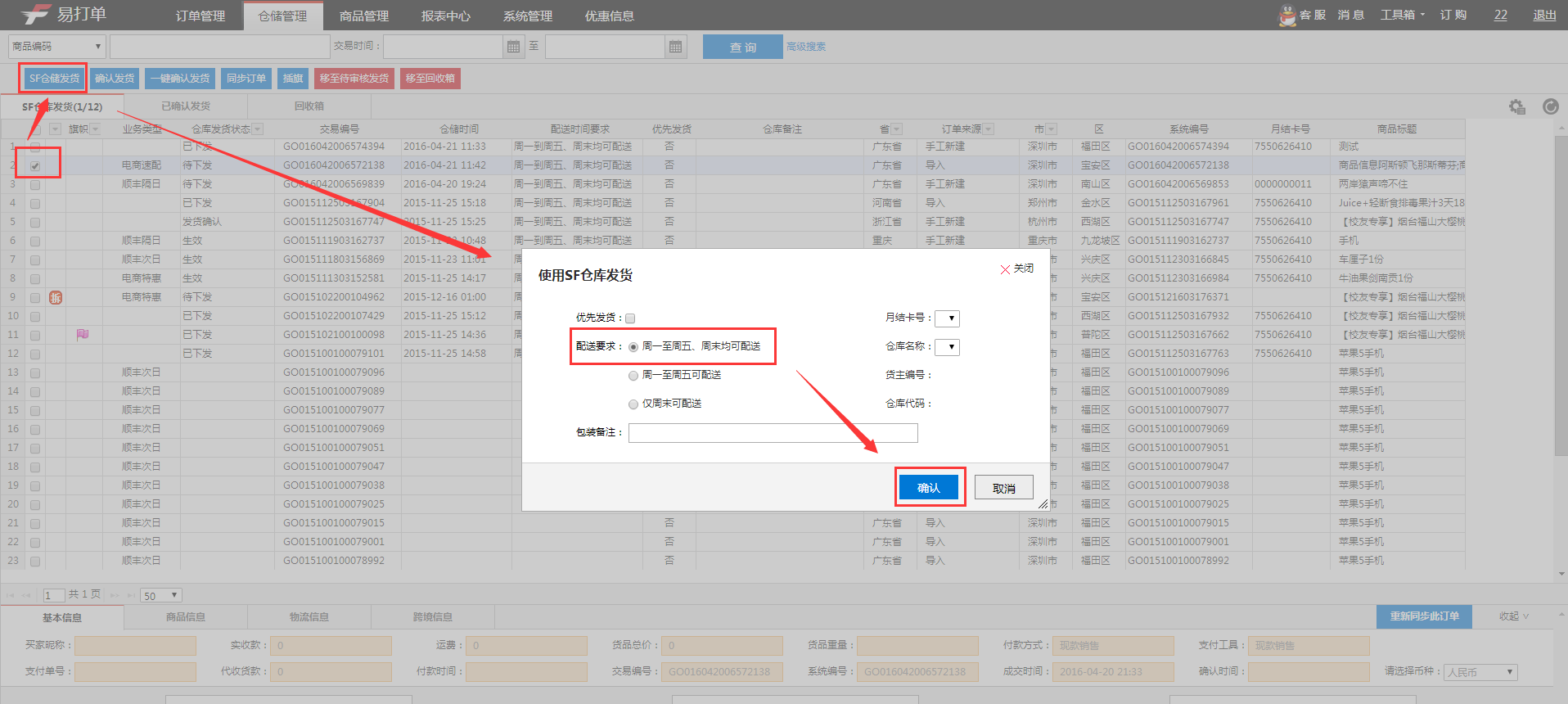 当订单已经返回运单号时，即可点击“确认发货”。点击“一键确认发货”，可将所有的订单确认发货。注：顺丰的单会在“已下发”的状态下会返回运单号。非顺丰的单，需要在“已完成”状态下才返回运单号。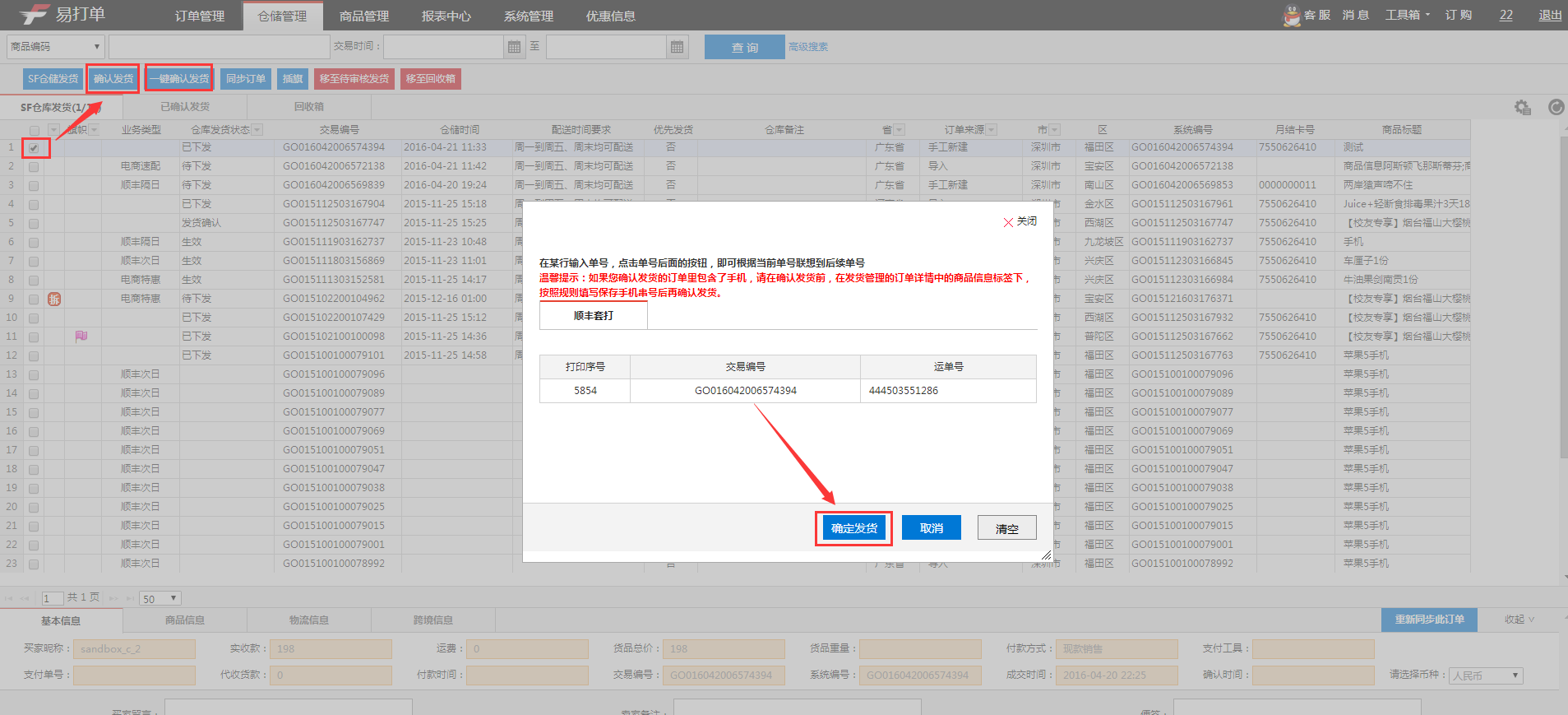 商品管理商品信息下载点击“商品管理”模块，根据店铺将平台上已经编写商品编码的商品下载到系统中，如图所示：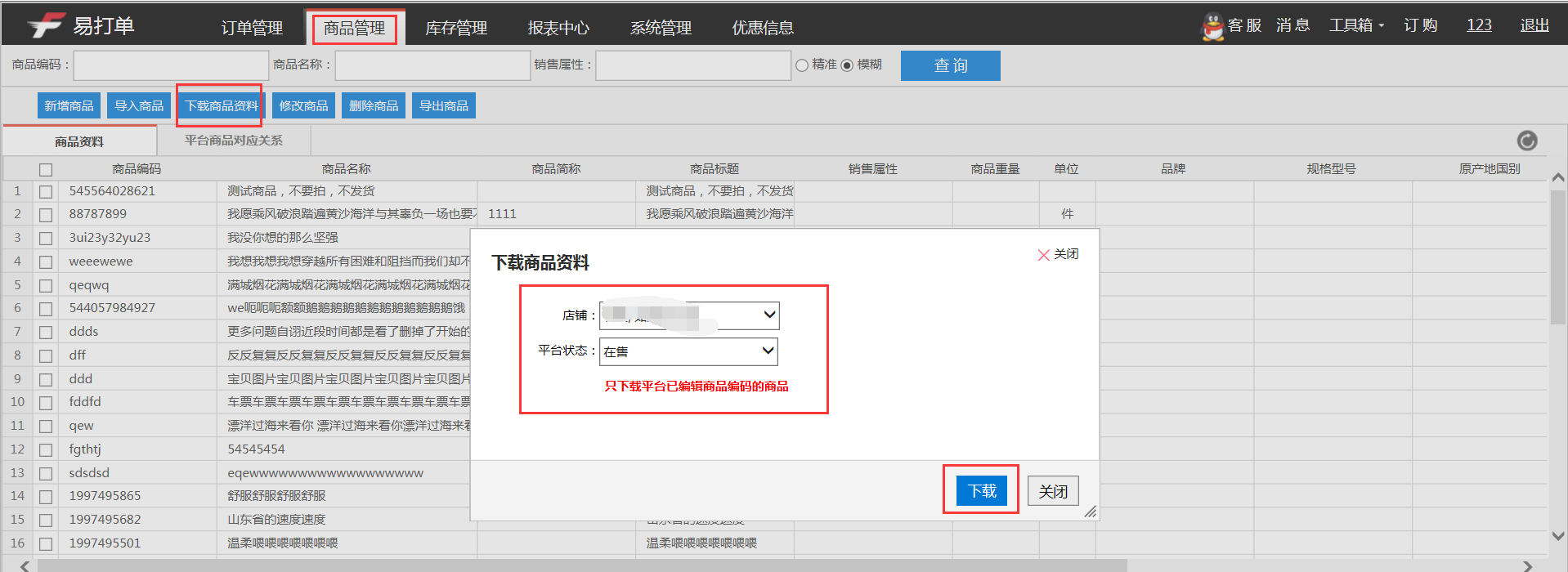 注意：ECS系统获取的商品编码为淘宝店铺的“商家编码”，京东店铺的 “外部SKU”，请在当前位置完整填写信息。淘宝店铺：商家编码。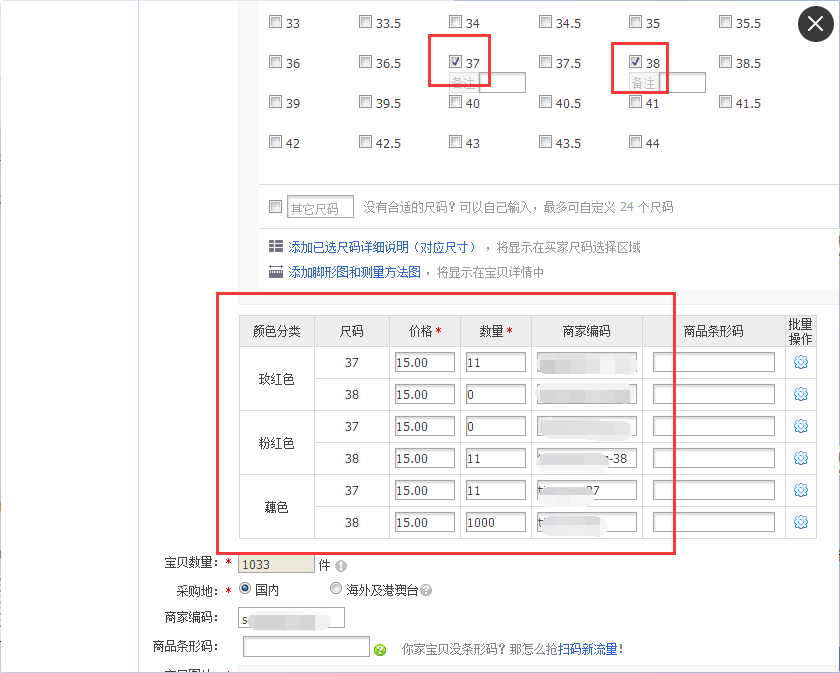 京东店铺：外部SKU。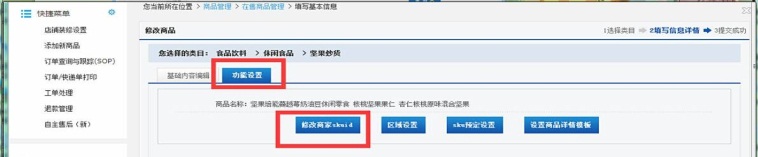 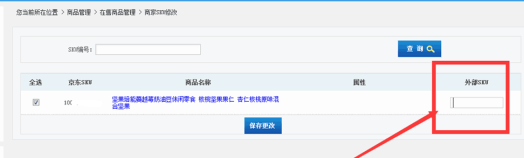 下载商品信息提示失败，请点击此链接下载失败文档，查看失败原因。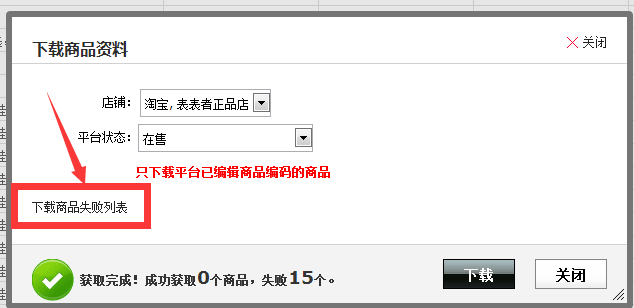 商品资料下发仓储勾选商品信息，点击“下发仓储”按钮，将指定商品资料下发仓储。不勾选商品信息，直接点击“下发仓储”按钮，将已查询到的所有“待下发”商品下发到仓储。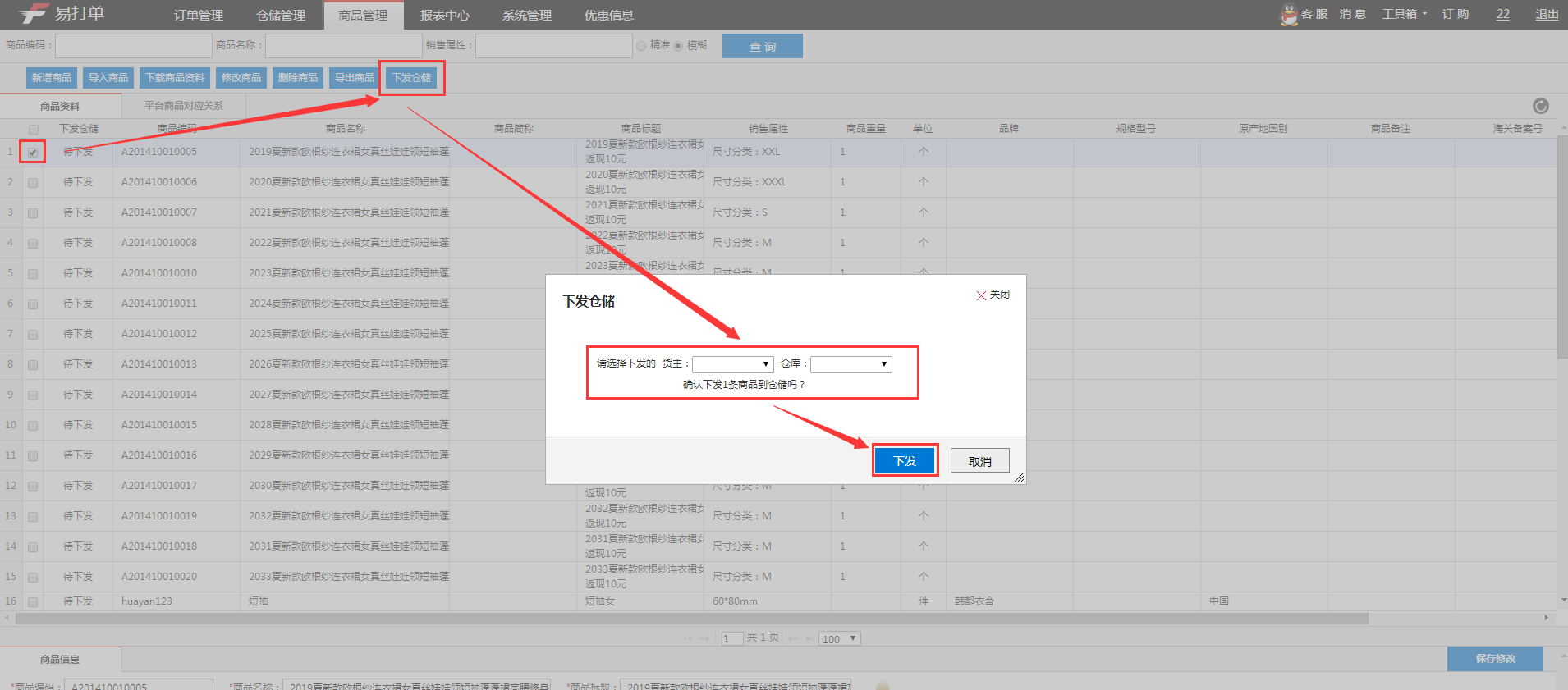 获取平台商品的对应关系根据店铺从平台上“获取平台商品”资料，下载完成后，自动与商品资料中的商品通过商品编码进行匹配。相同的商品在多店铺或者平台上编缉不同的商品编码，也不需在手工维护此商品的对应关系。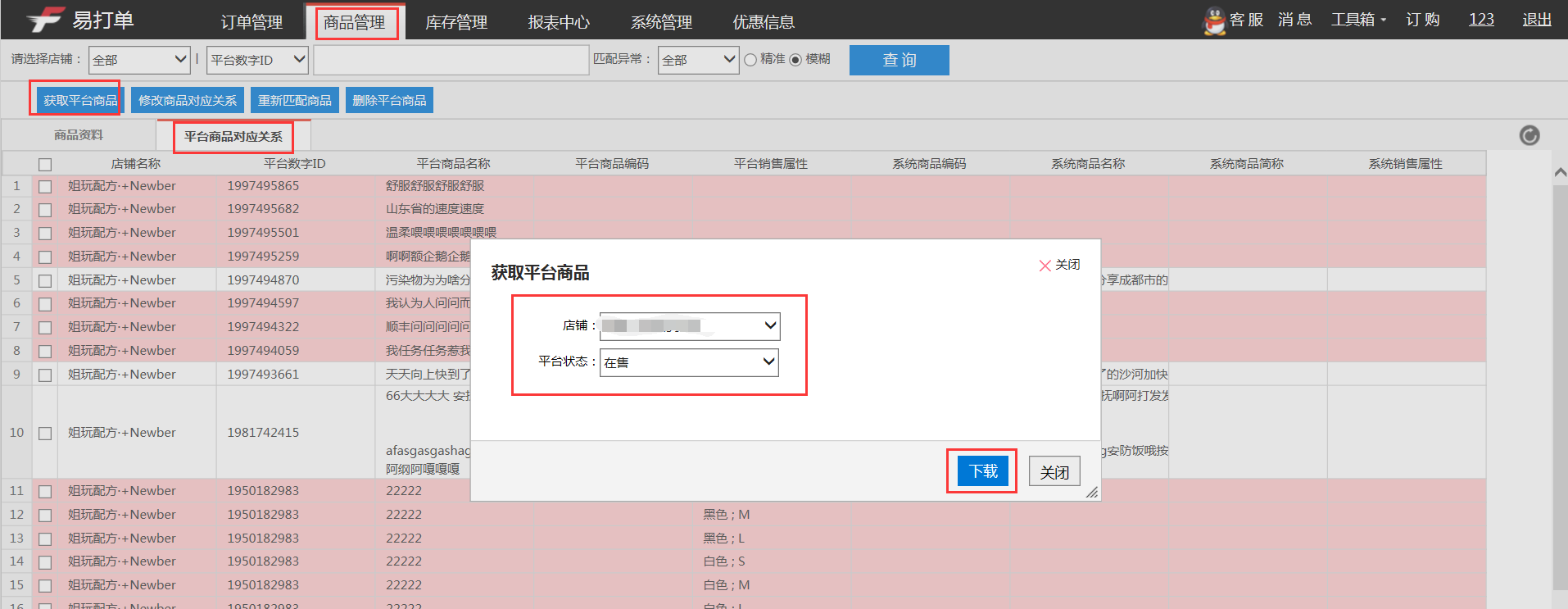 库存管理调整库存进入“库存管理”界面，默认会显示所有“商品管理”界面下载的商品信息。勾选订单后，点击“调整库存”按钮，可以调整指定商品的库存数。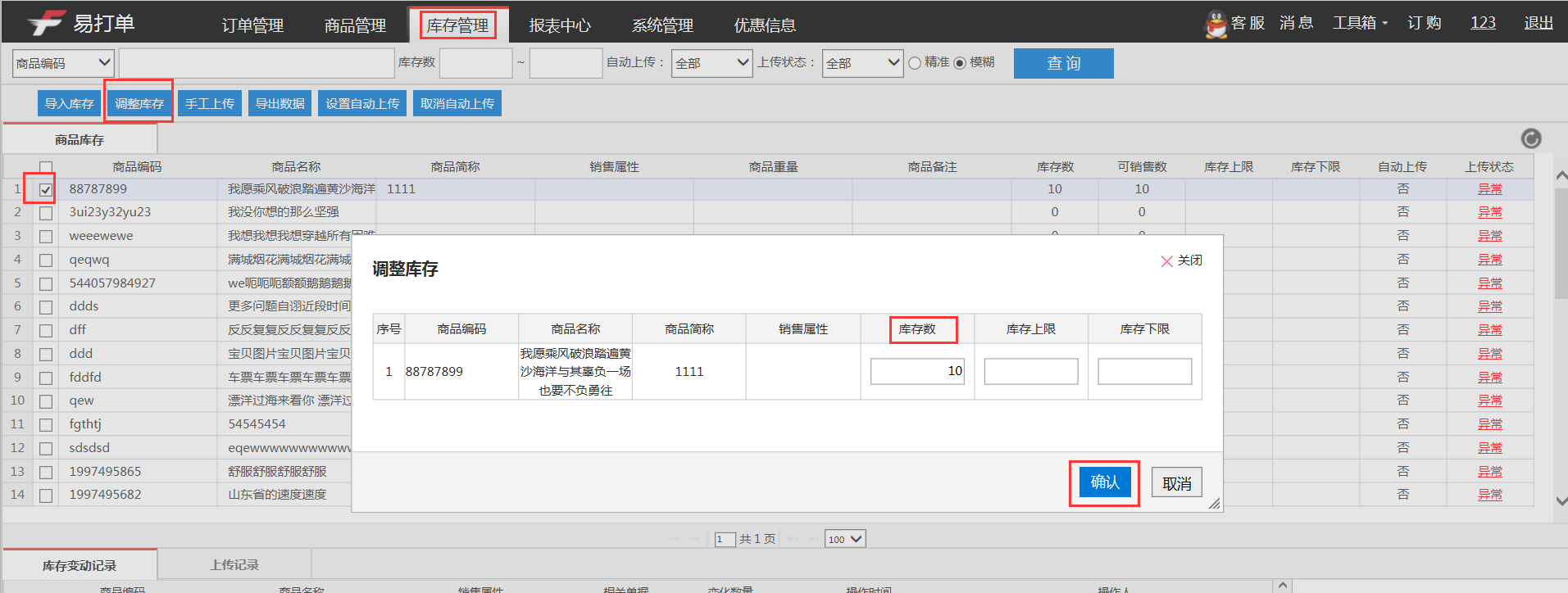 如果想要手动导入库存信息，可以点击“导入库存”按钮，“下载库存导入模板”将库存信息导入到ECS系统。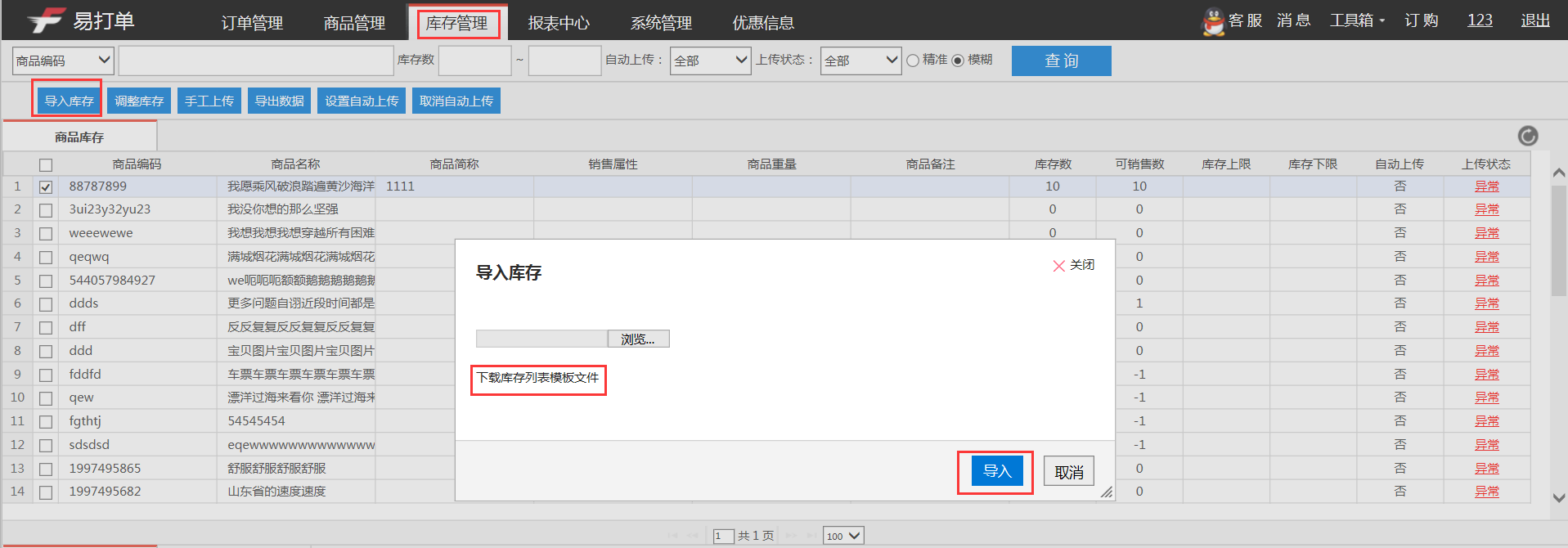 注：如果在“商品管理”-“平台对应关系”中可以对应到商品，库存上传为正常状态，如果出现异常信息，请点击异常链接，查看异常原因。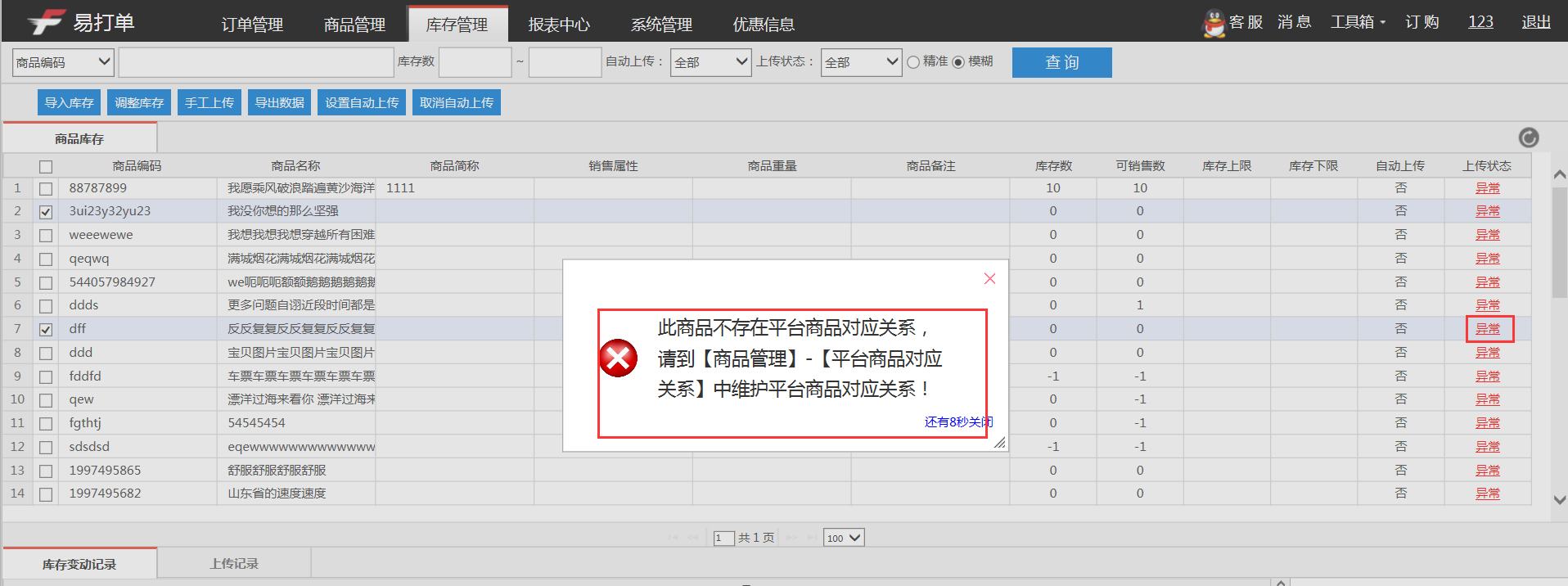 设置自动上传/取消自动上传点击“设置自动上传/取消自动上传”按钮。设置该商品是否自动上传，设置上传后根据系统中商品对应关系立刻上传“可销售数”。以后“可销售数”有变化时自动上传。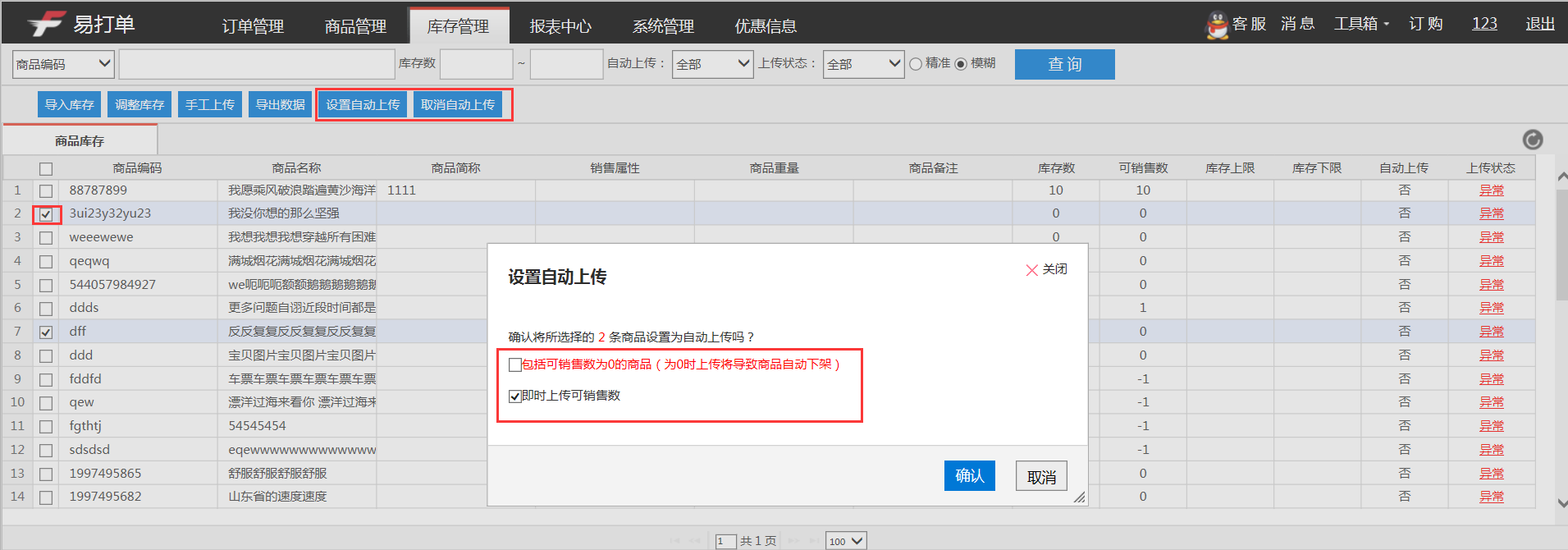 获取库存信息勾选商品信息，点击“获取仓储库存”按钮，将指定商品的库存获取到ECS中。不勾选商品信息，直接点击“获取仓储库存”按钮，将已查询到的所有商品的仓储库存获取到ECS中。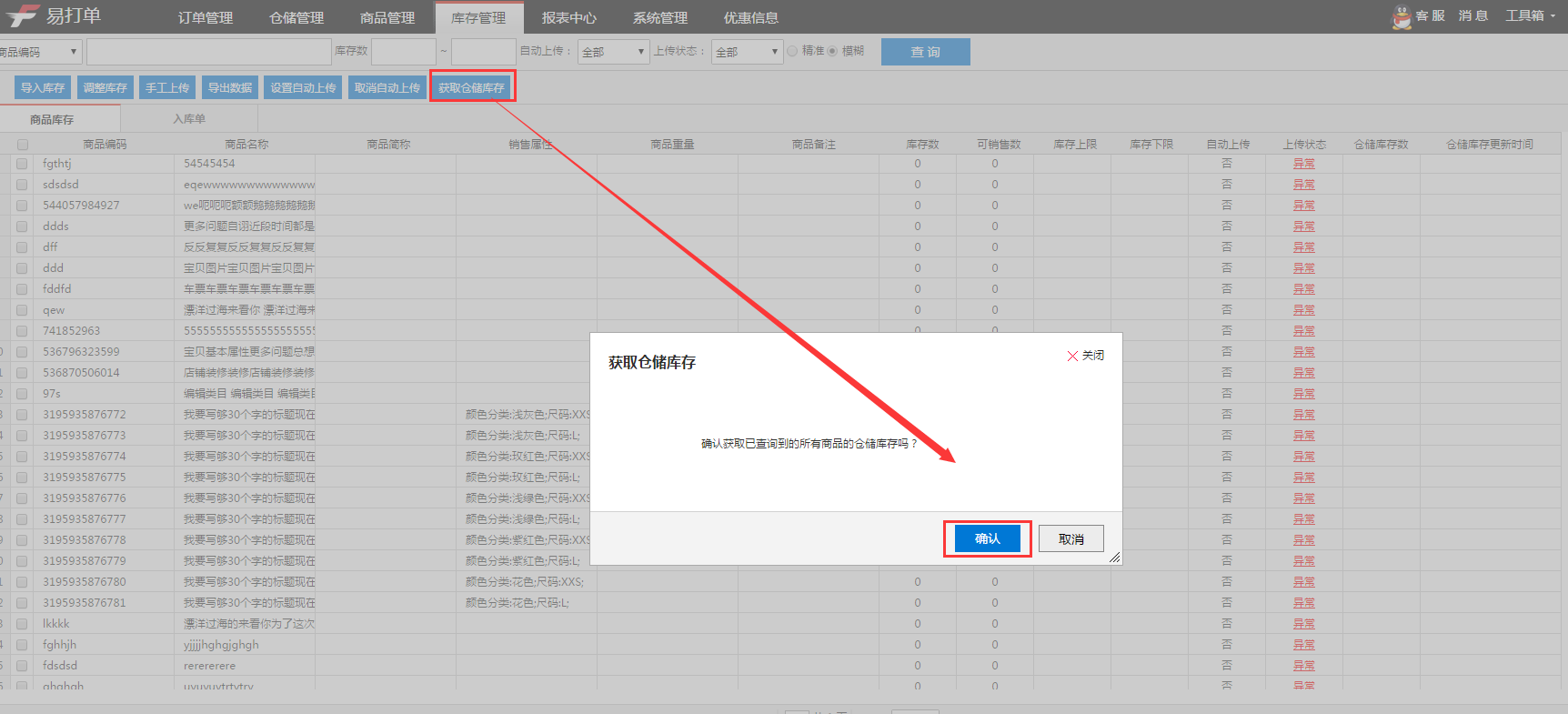 添加入库单在库存管理-入库单界面下，点击“新增入库单”按钮。选择商品，添加商品数量，点击“保存并增加”按钮。新增入库单信息。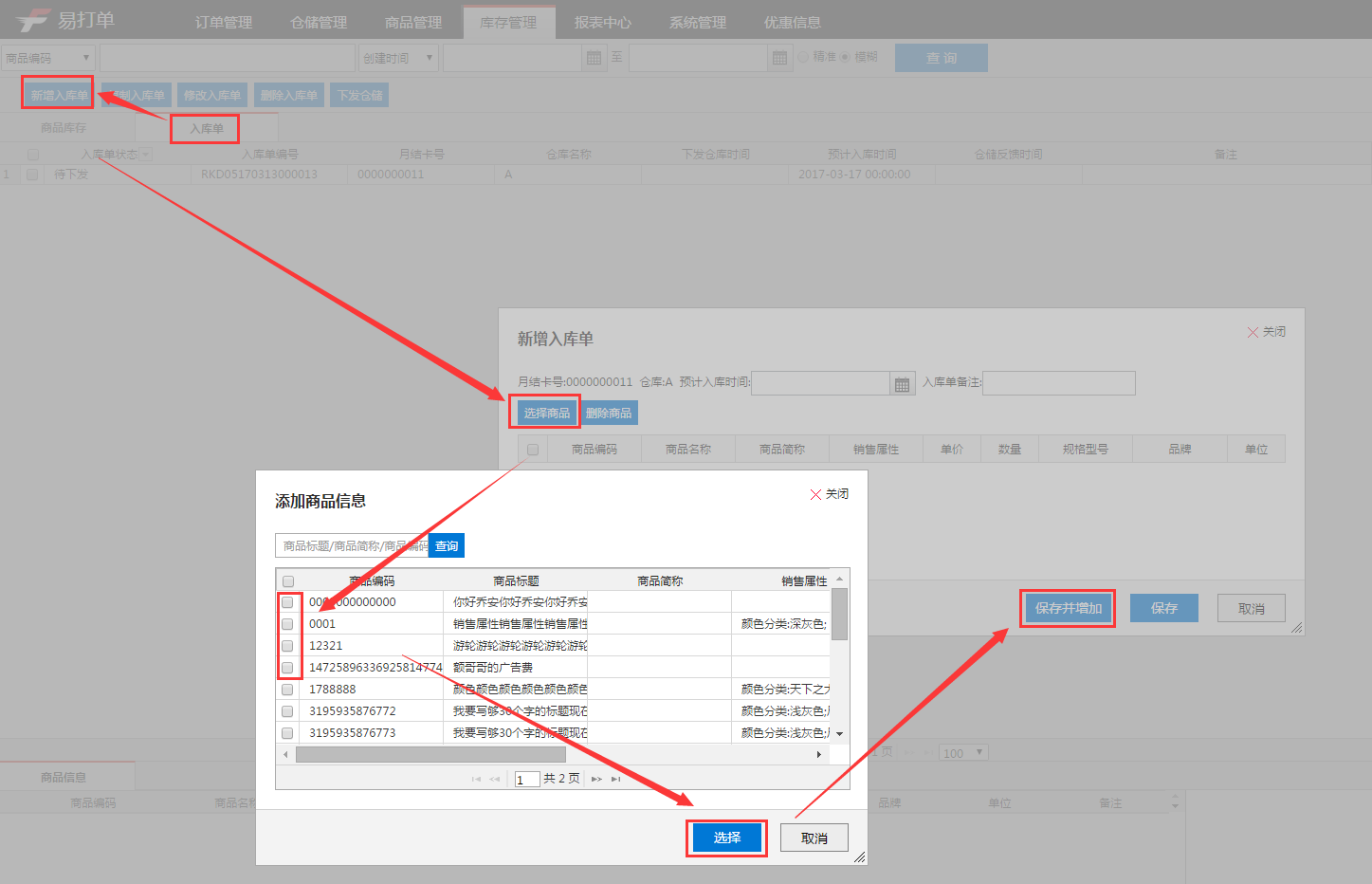 库存信息下发仓储勾选商品，点击“下发仓储”按钮，将勾选的商品入库仓储。直接点击“下发仓储”按钮，将所有“待下发”的商品下发仓储。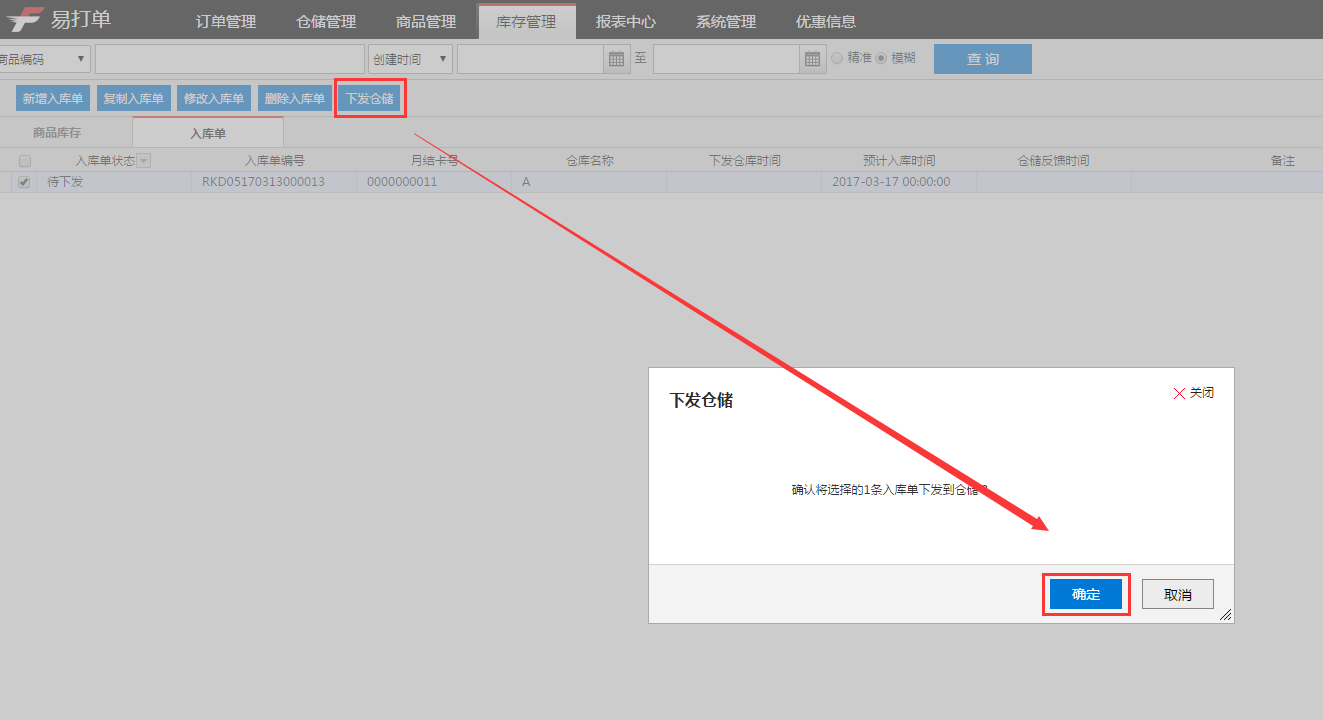 帮助如对系统有任何疑问，请联系我们的在线客服群。有专业的客服人员协助解决问题。企业QQ：800157966 或直接点击以下地方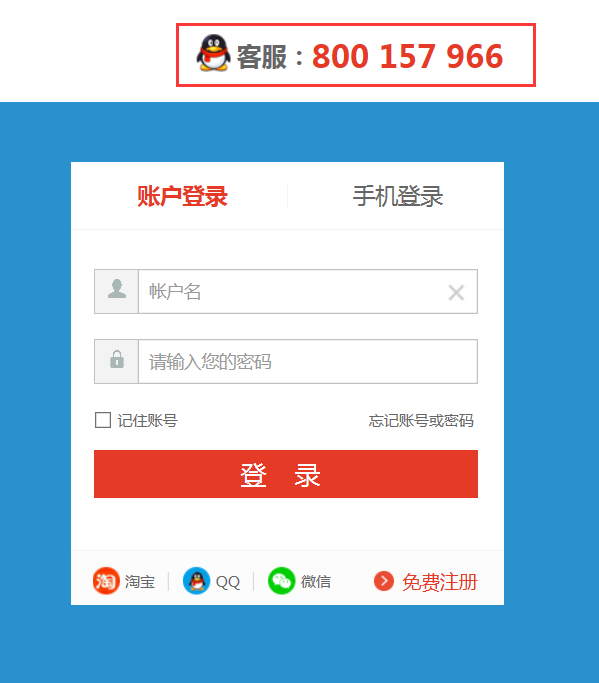 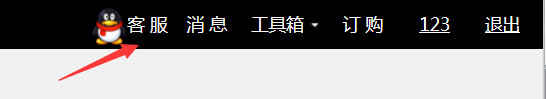 